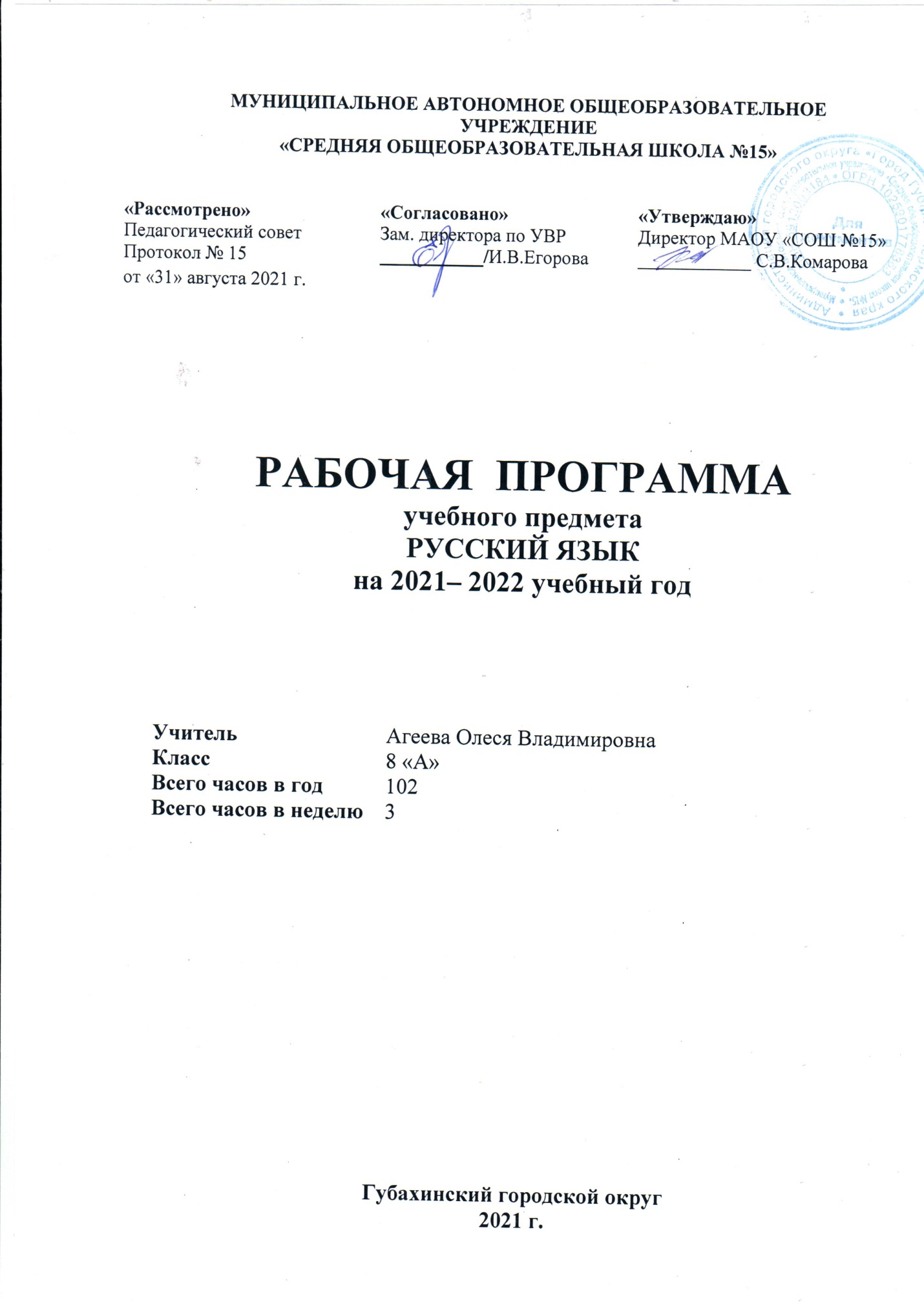 Пояснительная записка.Рабочая программа по русскому языку составлена на основе примерной программы по русскому языку, 5-9 классы, «Просвещение», рабочей программы по русскому языку, 5-9 классы, составитель Е. И. Харитонова, УМК под редакцией М. М.Разумовской, (авторы В.И. Капинос, С.И. Львова, Г.А. Богданова, В.В. Львов) Дрофа,2012 г. Данная программа обеспечивает выполнение требований ФГОС. В программе отражена специфика преподавания предмета в условиях введения нового государственного стандарта.       Важнейшая цель обучения русскому языку в 5—9 классах состоит в том, чтобы воспитать любовь к родному языку, отношение к нему как основному средству человеческого общения во всех сферах человеческой деятельности.Задачи: обеспечить овладение важнейшими общеучебными умениями универсальными учебными действиями; обеспечить языковое развитие учащихся, помочь им овладеть разнообразными видами речевой деятельности, сформировать умения навыки грамотного письма, рационального чтения, правильного восприятия звучащей речи, научить школьника свободно, правильно и выразительно говорить и писать на родном языке, использовать язык в разных ситуациях общения, соблюдая нормы речевого этикета.Обучение ведётся по учебнику                 Общая характеристика учебного предмета «русский язык»Содержание курса русского (родного) языка в основной школе обусловлено общей нацеленностью образовательного процесса на достижение метапредметных и предметных целей обучения, что возможно на основе компетентностного подхода, который обеспечивает формирование и развитие коммуникативной, языковой, лингвистической (языковедческой), культуроведческой компетенций, а также формирование функциональной грамотности как способности человека максимально быстро адаптироваться во внешней среде и активно в ней функционировать.В связи с этим программа нацеливает не только на формирование навыков анализа языка, способности классифицировать языковые явления и факты, но и на воспитание речевой культуры, на формирование таких жизненно важных умений, как использование различных видов чтения, информационной переработки текстов, различных форм поиска информации и разных способов передачи её в соответствии с коммуникативной задачей, речевой ситуацией, нормами литературного языка и этическими нормами общения.Теоретическую основу обучения связной речи составляют речеведческие понятия:текст: смысловая цельность, относительная законченность высказывания (тема, основная мысль), формальная связность (данная и новая информация, способы и средства связи предложений); членение текста на абзацы, строение абзаца;стили речи: разговорный, научный, деловой, публицистический, художественный;функционально-смысловые типы речи: описание, повествование, рассуждение и их разновидности — типовые фрагменты текста: описание предмета, описание места, описание состояния природы, описание состояния человека, оценка предметов, их свойств, явлений, событий.Содержание обучения связной речи (объём знаний и основных умений) в данной программе изложено в отдельном блоке, однако предполагается, что изучаться материалы этого раздела будут на протяжении всего учебного года определёнными порциями, перемежающимися с языковыми темами курса.Каждый речевой блок, представленный в учебниках, включает в себя знаниевый компонент, помогающий учащимся осмыслить через понятия свой практический речевой опыт: коммуникативно- деятельностный компонент, формирующий речевые и коммуникативные умения и навыки; контрольный компонент, направленный на развитие навыков самопроверки, формирование ценностных ориентации, развивающий навыки учебной рефлексии учащихся. Три блока представлены в соответствующих данной программе учебниках. В них предусмотрена также специальная работа, направленная на формирование и развитие навыков многоаспектного анализа текстов разных функциональных типов и стилей речи. Основу этой работы составляют упражнения, предполагающие проведение разных видов анализа текста (смыслового, речеведческого, языкового) и создание собственных устных и письменных высказываний разных стилей и жанров.Речевая направленность курса усилена и в языковых разделах: ставится задача развития умений говорить на лингвистические темы, понимать лингвистический текст; читать и говорить, соблюдая интонацию, отвечающую содержанию речи и особенностям грамматического строя (тексты с обращениями, однородными членами, обособлениями и т. д.).Важный аспект в обучении — формирование у учащихся чуткости к богатству и выразительности родной речи, гордости за родной язык, интереса к его изучению. Этому способствует внимание к эстетической функции родного языка, знакомство с изобразительными возможностями изучаемых единиц языка, наблюдение за использованием разнообразных языковых средств в лучших образцах художественной литературы, в которых наиболее полно проявляется изобразительная сила русской речи.                                     Характеристика рабочей программы.Формы организации учебной деятельности: практикумы, беседы, дискуссии, презентации и др.Формы контроля: проверочные, практические работы, словарные работы, контрольные работы, сочинение, изложение, тестирование, творческие работы, диктанты с грамматическими заданиями и др.Основными формами организации учебных занятий являются комбинированные уроки, уроки освоения новых знаний и применения практических умений.                            Место учебного предмета «Русский язык» в учебном плане В 8 классе в учебном плане на  изучение предмета «Русский язык» отводится 102 часа в год (3 часа в неделю).Личностные, метапредметные и предметные результаты освоения  учебного предмета «Русский язык» обучающимися   8   классаЛичностные результаты освоения русского языка;понимание русского языка как одной из основных национально-культурных ценностей русского народа, определяющей роли родного языка в развитии интеллектуальных, творческих способностей и моральных качеств личности, eё значения в процессе получения школьного образования;воспитание гражданственности, патриотизма, уважения к Отечеству, усвоение гуманистических, демократических и традиционных ценностей многонационального российского общества;осознание эстетической ценности русского языка; уважительное отношение к родному языку, гордость за него; потребность сохранить чистоту русского языка как явлении национальной культуры; стремление к речевому самосовершенствованию;достаточный объём словарного запаса и усвоенных грамматических средств для свободного выражения мыслей и чувств в процессе речевого общения; способность к самооценке на основе наблюдения за собственной речью;формирование целостного мировоззрения, соответствующему современному уровню развития науки и общественной практики;развитие морального сознания и компетентности в решении моральных проблем на основе личностного выбора, формирование нравственных чувств.Метапредметные результаты освоения русского языка:1) владение всеми видами речевой деятельности: аудирование и чтение:адекватное понимание информации устного и письменного сообщения (коммуникативной установки, темы текста
основной мысли; основной и дополнительной информации);владение разными видами чтения (поисковым, просмотровым, ознакомительным, изучающим) текстов разных стилей и жанров;адекватное восприятие на слух текстов разных стилей и жанров; владение разными видами аудирования (выборочным, ознакомительным, детальным);способность извлекать информацию из различных источников, включая средства массовой информации, компакт-диски учебного назначения, ресурсы Интернета; свободно пользоваться словарями различных типов, справочной литературой, в том числе и на электронных носителях;овладение приёмами отбора и систематизации матери
ала на определённую тему; умение вести самостоятельный поиск информации; способность к преобразованию, сохранению и передаче информации, полученной в результате чтения или аудирования;умение сопоставлять и сравнивать речевые высказывания с точки зрения их содержания, стилистических особенностей и использованных языковых средств;говорение и письмо:способность определять цели предстоящей учебной деятельности (индивидуальной и коллективной), последовательность действий, оценивать достигнутые результаты и адекватно формулировать их в устной и письменной форме;умение воспроизводить прослушанный или прочитанный текст с заданной степенью свёрнутости (план, пересказ, конспект, аннотация);умение создавать устные и письменные тексты разных типов, стилей речи и жанров с учётом замысла, адресата и ситуации общения;способность свободно, правильно излагать свои мысли в устной и письменной форме, соблюдать нормы построения текста (логичность, последовательность, связность, соответствие теме и др.); адекватно выражать свое отношение к фактам и явлениям окружающей действительности, к прочитанному, услышанному, увиденному;владение различными видами монолога (повествование, описание, рассуждение; сочетание разных видов монолога) и диалога (этикетный, диалог-расспрос, диалог-побуждение, диалог-обмен мнениями и др.; сочетание разных видов диалога);соблюдение в практике речевого общения основных орфоэпических, лексических, грамматических, стилистических норм современного русского литературного языка; соблюдение основных правил орфографии и пунктуации в процессе письменного общения;способность участвовать в речевом общении, соблюдая нормы речевого этикета; адекватно использовать жесты, мимику в процессе речевого общения;осуществление речевого самоконтроля в процессе учебной деятельности и в повседневной практике речевого общения; способность оценивать свою речь с точки зрения её содержания, языкового оформления; умение находить грамматические и речевые ошибки, недочёты, исправлять их; совершенствовать и редактировать собственные тексты;выступление перед аудиторией сверстников с небольшими сообщениями, докладом, рефератом; участие в спорах, обсуждениях актуальных тем с использованием различных средств аргументации;применение приобретённых знаний, умений и навыков и повседневной жизни; способность использовать родной язык как средство получения знаний по другим учебным предметам; применение полученных знаний, умений и навыков анализа языковых явлений на межпредметном уровне (на уроках иностранного языка, литературы и др.);коммуникативно- целесообразное взаимодействие с окружающими людьми в процессе речевого общения, совместного выполнения какой-либо задачи, участия в спорах, обсуждениях актуальных тем; овладение национально-культурными нормами речевого поведения в различных ситуациях формального и неформального межличностного и межкультурного общения.Предметные результаты освоения русского языка:представление об основных функциях языка; о роли русского языка как национального языка русского народа, как государственного языка Российской Федерации и языка межнационального общения; о связи языка и культуры народа; роли родного языка в жизни человека и общества;понимание места родного языка в системе гуманитарных наук и его роли в образовании в целом;усвоение основ научных знаний о родном языке; понимание взаимосвязи его уровней и единиц;освоение базовых понятий лингвистики: лингвистика и её основные разделы; язык и речь, речевое общение, речь устная и письменная; монолог, диалог и их виды; ситуация речевого общения; разговорная речь, научный, публицистический, официально-деловой стили, язык художественной литературы; жанры научного, публицистического, официально-делового стилей и разговорной речи; функционально-смысловые типы речи (повествование, описание, рассуждение); текст, типы текста; основные единицы языка, их признаки и особенности употребления в речи;овладение основными стилистическими ресурсами лексики и фразеологии русского языка; основными нормами русского литературного языка(орфоэпическими, лексическими, грамматическими, орфографическими, пунктуационными), нормами речевого этикета и использование их в своей речевой практике при создании устных и письменных высказываний;опознавание и анализ основных единиц языка, грамматических категорий языка, уместное употребление языковых единиц адекватно ситуации речевого общения;проведение различных видов анализа слова (фонетический, морфемный, словообразовательный, лексический, морфологический), синтаксического анализа словосочетания и предложения; многоаспектный анализ текста с точки зрения его основных признаков и структуры, принадлежности к определённым функциональным разновидностям языка, особенностей языкового оформления, использования выразительных средств языка;        8.  понимание коммуникативно-эстетических возможностей лексической и грамматической синонимии и использование их в собственной речевой практике;         9. осознание эстетической функции родного языка, способность оценивать эстетическую сторону речевого высказывания при анализе текстов художественной литературы.Направленность процесса обучения на достижение личностных, метапредметных и предметных результатов потребовала усиления коммуникативно-деятельностной составляющей курса. В связи с этим развиваются следующие аспекты работы, обеспечивающие овладение в процессе обучения:языком науки и в связи с этим — формирование навыков чтения текстов лингвистического содержания, а также способности строить рассуждения на лингвистическую тему;метапредметными умениями и навыками и универсальными учебными действиями, предполагающими формирование и развитие умений обобщать, устанавливать аналогии, классифицировать, устанавливать причинно-следственные связи, строить логическое рассуждение, умозаключение (индуктивное, дедуктивное и по аналогии) и делать выводы и т. п.; 3) функциональной грамотностью, способностью применять разные виды деятельности, чтобы самостоятельно получать новые знания и применять их в учебной, учебно-проектной деятельности; 4) умениями использовать информационно-коммуникационные технологии в процессе изученияУсиление направленности курса на достижение личностных результатов обучения предполагает формирование таких важных качеств личности ребёнка, как ответственность, способность к самообразованию, к проявлению самостоятельности в процессе обучения, потребности регулярно обращаться к словарно-справочной литературе, интернет-справочникам для разрешения возникающих при обучении трудностей, способность к самооценке, развитие познавательных интересов и способностей учащихся. Учебники, реализующие данную программу, характеризуются направленностью на всестороннее развитие личности средствами предмета: развитие мышления и речи учащихся, их эмоционально-волевой сферы, логического мышления. Материалы учебников направлены на то, чтобы ученики могли понять роль языка в жизни людей, осознать богатство русского языка На этой основе воспитывается любовь к родному языку, стремление к самообразованию, к овладению языковой, коммуникативной компетенциями, необходимыми для успешной учебной и трудовой деятельности.Таким образом, в данной программе реализованы современные подходы к проектированию учебного содержания ориентир на взаимосвязанное формирование лингвистической, языковой, коммуникативной и культурологической компетенций; на развитие всех видов речевой деятельности формирование навыков чтения-понимания, выразительного чтения, письма, работы с научной информацией, представленной в разных видах; реализация принципов индивидуализации, уровневой дифференциации, использование коммуникативно-ориентированных упражнений, стимулирующих познавательную и творческую активность учащихся, а также способствующих совершенствованию коммуникативной компетенции на всех этапах обучения, в том числе при обучении языковым темам курса.В результате изучения русского языка ученик 8 класса  должензнать/понимать• роль русского языка как национального языка русского народа, государственного языка Российской Федерации и средства межнационального общения;• смысл понятий: речь устная и письменная; монолог, диалог; сфера и ситуация речевого общения; • основные признаки разговорной речи, научного, публицистического, официально-делового стилей, языка художественной литературы; • особенности основных жанров научного, публицистического, официально-делового стилей и разговорной речи;• признаки текста и его функционально-смысловых типов (повествования, описания, рассуждения);• основные единицы языка, их признаки; • основные нормы русского литературного языка (орфоэпические, лексические, грамматические, орфографические, пунктуационные); нормы речевого этикета;уметь• делать синтаксический разбор словосочетаний, простых двусоставных и односоставных предложений, предложений с прямой речью;• составлять простые двусоставные и односоставные предложения, осложнённые однородными и обособленными членами, вводными конструкциями, обращениями;• использовать синтаксические синонимы в соответствии с содержанием и стилем;• соблюдать нормы литературного языка в пределах изученного материала;• находить в предложении смысловых отрезков, которые необходимо выделять знаками препинания, обосновать выбор знаков препинания в соответствии с изученными правилами;• использовать знаки препинания в простых предложениях с однородными членами, предложениями с обособленными членами, обращениями, вводными конструкциями, прямой и косвенной речью;• находить в словах изученные орфограммы, обосновать их выбор,  • определять тип и стиль текста. Подробно и выборочно излагать повествовательные тексты с элементами описания местности, памятников;• писать сочинение – описание (сравнительная характеристика знакомых лиц, описание местности, памятников культуры или истории), сочинение – рассуждение на морально- этические темы;• совершенствовать навыки написания сочинения и изложения в соответствии с темой, основной мыслью, стилем, находить и исправлять различные языковые ошибки.аудирование и чтение• адекватно понимать информацию устного и письменного сообщения (цель, тему текста, основную, дополнительную, явную и скрытую информацию); • читать тексты разных стилей и жанров; владеть разными видами чтения (изучающее, ознакомительное, просмотровое); • извлекать информацию из различных источников, включая средства массовой информации; свободно пользоваться лингвистическими словарями, справочной литературой; говорение и письмо• воспроизводить текст с заданной степенью свернутости (план, пересказ, изложение, конспект);• создавать тексты различных стилей и жанров (отзыв, аннотация, реферат, выступление, письмо, расписка, заявление); • осуществлять выбор и организацию языковых средств в соответствии с темой, целями, сферой и ситуацией общения; • владеть различными видами монолога (повествование, описание, рассуждение) и диалога (побуждение к действию, обмен мнениями, установление и регулирование межличностных отношений);• свободно, правильно излагать свои мысли в устной и письменной форме, соблюдать нормы построения текста (логичность, последовательность, связность, соответствие теме и др.); адекватно выражать свое отношение к фактам и явлениям окружающей действительности, к прочитанному, услышанному, увиденному;• соблюдать в практике речевого общения основные произносительные, лексические, грамматические нормы современного русского литературного языка;• соблюдать в практике письма основные правила орфографии и пунктуации;• соблюдать нормы русского речевого этикета; уместно использовать паралингвистические (внеязыковые) средства общения;• осуществлять речевой самоконтроль; оценивать свою речь с точки зрения её правильности, находить грамматические и речевые ошибки, недочеты, исправлять их; совершенствовать и редактировать собственные тексты; использовать приобретенные знания и умения в практической деятельности и повседневной жизни для:• осознания роли родного языка в развитии интеллектуальных и творческих способностей личности; значения родного языка в жизни человека и общества;• развития речевой культуры, бережного и сознательного отношения к родному языку, сохранения чистоты русского языка как явления культуры;• удовлетворения коммуникативных потребностей в учебных, бытовых, социально-культурных ситуациях общения;• увеличения словарного запаса; расширения круга используемых грамматических средств; развития способности к самооценке на основе наблюдения за собственной речью; использования родного языка как средства получения знаний по другим учебным предметам и продолжения образования.    Межпредметные связи.Учебный предмет «Русский язык» – одна из важнейших частей образовательной области «Филология».  «Русский язык» тесно связан с другими учебными предметами и, в первую очередь, с литературой. Единство этих дисциплин обеспечивает, прежде всего, общий для всех филологических наук предмет изучения – слово как единица языка и речи, его функционирование в различных сферах, в том числе эстетическойМетапредметные связи прослеживаются как вертикальные (между ступенями образования), так и горизонтальные (на одной ступени обучения) между русским языком и другими предметами:Тематическое планированиеПунктуация   *Пунктуация как система правил правописания предложений. Основные принципы русской пунктуации. Знаки препинания, их функции. Одиночные и парные знаки препинания. Сочетание знаков препинания. Вариативность постановки знаков препинания. Авторское употребление знаков препинания.Знаки препинания в конце предложения.Знаки препинания в простом предложении (тире между подлежащим и сказуемым, тире в неполном предложении и др.).Знаки препинания в предложениях с однородными членами и обособленными членами предложения; в предложениях со словами, грамматически не связанными с членами предложения.Знаки препинания в предложениях с прямой речью. * Раздела «Пунктуация» входят в разделы: «Предложение», «Простые двусоставные предложения», «Предложения с однородными членами», «Предложения с обособленными членами, «Обращение, вводные конструкции, вставные конструкции», «Прямая и косвенная речь»  Порядковый номер учебника в Федеральном перечнеАвтор/Авторский коллективНазвание учебникаКлассИздатель учебника1.2.1.1.4.4.1.М.М. Разумовская, С. И. Львова и др.Русский язык8«Дрофа»в русском языке: звук, антоним, переносное значение слова, фразеологизмв литературе: звукопись, рифма, антитеза, устойчивое выражениев русском языке: развитие языка, устаревшие слова, новые слова, диалект, национальный языкв истории: развитие общества, новые явления в жизни общества, нация, народв русском языке: звук, ударный и безударный гласный, ударение, интонация, логическое ударениев музыке: голос, тон, речитатив, тембрв русском языке: звуки речи, функция языка, речьв анатомии: речевой аппаратв русском языке: описание по картинев изобразительном искусстве: живописьв русском языке: имя числительное, количественное числительное, порядковое числительное, дробное числительноев математике: количество, число, дробьв русском языке: редактирование текстав информатике: текстовый редактор, редактирование и форматирование текста, создание Web- страниц   №Раздел. ТемаКол-во часов по темеСодержание образованияОсновные виды УУД1Русский язык в системе славянских языков1Место русского языка в семье славянских языков, история языкаПознавательные УУД:1. ориентироваться в учебнике: на развороте, в оглавлении, условных обозначениях;2. извлекать информацию из текста, схем, условных обозначений.Регулятивные УУД:1. высказывать предположения на основе наблюдений и сравнивать с выводами в учебнике;2. осуществлять познавательную и личностную рефлексию.Коммуникативные УУД:1. слушать и понимать других;2. договариваться и приходить к общему решению в совместной деятельности;строить речевое высказывание в соответствии с поставленными задачами..Коммуникативные УУД1. Стремиться к координации действий в сотрудничестве.2. Слушать и слышать других.3. Осуществлять речевую рефлексию.Регулятивные УУД1. Ставить и решать проблему, анализировать условия и пути её достижения.2. Оценивать свои действия в соответствии с поставленной задачей.3. Прогнозировать, корректировать свою деятельность.4. Формулировать тему урока и его последующее содержание.5. Определять последовательность действий (составлять план).6. Оценивать достигнутые результаты.Познавательные УУД1. Пользоваться разными видами чтения (просмотровым, поисковым, изучающим).2. Владеть различными видами аудирования (ознакомительным, детальным).3. Оформлять письменный текст в соответствии с правилами письма.Коммуникативные УУД1. Владеть монологической речью.2. Адекватно использовать речевые средства длярешения коммуникативных задач.3. Договариваться и приходить к общему решению в совместной деятельности.4. Свободно излагать содержание в устной форме, соблюдая нормы построения текста.5. Слушать и слышать других.6. Осуществлять речевой самоконтроль в процессе речевой деятельности.Регулятивные УУД1. Высказывать предположения на основе наблюдений.2. Формулировать вопрос (проблему) урока и его цель.3. Искать пути решения проблемы.4. Осуществлять познавательную и личностную рефлексию.5. Соотносить цели и результаты своей деятельности.6. Вырабатывать критерии оценки и определять степень успешности работы.Познавательные УУД1. Владеть приёмами отбора и систематизации материала.2. Выделять главное, раскрывать информацию на основе ключевых слов; преобразовывать информацию из одной формы в другую (текст в схему).3. Анализировать, сравнивать, устанавливать сходства и различия, группировать, делать выводы, устанавливать закономерности.Познавательные УУД1. Пользоваться разными видами чтения (просмотровым, поисковым, изучающим).2. Владеть различными видами аудирования (ознакомительным, детальным).3. Оформлять письменный текст в соответствии с правилами письма.Коммуникативные УУД1. Владеть монологической речью.2. Адекватно использовать речевые средства длярешения коммуникативных задач.3. Договариваться и приходить к общему решению в совместной деятельности.4. Свободно излагать содержание в устной форме, соблюдая нормы построения текста.5. Слушать и слышать других.6. Осуществлять речевой самоконтроль в процессе речевой деятельности.Регулятивные УУД1. Высказывать предположения на основе наблюдений.2. Формулировать вопрос (проблему) урока и его цель.3. Искать пути решения проблемы.4. Осуществлять познавательную и личностную рефлексию.5. Соотносить цели и результаты своей деятельности.6. Вырабатывать критерии оценки и определять степень успешности работы.2РР. Повторение. Речь, её разновидности . Стили речи.1Текст как продукт речевой деятельностиТекст как речевое произведение. Смысловая и композиционная цельность, связность текста. Тема, коммуникативная установка, основная мысль текста. Микротема текста. Функционально-смысловые типы речи: описание, повествование, рассуждение.Способы развития темы в тексте. Структура текста. Композиционно-жанровое разнообразие текстов. Основные средства выразительности. Стили речи.Познавательные УУД:1. ориентироваться в учебнике: на развороте, в оглавлении, условных обозначениях;2. извлекать информацию из текста, схем, условных обозначений.Регулятивные УУД:1. высказывать предположения на основе наблюдений и сравнивать с выводами в учебнике;2. осуществлять познавательную и личностную рефлексию.Коммуникативные УУД:1. слушать и понимать других;2. договариваться и приходить к общему решению в совместной деятельности;строить речевое высказывание в соответствии с поставленными задачами..Коммуникативные УУД1. Стремиться к координации действий в сотрудничестве.2. Слушать и слышать других.3. Осуществлять речевую рефлексию.Регулятивные УУД1. Ставить и решать проблему, анализировать условия и пути её достижения.2. Оценивать свои действия в соответствии с поставленной задачей.3. Прогнозировать, корректировать свою деятельность.4. Формулировать тему урока и его последующее содержание.5. Определять последовательность действий (составлять план).6. Оценивать достигнутые результаты.Познавательные УУД1. Пользоваться разными видами чтения (просмотровым, поисковым, изучающим).2. Владеть различными видами аудирования (ознакомительным, детальным).3. Оформлять письменный текст в соответствии с правилами письма.Коммуникативные УУД1. Владеть монологической речью.2. Адекватно использовать речевые средства длярешения коммуникативных задач.3. Договариваться и приходить к общему решению в совместной деятельности.4. Свободно излагать содержание в устной форме, соблюдая нормы построения текста.5. Слушать и слышать других.6. Осуществлять речевой самоконтроль в процессе речевой деятельности.Регулятивные УУД1. Высказывать предположения на основе наблюдений.2. Формулировать вопрос (проблему) урока и его цель.3. Искать пути решения проблемы.4. Осуществлять познавательную и личностную рефлексию.5. Соотносить цели и результаты своей деятельности.6. Вырабатывать критерии оценки и определять степень успешности работы.Познавательные УУД1. Владеть приёмами отбора и систематизации материала.2. Выделять главное, раскрывать информацию на основе ключевых слов; преобразовывать информацию из одной формы в другую (текст в схему).3. Анализировать, сравнивать, устанавливать сходства и различия, группировать, делать выводы, устанавливать закономерности.Познавательные УУД1. Пользоваться разными видами чтения (просмотровым, поисковым, изучающим).2. Владеть различными видами аудирования (ознакомительным, детальным).3. Оформлять письменный текст в соответствии с правилами письма.Коммуникативные УУД1. Владеть монологической речью.2. Адекватно использовать речевые средства длярешения коммуникативных задач.3. Договариваться и приходить к общему решению в совместной деятельности.4. Свободно излагать содержание в устной форме, соблюдая нормы построения текста.5. Слушать и слышать других.6. Осуществлять речевой самоконтроль в процессе речевой деятельности.Регулятивные УУД1. Высказывать предположения на основе наблюдений.2. Формулировать вопрос (проблему) урока и его цель.3. Искать пути решения проблемы.4. Осуществлять познавательную и личностную рефлексию.5. Соотносить цели и результаты своей деятельности.6. Вырабатывать критерии оценки и определять степень успешности работы.          Морфология и орфография (повторение и закрепление изученного) Фонетика. Орфоэпия. Графика.Лексика. Морфемика. Словообразование.Морфология. Лексическое и грамматическое значение слова. Части речи и их смысловые, морфологические и синтаксические признаки. Правописание Н-НН в суффиксах слов разных частей речиСлитное и раздельное написание не и ни со словами разных частей речи.Слитное и дефисное написание слов. Правописание наречий.  Познавательные УУД:1. ориентироваться в учебнике: на развороте, в оглавлении, условных обозначениях;2. извлекать информацию из текста, схем, условных обозначений.Регулятивные УУД:1. высказывать предположения на основе наблюдений и сравнивать с выводами в учебнике;2. осуществлять познавательную и личностную рефлексию.Коммуникативные УУД:1. слушать и понимать других;2. договариваться и приходить к общему решению в совместной деятельности;строить речевое высказывание в соответствии с поставленными задачами..Коммуникативные УУД1. Стремиться к координации действий в сотрудничестве.2. Слушать и слышать других.3. Осуществлять речевую рефлексию.Регулятивные УУД1. Ставить и решать проблему, анализировать условия и пути её достижения.2. Оценивать свои действия в соответствии с поставленной задачей.3. Прогнозировать, корректировать свою деятельность.4. Формулировать тему урока и его последующее содержание.5. Определять последовательность действий (составлять план).6. Оценивать достигнутые результаты.Познавательные УУД1. Пользоваться разными видами чтения (просмотровым, поисковым, изучающим).2. Владеть различными видами аудирования (ознакомительным, детальным).3. Оформлять письменный текст в соответствии с правилами письма.Коммуникативные УУД1. Владеть монологической речью.2. Адекватно использовать речевые средства длярешения коммуникативных задач.3. Договариваться и приходить к общему решению в совместной деятельности.4. Свободно излагать содержание в устной форме, соблюдая нормы построения текста.5. Слушать и слышать других.6. Осуществлять речевой самоконтроль в процессе речевой деятельности.Регулятивные УУД1. Высказывать предположения на основе наблюдений.2. Формулировать вопрос (проблему) урока и его цель.3. Искать пути решения проблемы.4. Осуществлять познавательную и личностную рефлексию.5. Соотносить цели и результаты своей деятельности.6. Вырабатывать критерии оценки и определять степень успешности работы.Познавательные УУД1. Владеть приёмами отбора и систематизации материала.2. Выделять главное, раскрывать информацию на основе ключевых слов; преобразовывать информацию из одной формы в другую (текст в схему).3. Анализировать, сравнивать, устанавливать сходства и различия, группировать, делать выводы, устанавливать закономерности.Познавательные УУД1. Пользоваться разными видами чтения (просмотровым, поисковым, изучающим).2. Владеть различными видами аудирования (ознакомительным, детальным).3. Оформлять письменный текст в соответствии с правилами письма.Коммуникативные УУД1. Владеть монологической речью.2. Адекватно использовать речевые средства длярешения коммуникативных задач.3. Договариваться и приходить к общему решению в совместной деятельности.4. Свободно излагать содержание в устной форме, соблюдая нормы построения текста.5. Слушать и слышать других.6. Осуществлять речевой самоконтроль в процессе речевой деятельности.Регулятивные УУД1. Высказывать предположения на основе наблюдений.2. Формулировать вопрос (проблему) урока и его цель.3. Искать пути решения проблемы.4. Осуществлять познавательную и личностную рефлексию.5. Соотносить цели и результаты своей деятельности.6. Вырабатывать критерии оценки и определять степень успешности работы.3 Части речи. Причастный и деепричастный обороты.1Фонетика. Орфоэпия. Графика.Лексика. Морфемика. Словообразование.Морфология. Лексическое и грамматическое значение слова. Части речи и их смысловые, морфологические и синтаксические признаки. Правописание Н-НН в суффиксах слов разных частей речиСлитное и раздельное написание не и ни со словами разных частей речи.Слитное и дефисное написание слов. Правописание наречий.  Познавательные УУД:1. ориентироваться в учебнике: на развороте, в оглавлении, условных обозначениях;2. извлекать информацию из текста, схем, условных обозначений.Регулятивные УУД:1. высказывать предположения на основе наблюдений и сравнивать с выводами в учебнике;2. осуществлять познавательную и личностную рефлексию.Коммуникативные УУД:1. слушать и понимать других;2. договариваться и приходить к общему решению в совместной деятельности;строить речевое высказывание в соответствии с поставленными задачами..Коммуникативные УУД1. Стремиться к координации действий в сотрудничестве.2. Слушать и слышать других.3. Осуществлять речевую рефлексию.Регулятивные УУД1. Ставить и решать проблему, анализировать условия и пути её достижения.2. Оценивать свои действия в соответствии с поставленной задачей.3. Прогнозировать, корректировать свою деятельность.4. Формулировать тему урока и его последующее содержание.5. Определять последовательность действий (составлять план).6. Оценивать достигнутые результаты.Познавательные УУД1. Пользоваться разными видами чтения (просмотровым, поисковым, изучающим).2. Владеть различными видами аудирования (ознакомительным, детальным).3. Оформлять письменный текст в соответствии с правилами письма.Коммуникативные УУД1. Владеть монологической речью.2. Адекватно использовать речевые средства длярешения коммуникативных задач.3. Договариваться и приходить к общему решению в совместной деятельности.4. Свободно излагать содержание в устной форме, соблюдая нормы построения текста.5. Слушать и слышать других.6. Осуществлять речевой самоконтроль в процессе речевой деятельности.Регулятивные УУД1. Высказывать предположения на основе наблюдений.2. Формулировать вопрос (проблему) урока и его цель.3. Искать пути решения проблемы.4. Осуществлять познавательную и личностную рефлексию.5. Соотносить цели и результаты своей деятельности.6. Вырабатывать критерии оценки и определять степень успешности работы.Познавательные УУД1. Владеть приёмами отбора и систематизации материала.2. Выделять главное, раскрывать информацию на основе ключевых слов; преобразовывать информацию из одной формы в другую (текст в схему).3. Анализировать, сравнивать, устанавливать сходства и различия, группировать, делать выводы, устанавливать закономерности.Познавательные УУД1. Пользоваться разными видами чтения (просмотровым, поисковым, изучающим).2. Владеть различными видами аудирования (ознакомительным, детальным).3. Оформлять письменный текст в соответствии с правилами письма.Коммуникативные УУД1. Владеть монологической речью.2. Адекватно использовать речевые средства длярешения коммуникативных задач.3. Договариваться и приходить к общему решению в совместной деятельности.4. Свободно излагать содержание в устной форме, соблюдая нормы построения текста.5. Слушать и слышать других.6. Осуществлять речевой самоконтроль в процессе речевой деятельности.Регулятивные УУД1. Высказывать предположения на основе наблюдений.2. Формулировать вопрос (проблему) урока и его цель.3. Искать пути решения проблемы.4. Осуществлять познавательную и личностную рефлексию.5. Соотносить цели и результаты своей деятельности.6. Вырабатывать критерии оценки и определять степень успешности работы.4Буквы Н-НН в суффиксах прилагательных, причастий и наречий.1Фонетика. Орфоэпия. Графика.Лексика. Морфемика. Словообразование.Морфология. Лексическое и грамматическое значение слова. Части речи и их смысловые, морфологические и синтаксические признаки. Правописание Н-НН в суффиксах слов разных частей речиСлитное и раздельное написание не и ни со словами разных частей речи.Слитное и дефисное написание слов. Правописание наречий.  Познавательные УУД:1. ориентироваться в учебнике: на развороте, в оглавлении, условных обозначениях;2. извлекать информацию из текста, схем, условных обозначений.Регулятивные УУД:1. высказывать предположения на основе наблюдений и сравнивать с выводами в учебнике;2. осуществлять познавательную и личностную рефлексию.Коммуникативные УУД:1. слушать и понимать других;2. договариваться и приходить к общему решению в совместной деятельности;строить речевое высказывание в соответствии с поставленными задачами..Коммуникативные УУД1. Стремиться к координации действий в сотрудничестве.2. Слушать и слышать других.3. Осуществлять речевую рефлексию.Регулятивные УУД1. Ставить и решать проблему, анализировать условия и пути её достижения.2. Оценивать свои действия в соответствии с поставленной задачей.3. Прогнозировать, корректировать свою деятельность.4. Формулировать тему урока и его последующее содержание.5. Определять последовательность действий (составлять план).6. Оценивать достигнутые результаты.Познавательные УУД1. Пользоваться разными видами чтения (просмотровым, поисковым, изучающим).2. Владеть различными видами аудирования (ознакомительным, детальным).3. Оформлять письменный текст в соответствии с правилами письма.Коммуникативные УУД1. Владеть монологической речью.2. Адекватно использовать речевые средства длярешения коммуникативных задач.3. Договариваться и приходить к общему решению в совместной деятельности.4. Свободно излагать содержание в устной форме, соблюдая нормы построения текста.5. Слушать и слышать других.6. Осуществлять речевой самоконтроль в процессе речевой деятельности.Регулятивные УУД1. Высказывать предположения на основе наблюдений.2. Формулировать вопрос (проблему) урока и его цель.3. Искать пути решения проблемы.4. Осуществлять познавательную и личностную рефлексию.5. Соотносить цели и результаты своей деятельности.6. Вырабатывать критерии оценки и определять степень успешности работы.Познавательные УУД1. Владеть приёмами отбора и систематизации материала.2. Выделять главное, раскрывать информацию на основе ключевых слов; преобразовывать информацию из одной формы в другую (текст в схему).3. Анализировать, сравнивать, устанавливать сходства и различия, группировать, делать выводы, устанавливать закономерности.Познавательные УУД1. Пользоваться разными видами чтения (просмотровым, поисковым, изучающим).2. Владеть различными видами аудирования (ознакомительным, детальным).3. Оформлять письменный текст в соответствии с правилами письма.Коммуникативные УУД1. Владеть монологической речью.2. Адекватно использовать речевые средства длярешения коммуникативных задач.3. Договариваться и приходить к общему решению в совместной деятельности.4. Свободно излагать содержание в устной форме, соблюдая нормы построения текста.5. Слушать и слышать других.6. Осуществлять речевой самоконтроль в процессе речевой деятельности.Регулятивные УУД1. Высказывать предположения на основе наблюдений.2. Формулировать вопрос (проблему) урока и его цель.3. Искать пути решения проблемы.4. Осуществлять познавательную и личностную рефлексию.5. Соотносить цели и результаты своей деятельности.6. Вырабатывать критерии оценки и определять степень успешности работы.5-6Слитное и раздельное написание НЕ и НИ с разными частями речи2Фонетика. Орфоэпия. Графика.Лексика. Морфемика. Словообразование.Морфология. Лексическое и грамматическое значение слова. Части речи и их смысловые, морфологические и синтаксические признаки. Правописание Н-НН в суффиксах слов разных частей речиСлитное и раздельное написание не и ни со словами разных частей речи.Слитное и дефисное написание слов. Правописание наречий.  Познавательные УУД:1. ориентироваться в учебнике: на развороте, в оглавлении, условных обозначениях;2. извлекать информацию из текста, схем, условных обозначений.Регулятивные УУД:1. высказывать предположения на основе наблюдений и сравнивать с выводами в учебнике;2. осуществлять познавательную и личностную рефлексию.Коммуникативные УУД:1. слушать и понимать других;2. договариваться и приходить к общему решению в совместной деятельности;строить речевое высказывание в соответствии с поставленными задачами..Коммуникативные УУД1. Стремиться к координации действий в сотрудничестве.2. Слушать и слышать других.3. Осуществлять речевую рефлексию.Регулятивные УУД1. Ставить и решать проблему, анализировать условия и пути её достижения.2. Оценивать свои действия в соответствии с поставленной задачей.3. Прогнозировать, корректировать свою деятельность.4. Формулировать тему урока и его последующее содержание.5. Определять последовательность действий (составлять план).6. Оценивать достигнутые результаты.Познавательные УУД1. Пользоваться разными видами чтения (просмотровым, поисковым, изучающим).2. Владеть различными видами аудирования (ознакомительным, детальным).3. Оформлять письменный текст в соответствии с правилами письма.Коммуникативные УУД1. Владеть монологической речью.2. Адекватно использовать речевые средства длярешения коммуникативных задач.3. Договариваться и приходить к общему решению в совместной деятельности.4. Свободно излагать содержание в устной форме, соблюдая нормы построения текста.5. Слушать и слышать других.6. Осуществлять речевой самоконтроль в процессе речевой деятельности.Регулятивные УУД1. Высказывать предположения на основе наблюдений.2. Формулировать вопрос (проблему) урока и его цель.3. Искать пути решения проблемы.4. Осуществлять познавательную и личностную рефлексию.5. Соотносить цели и результаты своей деятельности.6. Вырабатывать критерии оценки и определять степень успешности работы.Познавательные УУД1. Владеть приёмами отбора и систематизации материала.2. Выделять главное, раскрывать информацию на основе ключевых слов; преобразовывать информацию из одной формы в другую (текст в схему).3. Анализировать, сравнивать, устанавливать сходства и различия, группировать, делать выводы, устанавливать закономерности.Познавательные УУД1. Пользоваться разными видами чтения (просмотровым, поисковым, изучающим).2. Владеть различными видами аудирования (ознакомительным, детальным).3. Оформлять письменный текст в соответствии с правилами письма.Коммуникативные УУД1. Владеть монологической речью.2. Адекватно использовать речевые средства длярешения коммуникативных задач.3. Договариваться и приходить к общему решению в совместной деятельности.4. Свободно излагать содержание в устной форме, соблюдая нормы построения текста.5. Слушать и слышать других.6. Осуществлять речевой самоконтроль в процессе речевой деятельности.Регулятивные УУД1. Высказывать предположения на основе наблюдений.2. Формулировать вопрос (проблему) урока и его цель.3. Искать пути решения проблемы.4. Осуществлять познавательную и личностную рефлексию.5. Соотносить цели и результаты своей деятельности.6. Вырабатывать критерии оценки и определять степень успешности работы.7Дефисное написание слов1Фонетика. Орфоэпия. Графика.Лексика. Морфемика. Словообразование.Морфология. Лексическое и грамматическое значение слова. Части речи и их смысловые, морфологические и синтаксические признаки. Правописание Н-НН в суффиксах слов разных частей речиСлитное и раздельное написание не и ни со словами разных частей речи.Слитное и дефисное написание слов. Правописание наречий.  Познавательные УУД:1. ориентироваться в учебнике: на развороте, в оглавлении, условных обозначениях;2. извлекать информацию из текста, схем, условных обозначений.Регулятивные УУД:1. высказывать предположения на основе наблюдений и сравнивать с выводами в учебнике;2. осуществлять познавательную и личностную рефлексию.Коммуникативные УУД:1. слушать и понимать других;2. договариваться и приходить к общему решению в совместной деятельности;строить речевое высказывание в соответствии с поставленными задачами..Коммуникативные УУД1. Стремиться к координации действий в сотрудничестве.2. Слушать и слышать других.3. Осуществлять речевую рефлексию.Регулятивные УУД1. Ставить и решать проблему, анализировать условия и пути её достижения.2. Оценивать свои действия в соответствии с поставленной задачей.3. Прогнозировать, корректировать свою деятельность.4. Формулировать тему урока и его последующее содержание.5. Определять последовательность действий (составлять план).6. Оценивать достигнутые результаты.Познавательные УУД1. Пользоваться разными видами чтения (просмотровым, поисковым, изучающим).2. Владеть различными видами аудирования (ознакомительным, детальным).3. Оформлять письменный текст в соответствии с правилами письма.Коммуникативные УУД1. Владеть монологической речью.2. Адекватно использовать речевые средства длярешения коммуникативных задач.3. Договариваться и приходить к общему решению в совместной деятельности.4. Свободно излагать содержание в устной форме, соблюдая нормы построения текста.5. Слушать и слышать других.6. Осуществлять речевой самоконтроль в процессе речевой деятельности.Регулятивные УУД1. Высказывать предположения на основе наблюдений.2. Формулировать вопрос (проблему) урока и его цель.3. Искать пути решения проблемы.4. Осуществлять познавательную и личностную рефлексию.5. Соотносить цели и результаты своей деятельности.6. Вырабатывать критерии оценки и определять степень успешности работы.Познавательные УУД1. Владеть приёмами отбора и систематизации материала.2. Выделять главное, раскрывать информацию на основе ключевых слов; преобразовывать информацию из одной формы в другую (текст в схему).3. Анализировать, сравнивать, устанавливать сходства и различия, группировать, делать выводы, устанавливать закономерности.Познавательные УУД1. Пользоваться разными видами чтения (просмотровым, поисковым, изучающим).2. Владеть различными видами аудирования (ознакомительным, детальным).3. Оформлять письменный текст в соответствии с правилами письма.Коммуникативные УУД1. Владеть монологической речью.2. Адекватно использовать речевые средства длярешения коммуникативных задач.3. Договариваться и приходить к общему решению в совместной деятельности.4. Свободно излагать содержание в устной форме, соблюдая нормы построения текста.5. Слушать и слышать других.6. Осуществлять речевой самоконтроль в процессе речевой деятельности.Регулятивные УУД1. Высказывать предположения на основе наблюдений.2. Формулировать вопрос (проблему) урока и его цель.3. Искать пути решения проблемы.4. Осуществлять познавательную и личностную рефлексию.5. Соотносить цели и результаты своей деятельности.6. Вырабатывать критерии оценки и определять степень успешности работы.8Слитное, полуслитное и раздельное написание наречий и соотносимых с ними словоформ других частей речи1Фонетика. Орфоэпия. Графика.Лексика. Морфемика. Словообразование.Морфология. Лексическое и грамматическое значение слова. Части речи и их смысловые, морфологические и синтаксические признаки. Правописание Н-НН в суффиксах слов разных частей речиСлитное и раздельное написание не и ни со словами разных частей речи.Слитное и дефисное написание слов. Правописание наречий.  Познавательные УУД:1. ориентироваться в учебнике: на развороте, в оглавлении, условных обозначениях;2. извлекать информацию из текста, схем, условных обозначений.Регулятивные УУД:1. высказывать предположения на основе наблюдений и сравнивать с выводами в учебнике;2. осуществлять познавательную и личностную рефлексию.Коммуникативные УУД:1. слушать и понимать других;2. договариваться и приходить к общему решению в совместной деятельности;строить речевое высказывание в соответствии с поставленными задачами..Коммуникативные УУД1. Стремиться к координации действий в сотрудничестве.2. Слушать и слышать других.3. Осуществлять речевую рефлексию.Регулятивные УУД1. Ставить и решать проблему, анализировать условия и пути её достижения.2. Оценивать свои действия в соответствии с поставленной задачей.3. Прогнозировать, корректировать свою деятельность.4. Формулировать тему урока и его последующее содержание.5. Определять последовательность действий (составлять план).6. Оценивать достигнутые результаты.Познавательные УУД1. Пользоваться разными видами чтения (просмотровым, поисковым, изучающим).2. Владеть различными видами аудирования (ознакомительным, детальным).3. Оформлять письменный текст в соответствии с правилами письма.Коммуникативные УУД1. Владеть монологической речью.2. Адекватно использовать речевые средства длярешения коммуникативных задач.3. Договариваться и приходить к общему решению в совместной деятельности.4. Свободно излагать содержание в устной форме, соблюдая нормы построения текста.5. Слушать и слышать других.6. Осуществлять речевой самоконтроль в процессе речевой деятельности.Регулятивные УУД1. Высказывать предположения на основе наблюдений.2. Формулировать вопрос (проблему) урока и его цель.3. Искать пути решения проблемы.4. Осуществлять познавательную и личностную рефлексию.5. Соотносить цели и результаты своей деятельности.6. Вырабатывать критерии оценки и определять степень успешности работы.Познавательные УУД1. Владеть приёмами отбора и систематизации материала.2. Выделять главное, раскрывать информацию на основе ключевых слов; преобразовывать информацию из одной формы в другую (текст в схему).3. Анализировать, сравнивать, устанавливать сходства и различия, группировать, делать выводы, устанавливать закономерности.Познавательные УУД1. Пользоваться разными видами чтения (просмотровым, поисковым, изучающим).2. Владеть различными видами аудирования (ознакомительным, детальным).3. Оформлять письменный текст в соответствии с правилами письма.Коммуникативные УУД1. Владеть монологической речью.2. Адекватно использовать речевые средства длярешения коммуникативных задач.3. Договариваться и приходить к общему решению в совместной деятельности.4. Свободно излагать содержание в устной форме, соблюдая нормы построения текста.5. Слушать и слышать других.6. Осуществлять речевой самоконтроль в процессе речевой деятельности.Регулятивные УУД1. Высказывать предположения на основе наблюдений.2. Формулировать вопрос (проблему) урока и его цель.3. Искать пути решения проблемы.4. Осуществлять познавательную и личностную рефлексию.5. Соотносить цели и результаты своей деятельности.6. Вырабатывать критерии оценки и определять степень успешности работы.9КР. №1. Диктант с грамматическим заданием по теме «Повторение»1Познавательные УУД:1. ориентироваться в учебнике: на развороте, в оглавлении, условных обозначениях;2. извлекать информацию из текста, схем, условных обозначений.Регулятивные УУД:1. высказывать предположения на основе наблюдений и сравнивать с выводами в учебнике;2. осуществлять познавательную и личностную рефлексию.Коммуникативные УУД:1. слушать и понимать других;2. договариваться и приходить к общему решению в совместной деятельности;строить речевое высказывание в соответствии с поставленными задачами..Коммуникативные УУД1. Стремиться к координации действий в сотрудничестве.2. Слушать и слышать других.3. Осуществлять речевую рефлексию.Регулятивные УУД1. Ставить и решать проблему, анализировать условия и пути её достижения.2. Оценивать свои действия в соответствии с поставленной задачей.3. Прогнозировать, корректировать свою деятельность.4. Формулировать тему урока и его последующее содержание.5. Определять последовательность действий (составлять план).6. Оценивать достигнутые результаты.Познавательные УУД1. Пользоваться разными видами чтения (просмотровым, поисковым, изучающим).2. Владеть различными видами аудирования (ознакомительным, детальным).3. Оформлять письменный текст в соответствии с правилами письма.Коммуникативные УУД1. Владеть монологической речью.2. Адекватно использовать речевые средства длярешения коммуникативных задач.3. Договариваться и приходить к общему решению в совместной деятельности.4. Свободно излагать содержание в устной форме, соблюдая нормы построения текста.5. Слушать и слышать других.6. Осуществлять речевой самоконтроль в процессе речевой деятельности.Регулятивные УУД1. Высказывать предположения на основе наблюдений.2. Формулировать вопрос (проблему) урока и его цель.3. Искать пути решения проблемы.4. Осуществлять познавательную и личностную рефлексию.5. Соотносить цели и результаты своей деятельности.6. Вырабатывать критерии оценки и определять степень успешности работы.Познавательные УУД1. Владеть приёмами отбора и систематизации материала.2. Выделять главное, раскрывать информацию на основе ключевых слов; преобразовывать информацию из одной формы в другую (текст в схему).3. Анализировать, сравнивать, устанавливать сходства и различия, группировать, делать выводы, устанавливать закономерности.Познавательные УУД1. Пользоваться разными видами чтения (просмотровым, поисковым, изучающим).2. Владеть различными видами аудирования (ознакомительным, детальным).3. Оформлять письменный текст в соответствии с правилами письма.Коммуникативные УУД1. Владеть монологической речью.2. Адекватно использовать речевые средства длярешения коммуникативных задач.3. Договариваться и приходить к общему решению в совместной деятельности.4. Свободно излагать содержание в устной форме, соблюдая нормы построения текста.5. Слушать и слышать других.6. Осуществлять речевой самоконтроль в процессе речевой деятельности.Регулятивные УУД1. Высказывать предположения на основе наблюдений.2. Формулировать вопрос (проблему) урока и его цель.3. Искать пути решения проблемы.4. Осуществлять познавательную и личностную рефлексию.5. Соотносить цели и результаты своей деятельности.6. Вырабатывать критерии оценки и определять степень успешности работы.10Анализ диктанта1Текст как продукт речевой деятельностиТекст как речевое произведение. Смысловая и композиционная цельность, связность текста. Тема, коммуникативная установка, основная мысль текста. Микротема текста. Функционально-смысловые типы речи: описание, повествование, рассуждение.Способы развития темы в тексте. Структура текста. Композиционно-жанровое разнообразие текстов. Основные средства выразительности. Стили речи.Познавательные УУД:1. ориентироваться в учебнике: на развороте, в оглавлении, условных обозначениях;2. извлекать информацию из текста, схем, условных обозначений.Регулятивные УУД:1. высказывать предположения на основе наблюдений и сравнивать с выводами в учебнике;2. осуществлять познавательную и личностную рефлексию.Коммуникативные УУД:1. слушать и понимать других;2. договариваться и приходить к общему решению в совместной деятельности;строить речевое высказывание в соответствии с поставленными задачами..Коммуникативные УУД1. Стремиться к координации действий в сотрудничестве.2. Слушать и слышать других.3. Осуществлять речевую рефлексию.Регулятивные УУД1. Ставить и решать проблему, анализировать условия и пути её достижения.2. Оценивать свои действия в соответствии с поставленной задачей.3. Прогнозировать, корректировать свою деятельность.4. Формулировать тему урока и его последующее содержание.5. Определять последовательность действий (составлять план).6. Оценивать достигнутые результаты.Познавательные УУД1. Пользоваться разными видами чтения (просмотровым, поисковым, изучающим).2. Владеть различными видами аудирования (ознакомительным, детальным).3. Оформлять письменный текст в соответствии с правилами письма.Коммуникативные УУД1. Владеть монологической речью.2. Адекватно использовать речевые средства длярешения коммуникативных задач.3. Договариваться и приходить к общему решению в совместной деятельности.4. Свободно излагать содержание в устной форме, соблюдая нормы построения текста.5. Слушать и слышать других.6. Осуществлять речевой самоконтроль в процессе речевой деятельности.Регулятивные УУД1. Высказывать предположения на основе наблюдений.2. Формулировать вопрос (проблему) урока и его цель.3. Искать пути решения проблемы.4. Осуществлять познавательную и личностную рефлексию.5. Соотносить цели и результаты своей деятельности.6. Вырабатывать критерии оценки и определять степень успешности работы.Познавательные УУД1. Владеть приёмами отбора и систематизации материала.2. Выделять главное, раскрывать информацию на основе ключевых слов; преобразовывать информацию из одной формы в другую (текст в схему).3. Анализировать, сравнивать, устанавливать сходства и различия, группировать, делать выводы, устанавливать закономерности.Познавательные УУД1. Пользоваться разными видами чтения (просмотровым, поисковым, изучающим).2. Владеть различными видами аудирования (ознакомительным, детальным).3. Оформлять письменный текст в соответствии с правилами письма.Коммуникативные УУД1. Владеть монологической речью.2. Адекватно использовать речевые средства длярешения коммуникативных задач.3. Договариваться и приходить к общему решению в совместной деятельности.4. Свободно излагать содержание в устной форме, соблюдая нормы построения текста.5. Слушать и слышать других.6. Осуществлять речевой самоконтроль в процессе речевой деятельности.Регулятивные УУД1. Высказывать предположения на основе наблюдений.2. Формулировать вопрос (проблему) урока и его цель.3. Искать пути решения проблемы.4. Осуществлять познавательную и личностную рефлексию.5. Соотносить цели и результаты своей деятельности.6. Вырабатывать критерии оценки и определять степень успешности работы.11РР. Средства выразительности в художественной речи1Текст как продукт речевой деятельностиТекст как речевое произведение. Смысловая и композиционная цельность, связность текста. Тема, коммуникативная установка, основная мысль текста. Микротема текста. Функционально-смысловые типы речи: описание, повествование, рассуждение.Способы развития темы в тексте. Структура текста. Композиционно-жанровое разнообразие текстов. Основные средства выразительности. Стили речи.Познавательные УУД:1. ориентироваться в учебнике: на развороте, в оглавлении, условных обозначениях;2. извлекать информацию из текста, схем, условных обозначений.Регулятивные УУД:1. высказывать предположения на основе наблюдений и сравнивать с выводами в учебнике;2. осуществлять познавательную и личностную рефлексию.Коммуникативные УУД:1. слушать и понимать других;2. договариваться и приходить к общему решению в совместной деятельности;строить речевое высказывание в соответствии с поставленными задачами..Коммуникативные УУД1. Стремиться к координации действий в сотрудничестве.2. Слушать и слышать других.3. Осуществлять речевую рефлексию.Регулятивные УУД1. Ставить и решать проблему, анализировать условия и пути её достижения.2. Оценивать свои действия в соответствии с поставленной задачей.3. Прогнозировать, корректировать свою деятельность.4. Формулировать тему урока и его последующее содержание.5. Определять последовательность действий (составлять план).6. Оценивать достигнутые результаты.Познавательные УУД1. Пользоваться разными видами чтения (просмотровым, поисковым, изучающим).2. Владеть различными видами аудирования (ознакомительным, детальным).3. Оформлять письменный текст в соответствии с правилами письма.Коммуникативные УУД1. Владеть монологической речью.2. Адекватно использовать речевые средства длярешения коммуникативных задач.3. Договариваться и приходить к общему решению в совместной деятельности.4. Свободно излагать содержание в устной форме, соблюдая нормы построения текста.5. Слушать и слышать других.6. Осуществлять речевой самоконтроль в процессе речевой деятельности.Регулятивные УУД1. Высказывать предположения на основе наблюдений.2. Формулировать вопрос (проблему) урока и его цель.3. Искать пути решения проблемы.4. Осуществлять познавательную и личностную рефлексию.5. Соотносить цели и результаты своей деятельности.6. Вырабатывать критерии оценки и определять степень успешности работы.Познавательные УУД1. Владеть приёмами отбора и систематизации материала.2. Выделять главное, раскрывать информацию на основе ключевых слов; преобразовывать информацию из одной формы в другую (текст в схему).3. Анализировать, сравнивать, устанавливать сходства и различия, группировать, делать выводы, устанавливать закономерности.Познавательные УУД1. Пользоваться разными видами чтения (просмотровым, поисковым, изучающим).2. Владеть различными видами аудирования (ознакомительным, детальным).3. Оформлять письменный текст в соответствии с правилами письма.Коммуникативные УУД1. Владеть монологической речью.2. Адекватно использовать речевые средства длярешения коммуникативных задач.3. Договариваться и приходить к общему решению в совместной деятельности.4. Свободно излагать содержание в устной форме, соблюдая нормы построения текста.5. Слушать и слышать других.6. Осуществлять речевой самоконтроль в процессе речевой деятельности.Регулятивные УУД1. Высказывать предположения на основе наблюдений.2. Формулировать вопрос (проблему) урока и его цель.3. Искать пути решения проблемы.4. Осуществлять познавательную и личностную рефлексию.5. Соотносить цели и результаты своей деятельности.6. Вырабатывать критерии оценки и определять степень успешности работы.Синтаксис и пунктуация. Словосочетание и предложение.Познавательные УУД:1. ориентироваться в учебнике: на развороте, в оглавлении, условных обозначениях;2. извлекать информацию из текста, схем, условных обозначений.Регулятивные УУД:1. высказывать предположения на основе наблюдений и сравнивать с выводами в учебнике;2. осуществлять познавательную и личностную рефлексию.Коммуникативные УУД:1. слушать и понимать других;2. договариваться и приходить к общему решению в совместной деятельности;строить речевое высказывание в соответствии с поставленными задачами..Коммуникативные УУД1. Стремиться к координации действий в сотрудничестве.2. Слушать и слышать других.3. Осуществлять речевую рефлексию.Регулятивные УУД1. Ставить и решать проблему, анализировать условия и пути её достижения.2. Оценивать свои действия в соответствии с поставленной задачей.3. Прогнозировать, корректировать свою деятельность.4. Формулировать тему урока и его последующее содержание.5. Определять последовательность действий (составлять план).6. Оценивать достигнутые результаты.Познавательные УУД1. Пользоваться разными видами чтения (просмотровым, поисковым, изучающим).2. Владеть различными видами аудирования (ознакомительным, детальным).3. Оформлять письменный текст в соответствии с правилами письма.Коммуникативные УУД1. Владеть монологической речью.2. Адекватно использовать речевые средства длярешения коммуникативных задач.3. Договариваться и приходить к общему решению в совместной деятельности.4. Свободно излагать содержание в устной форме, соблюдая нормы построения текста.5. Слушать и слышать других.6. Осуществлять речевой самоконтроль в процессе речевой деятельности.Регулятивные УУД1. Высказывать предположения на основе наблюдений.2. Формулировать вопрос (проблему) урока и его цель.3. Искать пути решения проблемы.4. Осуществлять познавательную и личностную рефлексию.5. Соотносить цели и результаты своей деятельности.6. Вырабатывать критерии оценки и определять степень успешности работы.Познавательные УУД1. Владеть приёмами отбора и систематизации материала.2. Выделять главное, раскрывать информацию на основе ключевых слов; преобразовывать информацию из одной формы в другую (текст в схему).3. Анализировать, сравнивать, устанавливать сходства и различия, группировать, делать выводы, устанавливать закономерности.Познавательные УУД1. Пользоваться разными видами чтения (просмотровым, поисковым, изучающим).2. Владеть различными видами аудирования (ознакомительным, детальным).3. Оформлять письменный текст в соответствии с правилами письма.Коммуникативные УУД1. Владеть монологической речью.2. Адекватно использовать речевые средства длярешения коммуникативных задач.3. Договариваться и приходить к общему решению в совместной деятельности.4. Свободно излагать содержание в устной форме, соблюдая нормы построения текста.5. Слушать и слышать других.6. Осуществлять речевой самоконтроль в процессе речевой деятельности.Регулятивные УУД1. Высказывать предположения на основе наблюдений.2. Формулировать вопрос (проблему) урока и его цель.3. Искать пути решения проблемы.4. Осуществлять познавательную и личностную рефлексию.5. Соотносить цели и результаты своей деятельности.6. Вырабатывать критерии оценки и определять степень успешности работы.12Словосочетание и предложение как единицы синтаксиса. Словосочетание.1Синтаксис как раздел грамматики. Связь синтаксиса и морфологии. Словосочетание и предложение как единицы синтаксиса. Виды и средства синтаксической связи. Основные признаки словосочетания; смысловая и грамматическая связь главного и зависимого слова в словосочетании. Основные виды словосочетаний по морфологическим свойствам главного слова: именные, глагольные, наречные. Типы связи слов в словосочетании: согласование, управление, примыкание. Нормы сочетания слов и их нарушения в речи. Выбор падежной формы управляемого слова, предложно-падежной формы управляемого существительного.Познавательные УУД:1. ориентироваться в учебнике: на развороте, в оглавлении, условных обозначениях;2. извлекать информацию из текста, схем, условных обозначений.Регулятивные УУД:1. высказывать предположения на основе наблюдений и сравнивать с выводами в учебнике;2. осуществлять познавательную и личностную рефлексию.Коммуникативные УУД:1. слушать и понимать других;2. договариваться и приходить к общему решению в совместной деятельности;строить речевое высказывание в соответствии с поставленными задачами..Коммуникативные УУД1. Стремиться к координации действий в сотрудничестве.2. Слушать и слышать других.3. Осуществлять речевую рефлексию.Регулятивные УУД1. Ставить и решать проблему, анализировать условия и пути её достижения.2. Оценивать свои действия в соответствии с поставленной задачей.3. Прогнозировать, корректировать свою деятельность.4. Формулировать тему урока и его последующее содержание.5. Определять последовательность действий (составлять план).6. Оценивать достигнутые результаты.Познавательные УУД1. Пользоваться разными видами чтения (просмотровым, поисковым, изучающим).2. Владеть различными видами аудирования (ознакомительным, детальным).3. Оформлять письменный текст в соответствии с правилами письма.Коммуникативные УУД1. Владеть монологической речью.2. Адекватно использовать речевые средства длярешения коммуникативных задач.3. Договариваться и приходить к общему решению в совместной деятельности.4. Свободно излагать содержание в устной форме, соблюдая нормы построения текста.5. Слушать и слышать других.6. Осуществлять речевой самоконтроль в процессе речевой деятельности.Регулятивные УУД1. Высказывать предположения на основе наблюдений.2. Формулировать вопрос (проблему) урока и его цель.3. Искать пути решения проблемы.4. Осуществлять познавательную и личностную рефлексию.5. Соотносить цели и результаты своей деятельности.6. Вырабатывать критерии оценки и определять степень успешности работы.Познавательные УУД1. Владеть приёмами отбора и систематизации материала.2. Выделять главное, раскрывать информацию на основе ключевых слов; преобразовывать информацию из одной формы в другую (текст в схему).3. Анализировать, сравнивать, устанавливать сходства и различия, группировать, делать выводы, устанавливать закономерности.Познавательные УУД1. Пользоваться разными видами чтения (просмотровым, поисковым, изучающим).2. Владеть различными видами аудирования (ознакомительным, детальным).3. Оформлять письменный текст в соответствии с правилами письма.Коммуникативные УУД1. Владеть монологической речью.2. Адекватно использовать речевые средства длярешения коммуникативных задач.3. Договариваться и приходить к общему решению в совместной деятельности.4. Свободно излагать содержание в устной форме, соблюдая нормы построения текста.5. Слушать и слышать других.6. Осуществлять речевой самоконтроль в процессе речевой деятельности.Регулятивные УУД1. Высказывать предположения на основе наблюдений.2. Формулировать вопрос (проблему) урока и его цель.3. Искать пути решения проблемы.4. Осуществлять познавательную и личностную рефлексию.5. Соотносить цели и результаты своей деятельности.6. Вырабатывать критерии оценки и определять степень успешности работы.13-14Основные типы связи слов в словосочетании. 2Синтаксис как раздел грамматики. Связь синтаксиса и морфологии. Словосочетание и предложение как единицы синтаксиса. Виды и средства синтаксической связи. Основные признаки словосочетания; смысловая и грамматическая связь главного и зависимого слова в словосочетании. Основные виды словосочетаний по морфологическим свойствам главного слова: именные, глагольные, наречные. Типы связи слов в словосочетании: согласование, управление, примыкание. Нормы сочетания слов и их нарушения в речи. Выбор падежной формы управляемого слова, предложно-падежной формы управляемого существительного.Познавательные УУД:1. ориентироваться в учебнике: на развороте, в оглавлении, условных обозначениях;2. извлекать информацию из текста, схем, условных обозначений.Регулятивные УУД:1. высказывать предположения на основе наблюдений и сравнивать с выводами в учебнике;2. осуществлять познавательную и личностную рефлексию.Коммуникативные УУД:1. слушать и понимать других;2. договариваться и приходить к общему решению в совместной деятельности;строить речевое высказывание в соответствии с поставленными задачами..Коммуникативные УУД1. Стремиться к координации действий в сотрудничестве.2. Слушать и слышать других.3. Осуществлять речевую рефлексию.Регулятивные УУД1. Ставить и решать проблему, анализировать условия и пути её достижения.2. Оценивать свои действия в соответствии с поставленной задачей.3. Прогнозировать, корректировать свою деятельность.4. Формулировать тему урока и его последующее содержание.5. Определять последовательность действий (составлять план).6. Оценивать достигнутые результаты.Познавательные УУД1. Пользоваться разными видами чтения (просмотровым, поисковым, изучающим).2. Владеть различными видами аудирования (ознакомительным, детальным).3. Оформлять письменный текст в соответствии с правилами письма.Коммуникативные УУД1. Владеть монологической речью.2. Адекватно использовать речевые средства длярешения коммуникативных задач.3. Договариваться и приходить к общему решению в совместной деятельности.4. Свободно излагать содержание в устной форме, соблюдая нормы построения текста.5. Слушать и слышать других.6. Осуществлять речевой самоконтроль в процессе речевой деятельности.Регулятивные УУД1. Высказывать предположения на основе наблюдений.2. Формулировать вопрос (проблему) урока и его цель.3. Искать пути решения проблемы.4. Осуществлять познавательную и личностную рефлексию.5. Соотносить цели и результаты своей деятельности.6. Вырабатывать критерии оценки и определять степень успешности работы.Познавательные УУД1. Владеть приёмами отбора и систематизации материала.2. Выделять главное, раскрывать информацию на основе ключевых слов; преобразовывать информацию из одной формы в другую (текст в схему).3. Анализировать, сравнивать, устанавливать сходства и различия, группировать, делать выводы, устанавливать закономерности.Познавательные УУД1. Пользоваться разными видами чтения (просмотровым, поисковым, изучающим).2. Владеть различными видами аудирования (ознакомительным, детальным).3. Оформлять письменный текст в соответствии с правилами письма.Коммуникативные УУД1. Владеть монологической речью.2. Адекватно использовать речевые средства длярешения коммуникативных задач.3. Договариваться и приходить к общему решению в совместной деятельности.4. Свободно излагать содержание в устной форме, соблюдая нормы построения текста.5. Слушать и слышать других.6. Осуществлять речевой самоконтроль в процессе речевой деятельности.Регулятивные УУД1. Высказывать предположения на основе наблюдений.2. Формулировать вопрос (проблему) урока и его цель.3. Искать пути решения проблемы.4. Осуществлять познавательную и личностную рефлексию.5. Соотносить цели и результаты своей деятельности.6. Вырабатывать критерии оценки и определять степень успешности работы.15Употребление словосочетаний в речи 1Синтаксис как раздел грамматики. Связь синтаксиса и морфологии. Словосочетание и предложение как единицы синтаксиса. Виды и средства синтаксической связи. Основные признаки словосочетания; смысловая и грамматическая связь главного и зависимого слова в словосочетании. Основные виды словосочетаний по морфологическим свойствам главного слова: именные, глагольные, наречные. Типы связи слов в словосочетании: согласование, управление, примыкание. Нормы сочетания слов и их нарушения в речи. Выбор падежной формы управляемого слова, предложно-падежной формы управляемого существительного.Познавательные УУД:1. ориентироваться в учебнике: на развороте, в оглавлении, условных обозначениях;2. извлекать информацию из текста, схем, условных обозначений.Регулятивные УУД:1. высказывать предположения на основе наблюдений и сравнивать с выводами в учебнике;2. осуществлять познавательную и личностную рефлексию.Коммуникативные УУД:1. слушать и понимать других;2. договариваться и приходить к общему решению в совместной деятельности;строить речевое высказывание в соответствии с поставленными задачами..Коммуникативные УУД1. Стремиться к координации действий в сотрудничестве.2. Слушать и слышать других.3. Осуществлять речевую рефлексию.Регулятивные УУД1. Ставить и решать проблему, анализировать условия и пути её достижения.2. Оценивать свои действия в соответствии с поставленной задачей.3. Прогнозировать, корректировать свою деятельность.4. Формулировать тему урока и его последующее содержание.5. Определять последовательность действий (составлять план).6. Оценивать достигнутые результаты.Познавательные УУД1. Пользоваться разными видами чтения (просмотровым, поисковым, изучающим).2. Владеть различными видами аудирования (ознакомительным, детальным).3. Оформлять письменный текст в соответствии с правилами письма.Коммуникативные УУД1. Владеть монологической речью.2. Адекватно использовать речевые средства длярешения коммуникативных задач.3. Договариваться и приходить к общему решению в совместной деятельности.4. Свободно излагать содержание в устной форме, соблюдая нормы построения текста.5. Слушать и слышать других.6. Осуществлять речевой самоконтроль в процессе речевой деятельности.Регулятивные УУД1. Высказывать предположения на основе наблюдений.2. Формулировать вопрос (проблему) урока и его цель.3. Искать пути решения проблемы.4. Осуществлять познавательную и личностную рефлексию.5. Соотносить цели и результаты своей деятельности.6. Вырабатывать критерии оценки и определять степень успешности работы.Познавательные УУД1. Владеть приёмами отбора и систематизации материала.2. Выделять главное, раскрывать информацию на основе ключевых слов; преобразовывать информацию из одной формы в другую (текст в схему).3. Анализировать, сравнивать, устанавливать сходства и различия, группировать, делать выводы, устанавливать закономерности.Познавательные УУД1. Пользоваться разными видами чтения (просмотровым, поисковым, изучающим).2. Владеть различными видами аудирования (ознакомительным, детальным).3. Оформлять письменный текст в соответствии с правилами письма.Коммуникативные УУД1. Владеть монологической речью.2. Адекватно использовать речевые средства длярешения коммуникативных задач.3. Договариваться и приходить к общему решению в совместной деятельности.4. Свободно излагать содержание в устной форме, соблюдая нормы построения текста.5. Слушать и слышать других.6. Осуществлять речевой самоконтроль в процессе речевой деятельности.Регулятивные УУД1. Высказывать предположения на основе наблюдений.2. Формулировать вопрос (проблему) урока и его цель.3. Искать пути решения проблемы.4. Осуществлять познавательную и личностную рефлексию.5. Соотносить цели и результаты своей деятельности.6. Вырабатывать критерии оценки и определять степень успешности работы.16Предложение и его типы.1Познавательные УУД:1. ориентироваться в учебнике: на развороте, в оглавлении, условных обозначениях;2. извлекать информацию из текста, схем, условных обозначений.Регулятивные УУД:1. высказывать предположения на основе наблюдений и сравнивать с выводами в учебнике;2. осуществлять познавательную и личностную рефлексию.Коммуникативные УУД:1. слушать и понимать других;2. договариваться и приходить к общему решению в совместной деятельности;строить речевое высказывание в соответствии с поставленными задачами..Коммуникативные УУД1. Стремиться к координации действий в сотрудничестве.2. Слушать и слышать других.3. Осуществлять речевую рефлексию.Регулятивные УУД1. Ставить и решать проблему, анализировать условия и пути её достижения.2. Оценивать свои действия в соответствии с поставленной задачей.3. Прогнозировать, корректировать свою деятельность.4. Формулировать тему урока и его последующее содержание.5. Определять последовательность действий (составлять план).6. Оценивать достигнутые результаты.Познавательные УУД1. Пользоваться разными видами чтения (просмотровым, поисковым, изучающим).2. Владеть различными видами аудирования (ознакомительным, детальным).3. Оформлять письменный текст в соответствии с правилами письма.Коммуникативные УУД1. Владеть монологической речью.2. Адекватно использовать речевые средства длярешения коммуникативных задач.3. Договариваться и приходить к общему решению в совместной деятельности.4. Свободно излагать содержание в устной форме, соблюдая нормы построения текста.5. Слушать и слышать других.6. Осуществлять речевой самоконтроль в процессе речевой деятельности.Регулятивные УУД1. Высказывать предположения на основе наблюдений.2. Формулировать вопрос (проблему) урока и его цель.3. Искать пути решения проблемы.4. Осуществлять познавательную и личностную рефлексию.5. Соотносить цели и результаты своей деятельности.6. Вырабатывать критерии оценки и определять степень успешности работы.Познавательные УУД1. Владеть приёмами отбора и систематизации материала.2. Выделять главное, раскрывать информацию на основе ключевых слов; преобразовывать информацию из одной формы в другую (текст в схему).3. Анализировать, сравнивать, устанавливать сходства и различия, группировать, делать выводы, устанавливать закономерности.Познавательные УУД1. Пользоваться разными видами чтения (просмотровым, поисковым, изучающим).2. Владеть различными видами аудирования (ознакомительным, детальным).3. Оформлять письменный текст в соответствии с правилами письма.Коммуникативные УУД1. Владеть монологической речью.2. Адекватно использовать речевые средства длярешения коммуникативных задач.3. Договариваться и приходить к общему решению в совместной деятельности.4. Свободно излагать содержание в устной форме, соблюдая нормы построения текста.5. Слушать и слышать других.6. Осуществлять речевой самоконтроль в процессе речевой деятельности.Регулятивные УУД1. Высказывать предположения на основе наблюдений.2. Формулировать вопрос (проблему) урока и его цель.3. Искать пути решения проблемы.4. Осуществлять познавательную и личностную рефлексию.5. Соотносить цели и результаты своей деятельности.6. Вырабатывать критерии оценки и определять степень успешности работы.Двусоставные предложения. Главные и второстепенные члены предложения. Предложение как основная единица синтаксиса и как минимальное речевое высказывание. Основные признаки предложения и его отличия от других языковых единиц. Виды предложений по цели высказывания: невопросительные (повествовательные, побудительные) и вопросительные. Виды предложений по эмоциональной окраске: невосклицательные и восклицательные. Интонационные и смысловые особенности повествовательных, побудительных, вопросительных, восклицательных предложений. Предложения утвердительные и отрицательные.Синтаксическая структура предложения. Грамматическая (предикативная) основа предложения. Предложения простые и сложные.Простые двусоставные предложения Синтаксическая структура простого предложения. Главные члены двусоставного предложения. Способы выражения подлежащего. Виды сказуемого: простое глагольное, составное глагольное, составное именное сказуемое, способы их выражения. Особенности связи подлежащего и сказуемого.Второстепенные члены предложения Второстепенные члены предложения. Определение (согласованное, несогласованное; приложение как разновидность определения). Дополнение (прямое и косвенное) . Обстоятельство. Способы выражения второстепенных членов предложения. Трудные случаи согласования определений с определяемым словом.Познавательные УУД:1. ориентироваться в учебнике: на развороте, в оглавлении, условных обозначениях;2. извлекать информацию из текста, схем, условных обозначений.Регулятивные УУД:1. высказывать предположения на основе наблюдений и сравнивать с выводами в учебнике;2. осуществлять познавательную и личностную рефлексию.Коммуникативные УУД:1. слушать и понимать других;2. договариваться и приходить к общему решению в совместной деятельности;строить речевое высказывание в соответствии с поставленными задачами..Коммуникативные УУД1. Стремиться к координации действий в сотрудничестве.2. Слушать и слышать других.3. Осуществлять речевую рефлексию.Регулятивные УУД1. Ставить и решать проблему, анализировать условия и пути её достижения.2. Оценивать свои действия в соответствии с поставленной задачей.3. Прогнозировать, корректировать свою деятельность.4. Формулировать тему урока и его последующее содержание.5. Определять последовательность действий (составлять план).6. Оценивать достигнутые результаты.Познавательные УУД1. Пользоваться разными видами чтения (просмотровым, поисковым, изучающим).2. Владеть различными видами аудирования (ознакомительным, детальным).3. Оформлять письменный текст в соответствии с правилами письма.Коммуникативные УУД1. Владеть монологической речью.2. Адекватно использовать речевые средства длярешения коммуникативных задач.3. Договариваться и приходить к общему решению в совместной деятельности.4. Свободно излагать содержание в устной форме, соблюдая нормы построения текста.5. Слушать и слышать других.6. Осуществлять речевой самоконтроль в процессе речевой деятельности.Регулятивные УУД1. Высказывать предположения на основе наблюдений.2. Формулировать вопрос (проблему) урока и его цель.3. Искать пути решения проблемы.4. Осуществлять познавательную и личностную рефлексию.5. Соотносить цели и результаты своей деятельности.6. Вырабатывать критерии оценки и определять степень успешности работы.Познавательные УУД1. Владеть приёмами отбора и систематизации материала.2. Выделять главное, раскрывать информацию на основе ключевых слов; преобразовывать информацию из одной формы в другую (текст в схему).3. Анализировать, сравнивать, устанавливать сходства и различия, группировать, делать выводы, устанавливать закономерности.Познавательные УУД1. Пользоваться разными видами чтения (просмотровым, поисковым, изучающим).2. Владеть различными видами аудирования (ознакомительным, детальным).3. Оформлять письменный текст в соответствии с правилами письма.Коммуникативные УУД1. Владеть монологической речью.2. Адекватно использовать речевые средства длярешения коммуникативных задач.3. Договариваться и приходить к общему решению в совместной деятельности.4. Свободно излагать содержание в устной форме, соблюдая нормы построения текста.5. Слушать и слышать других.6. Осуществлять речевой самоконтроль в процессе речевой деятельности.Регулятивные УУД1. Высказывать предположения на основе наблюдений.2. Формулировать вопрос (проблему) урока и его цель.3. Искать пути решения проблемы.4. Осуществлять познавательную и личностную рефлексию.5. Соотносить цели и результаты своей деятельности.6. Вырабатывать критерии оценки и определять степень успешности работы.17Главные члены предложения. Интонация ПП.1Предложение как основная единица синтаксиса и как минимальное речевое высказывание. Основные признаки предложения и его отличия от других языковых единиц. Виды предложений по цели высказывания: невопросительные (повествовательные, побудительные) и вопросительные. Виды предложений по эмоциональной окраске: невосклицательные и восклицательные. Интонационные и смысловые особенности повествовательных, побудительных, вопросительных, восклицательных предложений. Предложения утвердительные и отрицательные.Синтаксическая структура предложения. Грамматическая (предикативная) основа предложения. Предложения простые и сложные.Простые двусоставные предложения Синтаксическая структура простого предложения. Главные члены двусоставного предложения. Способы выражения подлежащего. Виды сказуемого: простое глагольное, составное глагольное, составное именное сказуемое, способы их выражения. Особенности связи подлежащего и сказуемого.Второстепенные члены предложения Второстепенные члены предложения. Определение (согласованное, несогласованное; приложение как разновидность определения). Дополнение (прямое и косвенное) . Обстоятельство. Способы выражения второстепенных членов предложения. Трудные случаи согласования определений с определяемым словом.Познавательные УУД:1. ориентироваться в учебнике: на развороте, в оглавлении, условных обозначениях;2. извлекать информацию из текста, схем, условных обозначений.Регулятивные УУД:1. высказывать предположения на основе наблюдений и сравнивать с выводами в учебнике;2. осуществлять познавательную и личностную рефлексию.Коммуникативные УУД:1. слушать и понимать других;2. договариваться и приходить к общему решению в совместной деятельности;строить речевое высказывание в соответствии с поставленными задачами..Коммуникативные УУД1. Стремиться к координации действий в сотрудничестве.2. Слушать и слышать других.3. Осуществлять речевую рефлексию.Регулятивные УУД1. Ставить и решать проблему, анализировать условия и пути её достижения.2. Оценивать свои действия в соответствии с поставленной задачей.3. Прогнозировать, корректировать свою деятельность.4. Формулировать тему урока и его последующее содержание.5. Определять последовательность действий (составлять план).6. Оценивать достигнутые результаты.Познавательные УУД1. Пользоваться разными видами чтения (просмотровым, поисковым, изучающим).2. Владеть различными видами аудирования (ознакомительным, детальным).3. Оформлять письменный текст в соответствии с правилами письма.Коммуникативные УУД1. Владеть монологической речью.2. Адекватно использовать речевые средства длярешения коммуникативных задач.3. Договариваться и приходить к общему решению в совместной деятельности.4. Свободно излагать содержание в устной форме, соблюдая нормы построения текста.5. Слушать и слышать других.6. Осуществлять речевой самоконтроль в процессе речевой деятельности.Регулятивные УУД1. Высказывать предположения на основе наблюдений.2. Формулировать вопрос (проблему) урока и его цель.3. Искать пути решения проблемы.4. Осуществлять познавательную и личностную рефлексию.5. Соотносить цели и результаты своей деятельности.6. Вырабатывать критерии оценки и определять степень успешности работы.Познавательные УУД1. Владеть приёмами отбора и систематизации материала.2. Выделять главное, раскрывать информацию на основе ключевых слов; преобразовывать информацию из одной формы в другую (текст в схему).3. Анализировать, сравнивать, устанавливать сходства и различия, группировать, делать выводы, устанавливать закономерности.Познавательные УУД1. Пользоваться разными видами чтения (просмотровым, поисковым, изучающим).2. Владеть различными видами аудирования (ознакомительным, детальным).3. Оформлять письменный текст в соответствии с правилами письма.Коммуникативные УУД1. Владеть монологической речью.2. Адекватно использовать речевые средства длярешения коммуникативных задач.3. Договариваться и приходить к общему решению в совместной деятельности.4. Свободно излагать содержание в устной форме, соблюдая нормы построения текста.5. Слушать и слышать других.6. Осуществлять речевой самоконтроль в процессе речевой деятельности.Регулятивные УУД1. Высказывать предположения на основе наблюдений.2. Формулировать вопрос (проблему) урока и его цель.3. Искать пути решения проблемы.4. Осуществлять познавательную и личностную рефлексию.5. Соотносить цели и результаты своей деятельности.6. Вырабатывать критерии оценки и определять степень успешности работы.18Подлежащее и способы его выражения.1Предложение как основная единица синтаксиса и как минимальное речевое высказывание. Основные признаки предложения и его отличия от других языковых единиц. Виды предложений по цели высказывания: невопросительные (повествовательные, побудительные) и вопросительные. Виды предложений по эмоциональной окраске: невосклицательные и восклицательные. Интонационные и смысловые особенности повествовательных, побудительных, вопросительных, восклицательных предложений. Предложения утвердительные и отрицательные.Синтаксическая структура предложения. Грамматическая (предикативная) основа предложения. Предложения простые и сложные.Простые двусоставные предложения Синтаксическая структура простого предложения. Главные члены двусоставного предложения. Способы выражения подлежащего. Виды сказуемого: простое глагольное, составное глагольное, составное именное сказуемое, способы их выражения. Особенности связи подлежащего и сказуемого.Второстепенные члены предложения Второстепенные члены предложения. Определение (согласованное, несогласованное; приложение как разновидность определения). Дополнение (прямое и косвенное) . Обстоятельство. Способы выражения второстепенных членов предложения. Трудные случаи согласования определений с определяемым словом.Познавательные УУД:1. ориентироваться в учебнике: на развороте, в оглавлении, условных обозначениях;2. извлекать информацию из текста, схем, условных обозначений.Регулятивные УУД:1. высказывать предположения на основе наблюдений и сравнивать с выводами в учебнике;2. осуществлять познавательную и личностную рефлексию.Коммуникативные УУД:1. слушать и понимать других;2. договариваться и приходить к общему решению в совместной деятельности;строить речевое высказывание в соответствии с поставленными задачами..Коммуникативные УУД1. Стремиться к координации действий в сотрудничестве.2. Слушать и слышать других.3. Осуществлять речевую рефлексию.Регулятивные УУД1. Ставить и решать проблему, анализировать условия и пути её достижения.2. Оценивать свои действия в соответствии с поставленной задачей.3. Прогнозировать, корректировать свою деятельность.4. Формулировать тему урока и его последующее содержание.5. Определять последовательность действий (составлять план).6. Оценивать достигнутые результаты.Познавательные УУД1. Пользоваться разными видами чтения (просмотровым, поисковым, изучающим).2. Владеть различными видами аудирования (ознакомительным, детальным).3. Оформлять письменный текст в соответствии с правилами письма.Коммуникативные УУД1. Владеть монологической речью.2. Адекватно использовать речевые средства длярешения коммуникативных задач.3. Договариваться и приходить к общему решению в совместной деятельности.4. Свободно излагать содержание в устной форме, соблюдая нормы построения текста.5. Слушать и слышать других.6. Осуществлять речевой самоконтроль в процессе речевой деятельности.Регулятивные УУД1. Высказывать предположения на основе наблюдений.2. Формулировать вопрос (проблему) урока и его цель.3. Искать пути решения проблемы.4. Осуществлять познавательную и личностную рефлексию.5. Соотносить цели и результаты своей деятельности.6. Вырабатывать критерии оценки и определять степень успешности работы.Познавательные УУД1. Владеть приёмами отбора и систематизации материала.2. Выделять главное, раскрывать информацию на основе ключевых слов; преобразовывать информацию из одной формы в другую (текст в схему).3. Анализировать, сравнивать, устанавливать сходства и различия, группировать, делать выводы, устанавливать закономерности.Познавательные УУД1. Пользоваться разными видами чтения (просмотровым, поисковым, изучающим).2. Владеть различными видами аудирования (ознакомительным, детальным).3. Оформлять письменный текст в соответствии с правилами письма.Коммуникативные УУД1. Владеть монологической речью.2. Адекватно использовать речевые средства длярешения коммуникативных задач.3. Договариваться и приходить к общему решению в совместной деятельности.4. Свободно излагать содержание в устной форме, соблюдая нормы построения текста.5. Слушать и слышать других.6. Осуществлять речевой самоконтроль в процессе речевой деятельности.Регулятивные УУД1. Высказывать предположения на основе наблюдений.2. Формулировать вопрос (проблему) урока и его цель.3. Искать пути решения проблемы.4. Осуществлять познавательную и личностную рефлексию.5. Соотносить цели и результаты своей деятельности.6. Вырабатывать критерии оценки и определять степень успешности работы.19-20РР  Способы сжатия текста.2Предложение как основная единица синтаксиса и как минимальное речевое высказывание. Основные признаки предложения и его отличия от других языковых единиц. Виды предложений по цели высказывания: невопросительные (повествовательные, побудительные) и вопросительные. Виды предложений по эмоциональной окраске: невосклицательные и восклицательные. Интонационные и смысловые особенности повествовательных, побудительных, вопросительных, восклицательных предложений. Предложения утвердительные и отрицательные.Синтаксическая структура предложения. Грамматическая (предикативная) основа предложения. Предложения простые и сложные.Простые двусоставные предложения Синтаксическая структура простого предложения. Главные члены двусоставного предложения. Способы выражения подлежащего. Виды сказуемого: простое глагольное, составное глагольное, составное именное сказуемое, способы их выражения. Особенности связи подлежащего и сказуемого.Второстепенные члены предложения Второстепенные члены предложения. Определение (согласованное, несогласованное; приложение как разновидность определения). Дополнение (прямое и косвенное) . Обстоятельство. Способы выражения второстепенных членов предложения. Трудные случаи согласования определений с определяемым словом.Познавательные УУД:1. ориентироваться в учебнике: на развороте, в оглавлении, условных обозначениях;2. извлекать информацию из текста, схем, условных обозначений.Регулятивные УУД:1. высказывать предположения на основе наблюдений и сравнивать с выводами в учебнике;2. осуществлять познавательную и личностную рефлексию.Коммуникативные УУД:1. слушать и понимать других;2. договариваться и приходить к общему решению в совместной деятельности;строить речевое высказывание в соответствии с поставленными задачами..Коммуникативные УУД1. Стремиться к координации действий в сотрудничестве.2. Слушать и слышать других.3. Осуществлять речевую рефлексию.Регулятивные УУД1. Ставить и решать проблему, анализировать условия и пути её достижения.2. Оценивать свои действия в соответствии с поставленной задачей.3. Прогнозировать, корректировать свою деятельность.4. Формулировать тему урока и его последующее содержание.5. Определять последовательность действий (составлять план).6. Оценивать достигнутые результаты.Познавательные УУД1. Пользоваться разными видами чтения (просмотровым, поисковым, изучающим).2. Владеть различными видами аудирования (ознакомительным, детальным).3. Оформлять письменный текст в соответствии с правилами письма.Коммуникативные УУД1. Владеть монологической речью.2. Адекватно использовать речевые средства длярешения коммуникативных задач.3. Договариваться и приходить к общему решению в совместной деятельности.4. Свободно излагать содержание в устной форме, соблюдая нормы построения текста.5. Слушать и слышать других.6. Осуществлять речевой самоконтроль в процессе речевой деятельности.Регулятивные УУД1. Высказывать предположения на основе наблюдений.2. Формулировать вопрос (проблему) урока и его цель.3. Искать пути решения проблемы.4. Осуществлять познавательную и личностную рефлексию.5. Соотносить цели и результаты своей деятельности.6. Вырабатывать критерии оценки и определять степень успешности работы.Познавательные УУД1. Владеть приёмами отбора и систематизации материала.2. Выделять главное, раскрывать информацию на основе ключевых слов; преобразовывать информацию из одной формы в другую (текст в схему).3. Анализировать, сравнивать, устанавливать сходства и различия, группировать, делать выводы, устанавливать закономерности.Познавательные УУД1. Пользоваться разными видами чтения (просмотровым, поисковым, изучающим).2. Владеть различными видами аудирования (ознакомительным, детальным).3. Оформлять письменный текст в соответствии с правилами письма.Коммуникативные УУД1. Владеть монологической речью.2. Адекватно использовать речевые средства длярешения коммуникативных задач.3. Договариваться и приходить к общему решению в совместной деятельности.4. Свободно излагать содержание в устной форме, соблюдая нормы построения текста.5. Слушать и слышать других.6. Осуществлять речевой самоконтроль в процессе речевой деятельности.Регулятивные УУД1. Высказывать предположения на основе наблюдений.2. Формулировать вопрос (проблему) урока и его цель.3. Искать пути решения проблемы.4. Осуществлять познавательную и личностную рефлексию.5. Соотносить цели и результаты своей деятельности.6. Вырабатывать критерии оценки и определять степень успешности работы.21КР №2. РР. Сжатое изложение1Предложение как основная единица синтаксиса и как минимальное речевое высказывание. Основные признаки предложения и его отличия от других языковых единиц. Виды предложений по цели высказывания: невопросительные (повествовательные, побудительные) и вопросительные. Виды предложений по эмоциональной окраске: невосклицательные и восклицательные. Интонационные и смысловые особенности повествовательных, побудительных, вопросительных, восклицательных предложений. Предложения утвердительные и отрицательные.Синтаксическая структура предложения. Грамматическая (предикативная) основа предложения. Предложения простые и сложные.Простые двусоставные предложения Синтаксическая структура простого предложения. Главные члены двусоставного предложения. Способы выражения подлежащего. Виды сказуемого: простое глагольное, составное глагольное, составное именное сказуемое, способы их выражения. Особенности связи подлежащего и сказуемого.Второстепенные члены предложения Второстепенные члены предложения. Определение (согласованное, несогласованное; приложение как разновидность определения). Дополнение (прямое и косвенное) . Обстоятельство. Способы выражения второстепенных членов предложения. Трудные случаи согласования определений с определяемым словом.Познавательные УУД:1. ориентироваться в учебнике: на развороте, в оглавлении, условных обозначениях;2. извлекать информацию из текста, схем, условных обозначений.Регулятивные УУД:1. высказывать предположения на основе наблюдений и сравнивать с выводами в учебнике;2. осуществлять познавательную и личностную рефлексию.Коммуникативные УУД:1. слушать и понимать других;2. договариваться и приходить к общему решению в совместной деятельности;строить речевое высказывание в соответствии с поставленными задачами..Коммуникативные УУД1. Стремиться к координации действий в сотрудничестве.2. Слушать и слышать других.3. Осуществлять речевую рефлексию.Регулятивные УУД1. Ставить и решать проблему, анализировать условия и пути её достижения.2. Оценивать свои действия в соответствии с поставленной задачей.3. Прогнозировать, корректировать свою деятельность.4. Формулировать тему урока и его последующее содержание.5. Определять последовательность действий (составлять план).6. Оценивать достигнутые результаты.Познавательные УУД1. Пользоваться разными видами чтения (просмотровым, поисковым, изучающим).2. Владеть различными видами аудирования (ознакомительным, детальным).3. Оформлять письменный текст в соответствии с правилами письма.Коммуникативные УУД1. Владеть монологической речью.2. Адекватно использовать речевые средства длярешения коммуникативных задач.3. Договариваться и приходить к общему решению в совместной деятельности.4. Свободно излагать содержание в устной форме, соблюдая нормы построения текста.5. Слушать и слышать других.6. Осуществлять речевой самоконтроль в процессе речевой деятельности.Регулятивные УУД1. Высказывать предположения на основе наблюдений.2. Формулировать вопрос (проблему) урока и его цель.3. Искать пути решения проблемы.4. Осуществлять познавательную и личностную рефлексию.5. Соотносить цели и результаты своей деятельности.6. Вырабатывать критерии оценки и определять степень успешности работы.Познавательные УУД1. Владеть приёмами отбора и систематизации материала.2. Выделять главное, раскрывать информацию на основе ключевых слов; преобразовывать информацию из одной формы в другую (текст в схему).3. Анализировать, сравнивать, устанавливать сходства и различия, группировать, делать выводы, устанавливать закономерности.Познавательные УУД1. Пользоваться разными видами чтения (просмотровым, поисковым, изучающим).2. Владеть различными видами аудирования (ознакомительным, детальным).3. Оформлять письменный текст в соответствии с правилами письма.Коммуникативные УУД1. Владеть монологической речью.2. Адекватно использовать речевые средства длярешения коммуникативных задач.3. Договариваться и приходить к общему решению в совместной деятельности.4. Свободно излагать содержание в устной форме, соблюдая нормы построения текста.5. Слушать и слышать других.6. Осуществлять речевой самоконтроль в процессе речевой деятельности.Регулятивные УУД1. Высказывать предположения на основе наблюдений.2. Формулировать вопрос (проблему) урока и его цель.3. Искать пути решения проблемы.4. Осуществлять познавательную и личностную рефлексию.5. Соотносить цели и результаты своей деятельности.6. Вырабатывать критерии оценки и определять степень успешности работы.22-23Сказуемое и способы его выражения2Предложение как основная единица синтаксиса и как минимальное речевое высказывание. Основные признаки предложения и его отличия от других языковых единиц. Виды предложений по цели высказывания: невопросительные (повествовательные, побудительные) и вопросительные. Виды предложений по эмоциональной окраске: невосклицательные и восклицательные. Интонационные и смысловые особенности повествовательных, побудительных, вопросительных, восклицательных предложений. Предложения утвердительные и отрицательные.Синтаксическая структура предложения. Грамматическая (предикативная) основа предложения. Предложения простые и сложные.Простые двусоставные предложения Синтаксическая структура простого предложения. Главные члены двусоставного предложения. Способы выражения подлежащего. Виды сказуемого: простое глагольное, составное глагольное, составное именное сказуемое, способы их выражения. Особенности связи подлежащего и сказуемого.Второстепенные члены предложения Второстепенные члены предложения. Определение (согласованное, несогласованное; приложение как разновидность определения). Дополнение (прямое и косвенное) . Обстоятельство. Способы выражения второстепенных членов предложения. Трудные случаи согласования определений с определяемым словом.Познавательные УУД:1. ориентироваться в учебнике: на развороте, в оглавлении, условных обозначениях;2. извлекать информацию из текста, схем, условных обозначений.Регулятивные УУД:1. высказывать предположения на основе наблюдений и сравнивать с выводами в учебнике;2. осуществлять познавательную и личностную рефлексию.Коммуникативные УУД:1. слушать и понимать других;2. договариваться и приходить к общему решению в совместной деятельности;строить речевое высказывание в соответствии с поставленными задачами..Коммуникативные УУД1. Стремиться к координации действий в сотрудничестве.2. Слушать и слышать других.3. Осуществлять речевую рефлексию.Регулятивные УУД1. Ставить и решать проблему, анализировать условия и пути её достижения.2. Оценивать свои действия в соответствии с поставленной задачей.3. Прогнозировать, корректировать свою деятельность.4. Формулировать тему урока и его последующее содержание.5. Определять последовательность действий (составлять план).6. Оценивать достигнутые результаты.Познавательные УУД1. Пользоваться разными видами чтения (просмотровым, поисковым, изучающим).2. Владеть различными видами аудирования (ознакомительным, детальным).3. Оформлять письменный текст в соответствии с правилами письма.Коммуникативные УУД1. Владеть монологической речью.2. Адекватно использовать речевые средства длярешения коммуникативных задач.3. Договариваться и приходить к общему решению в совместной деятельности.4. Свободно излагать содержание в устной форме, соблюдая нормы построения текста.5. Слушать и слышать других.6. Осуществлять речевой самоконтроль в процессе речевой деятельности.Регулятивные УУД1. Высказывать предположения на основе наблюдений.2. Формулировать вопрос (проблему) урока и его цель.3. Искать пути решения проблемы.4. Осуществлять познавательную и личностную рефлексию.5. Соотносить цели и результаты своей деятельности.6. Вырабатывать критерии оценки и определять степень успешности работы.Познавательные УУД1. Владеть приёмами отбора и систематизации материала.2. Выделять главное, раскрывать информацию на основе ключевых слов; преобразовывать информацию из одной формы в другую (текст в схему).3. Анализировать, сравнивать, устанавливать сходства и различия, группировать, делать выводы, устанавливать закономерности.Познавательные УУД1. Пользоваться разными видами чтения (просмотровым, поисковым, изучающим).2. Владеть различными видами аудирования (ознакомительным, детальным).3. Оформлять письменный текст в соответствии с правилами письма.Коммуникативные УУД1. Владеть монологической речью.2. Адекватно использовать речевые средства длярешения коммуникативных задач.3. Договариваться и приходить к общему решению в совместной деятельности.4. Свободно излагать содержание в устной форме, соблюдая нормы построения текста.5. Слушать и слышать других.6. Осуществлять речевой самоконтроль в процессе речевой деятельности.Регулятивные УУД1. Высказывать предположения на основе наблюдений.2. Формулировать вопрос (проблему) урока и его цель.3. Искать пути решения проблемы.4. Осуществлять познавательную и личностную рефлексию.5. Соотносить цели и результаты своей деятельности.6. Вырабатывать критерии оценки и определять степень успешности работы.24Тире между подлежащим и сказуемым. Согласование главных членов предложения.1Предложение как основная единица синтаксиса и как минимальное речевое высказывание. Основные признаки предложения и его отличия от других языковых единиц. Виды предложений по цели высказывания: невопросительные (повествовательные, побудительные) и вопросительные. Виды предложений по эмоциональной окраске: невосклицательные и восклицательные. Интонационные и смысловые особенности повествовательных, побудительных, вопросительных, восклицательных предложений. Предложения утвердительные и отрицательные.Синтаксическая структура предложения. Грамматическая (предикативная) основа предложения. Предложения простые и сложные.Простые двусоставные предложения Синтаксическая структура простого предложения. Главные члены двусоставного предложения. Способы выражения подлежащего. Виды сказуемого: простое глагольное, составное глагольное, составное именное сказуемое, способы их выражения. Особенности связи подлежащего и сказуемого.Второстепенные члены предложения Второстепенные члены предложения. Определение (согласованное, несогласованное; приложение как разновидность определения). Дополнение (прямое и косвенное) . Обстоятельство. Способы выражения второстепенных членов предложения. Трудные случаи согласования определений с определяемым словом.Познавательные УУД:1. ориентироваться в учебнике: на развороте, в оглавлении, условных обозначениях;2. извлекать информацию из текста, схем, условных обозначений.Регулятивные УУД:1. высказывать предположения на основе наблюдений и сравнивать с выводами в учебнике;2. осуществлять познавательную и личностную рефлексию.Коммуникативные УУД:1. слушать и понимать других;2. договариваться и приходить к общему решению в совместной деятельности;строить речевое высказывание в соответствии с поставленными задачами..Коммуникативные УУД1. Стремиться к координации действий в сотрудничестве.2. Слушать и слышать других.3. Осуществлять речевую рефлексию.Регулятивные УУД1. Ставить и решать проблему, анализировать условия и пути её достижения.2. Оценивать свои действия в соответствии с поставленной задачей.3. Прогнозировать, корректировать свою деятельность.4. Формулировать тему урока и его последующее содержание.5. Определять последовательность действий (составлять план).6. Оценивать достигнутые результаты.Познавательные УУД1. Пользоваться разными видами чтения (просмотровым, поисковым, изучающим).2. Владеть различными видами аудирования (ознакомительным, детальным).3. Оформлять письменный текст в соответствии с правилами письма.Коммуникативные УУД1. Владеть монологической речью.2. Адекватно использовать речевые средства длярешения коммуникативных задач.3. Договариваться и приходить к общему решению в совместной деятельности.4. Свободно излагать содержание в устной форме, соблюдая нормы построения текста.5. Слушать и слышать других.6. Осуществлять речевой самоконтроль в процессе речевой деятельности.Регулятивные УУД1. Высказывать предположения на основе наблюдений.2. Формулировать вопрос (проблему) урока и его цель.3. Искать пути решения проблемы.4. Осуществлять познавательную и личностную рефлексию.5. Соотносить цели и результаты своей деятельности.6. Вырабатывать критерии оценки и определять степень успешности работы.Познавательные УУД1. Владеть приёмами отбора и систематизации материала.2. Выделять главное, раскрывать информацию на основе ключевых слов; преобразовывать информацию из одной формы в другую (текст в схему).3. Анализировать, сравнивать, устанавливать сходства и различия, группировать, делать выводы, устанавливать закономерности.Познавательные УУД1. Пользоваться разными видами чтения (просмотровым, поисковым, изучающим).2. Владеть различными видами аудирования (ознакомительным, детальным).3. Оформлять письменный текст в соответствии с правилами письма.Коммуникативные УУД1. Владеть монологической речью.2. Адекватно использовать речевые средства длярешения коммуникативных задач.3. Договариваться и приходить к общему решению в совместной деятельности.4. Свободно излагать содержание в устной форме, соблюдая нормы построения текста.5. Слушать и слышать других.6. Осуществлять речевой самоконтроль в процессе речевой деятельности.Регулятивные УУД1. Высказывать предположения на основе наблюдений.2. Формулировать вопрос (проблему) урока и его цель.3. Искать пути решения проблемы.4. Осуществлять познавательную и личностную рефлексию.5. Соотносить цели и результаты своей деятельности.6. Вырабатывать критерии оценки и определять степень успешности работы.25РР. Повторение. Типы речи. Способы  и средства связи предложений в тексте. 1Предложение как основная единица синтаксиса и как минимальное речевое высказывание. Основные признаки предложения и его отличия от других языковых единиц. Виды предложений по цели высказывания: невопросительные (повествовательные, побудительные) и вопросительные. Виды предложений по эмоциональной окраске: невосклицательные и восклицательные. Интонационные и смысловые особенности повествовательных, побудительных, вопросительных, восклицательных предложений. Предложения утвердительные и отрицательные.Синтаксическая структура предложения. Грамматическая (предикативная) основа предложения. Предложения простые и сложные.Простые двусоставные предложения Синтаксическая структура простого предложения. Главные члены двусоставного предложения. Способы выражения подлежащего. Виды сказуемого: простое глагольное, составное глагольное, составное именное сказуемое, способы их выражения. Особенности связи подлежащего и сказуемого.Второстепенные члены предложения Второстепенные члены предложения. Определение (согласованное, несогласованное; приложение как разновидность определения). Дополнение (прямое и косвенное) . Обстоятельство. Способы выражения второстепенных членов предложения. Трудные случаи согласования определений с определяемым словом.Познавательные УУД:1. ориентироваться в учебнике: на развороте, в оглавлении, условных обозначениях;2. извлекать информацию из текста, схем, условных обозначений.Регулятивные УУД:1. высказывать предположения на основе наблюдений и сравнивать с выводами в учебнике;2. осуществлять познавательную и личностную рефлексию.Коммуникативные УУД:1. слушать и понимать других;2. договариваться и приходить к общему решению в совместной деятельности;строить речевое высказывание в соответствии с поставленными задачами..Коммуникативные УУД1. Стремиться к координации действий в сотрудничестве.2. Слушать и слышать других.3. Осуществлять речевую рефлексию.Регулятивные УУД1. Ставить и решать проблему, анализировать условия и пути её достижения.2. Оценивать свои действия в соответствии с поставленной задачей.3. Прогнозировать, корректировать свою деятельность.4. Формулировать тему урока и его последующее содержание.5. Определять последовательность действий (составлять план).6. Оценивать достигнутые результаты.Познавательные УУД1. Пользоваться разными видами чтения (просмотровым, поисковым, изучающим).2. Владеть различными видами аудирования (ознакомительным, детальным).3. Оформлять письменный текст в соответствии с правилами письма.Коммуникативные УУД1. Владеть монологической речью.2. Адекватно использовать речевые средства длярешения коммуникативных задач.3. Договариваться и приходить к общему решению в совместной деятельности.4. Свободно излагать содержание в устной форме, соблюдая нормы построения текста.5. Слушать и слышать других.6. Осуществлять речевой самоконтроль в процессе речевой деятельности.Регулятивные УУД1. Высказывать предположения на основе наблюдений.2. Формулировать вопрос (проблему) урока и его цель.3. Искать пути решения проблемы.4. Осуществлять познавательную и личностную рефлексию.5. Соотносить цели и результаты своей деятельности.6. Вырабатывать критерии оценки и определять степень успешности работы.Познавательные УУД1. Владеть приёмами отбора и систематизации материала.2. Выделять главное, раскрывать информацию на основе ключевых слов; преобразовывать информацию из одной формы в другую (текст в схему).3. Анализировать, сравнивать, устанавливать сходства и различия, группировать, делать выводы, устанавливать закономерности.Познавательные УУД1. Пользоваться разными видами чтения (просмотровым, поисковым, изучающим).2. Владеть различными видами аудирования (ознакомительным, детальным).3. Оформлять письменный текст в соответствии с правилами письма.Коммуникативные УУД1. Владеть монологической речью.2. Адекватно использовать речевые средства длярешения коммуникативных задач.3. Договариваться и приходить к общему решению в совместной деятельности.4. Свободно излагать содержание в устной форме, соблюдая нормы построения текста.5. Слушать и слышать других.6. Осуществлять речевой самоконтроль в процессе речевой деятельности.Регулятивные УУД1. Высказывать предположения на основе наблюдений.2. Формулировать вопрос (проблему) урока и его цель.3. Искать пути решения проблемы.4. Осуществлять познавательную и личностную рефлексию.5. Соотносить цели и результаты своей деятельности.6. Вырабатывать критерии оценки и определять степень успешности работы.26Второстепенные члены предложения. Определение. 1Предложение как основная единица синтаксиса и как минимальное речевое высказывание. Основные признаки предложения и его отличия от других языковых единиц. Виды предложений по цели высказывания: невопросительные (повествовательные, побудительные) и вопросительные. Виды предложений по эмоциональной окраске: невосклицательные и восклицательные. Интонационные и смысловые особенности повествовательных, побудительных, вопросительных, восклицательных предложений. Предложения утвердительные и отрицательные.Синтаксическая структура предложения. Грамматическая (предикативная) основа предложения. Предложения простые и сложные.Простые двусоставные предложения Синтаксическая структура простого предложения. Главные члены двусоставного предложения. Способы выражения подлежащего. Виды сказуемого: простое глагольное, составное глагольное, составное именное сказуемое, способы их выражения. Особенности связи подлежащего и сказуемого.Второстепенные члены предложения Второстепенные члены предложения. Определение (согласованное, несогласованное; приложение как разновидность определения). Дополнение (прямое и косвенное) . Обстоятельство. Способы выражения второстепенных членов предложения. Трудные случаи согласования определений с определяемым словом.Познавательные УУД:1. ориентироваться в учебнике: на развороте, в оглавлении, условных обозначениях;2. извлекать информацию из текста, схем, условных обозначений.Регулятивные УУД:1. высказывать предположения на основе наблюдений и сравнивать с выводами в учебнике;2. осуществлять познавательную и личностную рефлексию.Коммуникативные УУД:1. слушать и понимать других;2. договариваться и приходить к общему решению в совместной деятельности;строить речевое высказывание в соответствии с поставленными задачами..Коммуникативные УУД1. Стремиться к координации действий в сотрудничестве.2. Слушать и слышать других.3. Осуществлять речевую рефлексию.Регулятивные УУД1. Ставить и решать проблему, анализировать условия и пути её достижения.2. Оценивать свои действия в соответствии с поставленной задачей.3. Прогнозировать, корректировать свою деятельность.4. Формулировать тему урока и его последующее содержание.5. Определять последовательность действий (составлять план).6. Оценивать достигнутые результаты.Познавательные УУД1. Пользоваться разными видами чтения (просмотровым, поисковым, изучающим).2. Владеть различными видами аудирования (ознакомительным, детальным).3. Оформлять письменный текст в соответствии с правилами письма.Коммуникативные УУД1. Владеть монологической речью.2. Адекватно использовать речевые средства длярешения коммуникативных задач.3. Договариваться и приходить к общему решению в совместной деятельности.4. Свободно излагать содержание в устной форме, соблюдая нормы построения текста.5. Слушать и слышать других.6. Осуществлять речевой самоконтроль в процессе речевой деятельности.Регулятивные УУД1. Высказывать предположения на основе наблюдений.2. Формулировать вопрос (проблему) урока и его цель.3. Искать пути решения проблемы.4. Осуществлять познавательную и личностную рефлексию.5. Соотносить цели и результаты своей деятельности.6. Вырабатывать критерии оценки и определять степень успешности работы.Познавательные УУД1. Владеть приёмами отбора и систематизации материала.2. Выделять главное, раскрывать информацию на основе ключевых слов; преобразовывать информацию из одной формы в другую (текст в схему).3. Анализировать, сравнивать, устанавливать сходства и различия, группировать, делать выводы, устанавливать закономерности.Познавательные УУД1. Пользоваться разными видами чтения (просмотровым, поисковым, изучающим).2. Владеть различными видами аудирования (ознакомительным, детальным).3. Оформлять письменный текст в соответствии с правилами письма.Коммуникативные УУД1. Владеть монологической речью.2. Адекватно использовать речевые средства длярешения коммуникативных задач.3. Договариваться и приходить к общему решению в совместной деятельности.4. Свободно излагать содержание в устной форме, соблюдая нормы построения текста.5. Слушать и слышать других.6. Осуществлять речевой самоконтроль в процессе речевой деятельности.Регулятивные УУД1. Высказывать предположения на основе наблюдений.2. Формулировать вопрос (проблему) урока и его цель.3. Искать пути решения проблемы.4. Осуществлять познавательную и личностную рефлексию.5. Соотносить цели и результаты своей деятельности.6. Вырабатывать критерии оценки и определять степень успешности работы.27Приложение1Предложение как основная единица синтаксиса и как минимальное речевое высказывание. Основные признаки предложения и его отличия от других языковых единиц. Виды предложений по цели высказывания: невопросительные (повествовательные, побудительные) и вопросительные. Виды предложений по эмоциональной окраске: невосклицательные и восклицательные. Интонационные и смысловые особенности повествовательных, побудительных, вопросительных, восклицательных предложений. Предложения утвердительные и отрицательные.Синтаксическая структура предложения. Грамматическая (предикативная) основа предложения. Предложения простые и сложные.Простые двусоставные предложения Синтаксическая структура простого предложения. Главные члены двусоставного предложения. Способы выражения подлежащего. Виды сказуемого: простое глагольное, составное глагольное, составное именное сказуемое, способы их выражения. Особенности связи подлежащего и сказуемого.Второстепенные члены предложения Второстепенные члены предложения. Определение (согласованное, несогласованное; приложение как разновидность определения). Дополнение (прямое и косвенное) . Обстоятельство. Способы выражения второстепенных членов предложения. Трудные случаи согласования определений с определяемым словом.Познавательные УУД:1. ориентироваться в учебнике: на развороте, в оглавлении, условных обозначениях;2. извлекать информацию из текста, схем, условных обозначений.Регулятивные УУД:1. высказывать предположения на основе наблюдений и сравнивать с выводами в учебнике;2. осуществлять познавательную и личностную рефлексию.Коммуникативные УУД:1. слушать и понимать других;2. договариваться и приходить к общему решению в совместной деятельности;строить речевое высказывание в соответствии с поставленными задачами..Коммуникативные УУД1. Стремиться к координации действий в сотрудничестве.2. Слушать и слышать других.3. Осуществлять речевую рефлексию.Регулятивные УУД1. Ставить и решать проблему, анализировать условия и пути её достижения.2. Оценивать свои действия в соответствии с поставленной задачей.3. Прогнозировать, корректировать свою деятельность.4. Формулировать тему урока и его последующее содержание.5. Определять последовательность действий (составлять план).6. Оценивать достигнутые результаты.Познавательные УУД1. Пользоваться разными видами чтения (просмотровым, поисковым, изучающим).2. Владеть различными видами аудирования (ознакомительным, детальным).3. Оформлять письменный текст в соответствии с правилами письма.Коммуникативные УУД1. Владеть монологической речью.2. Адекватно использовать речевые средства длярешения коммуникативных задач.3. Договариваться и приходить к общему решению в совместной деятельности.4. Свободно излагать содержание в устной форме, соблюдая нормы построения текста.5. Слушать и слышать других.6. Осуществлять речевой самоконтроль в процессе речевой деятельности.Регулятивные УУД1. Высказывать предположения на основе наблюдений.2. Формулировать вопрос (проблему) урока и его цель.3. Искать пути решения проблемы.4. Осуществлять познавательную и личностную рефлексию.5. Соотносить цели и результаты своей деятельности.6. Вырабатывать критерии оценки и определять степень успешности работы.Познавательные УУД1. Владеть приёмами отбора и систематизации материала.2. Выделять главное, раскрывать информацию на основе ключевых слов; преобразовывать информацию из одной формы в другую (текст в схему).3. Анализировать, сравнивать, устанавливать сходства и различия, группировать, делать выводы, устанавливать закономерности.Познавательные УУД1. Пользоваться разными видами чтения (просмотровым, поисковым, изучающим).2. Владеть различными видами аудирования (ознакомительным, детальным).3. Оформлять письменный текст в соответствии с правилами письма.Коммуникативные УУД1. Владеть монологической речью.2. Адекватно использовать речевые средства длярешения коммуникативных задач.3. Договариваться и приходить к общему решению в совместной деятельности.4. Свободно излагать содержание в устной форме, соблюдая нормы построения текста.5. Слушать и слышать других.6. Осуществлять речевой самоконтроль в процессе речевой деятельности.Регулятивные УУД1. Высказывать предположения на основе наблюдений.2. Формулировать вопрос (проблему) урока и его цель.3. Искать пути решения проблемы.4. Осуществлять познавательную и личностную рефлексию.5. Соотносить цели и результаты своей деятельности.6. Вырабатывать критерии оценки и определять степень успешности работы.28-29Дополнение.2Предложение как основная единица синтаксиса и как минимальное речевое высказывание. Основные признаки предложения и его отличия от других языковых единиц. Виды предложений по цели высказывания: невопросительные (повествовательные, побудительные) и вопросительные. Виды предложений по эмоциональной окраске: невосклицательные и восклицательные. Интонационные и смысловые особенности повествовательных, побудительных, вопросительных, восклицательных предложений. Предложения утвердительные и отрицательные.Синтаксическая структура предложения. Грамматическая (предикативная) основа предложения. Предложения простые и сложные.Простые двусоставные предложения Синтаксическая структура простого предложения. Главные члены двусоставного предложения. Способы выражения подлежащего. Виды сказуемого: простое глагольное, составное глагольное, составное именное сказуемое, способы их выражения. Особенности связи подлежащего и сказуемого.Второстепенные члены предложения Второстепенные члены предложения. Определение (согласованное, несогласованное; приложение как разновидность определения). Дополнение (прямое и косвенное) . Обстоятельство. Способы выражения второстепенных членов предложения. Трудные случаи согласования определений с определяемым словом.Познавательные УУД:1. ориентироваться в учебнике: на развороте, в оглавлении, условных обозначениях;2. извлекать информацию из текста, схем, условных обозначений.Регулятивные УУД:1. высказывать предположения на основе наблюдений и сравнивать с выводами в учебнике;2. осуществлять познавательную и личностную рефлексию.Коммуникативные УУД:1. слушать и понимать других;2. договариваться и приходить к общему решению в совместной деятельности;строить речевое высказывание в соответствии с поставленными задачами..Коммуникативные УУД1. Стремиться к координации действий в сотрудничестве.2. Слушать и слышать других.3. Осуществлять речевую рефлексию.Регулятивные УУД1. Ставить и решать проблему, анализировать условия и пути её достижения.2. Оценивать свои действия в соответствии с поставленной задачей.3. Прогнозировать, корректировать свою деятельность.4. Формулировать тему урока и его последующее содержание.5. Определять последовательность действий (составлять план).6. Оценивать достигнутые результаты.Познавательные УУД1. Пользоваться разными видами чтения (просмотровым, поисковым, изучающим).2. Владеть различными видами аудирования (ознакомительным, детальным).3. Оформлять письменный текст в соответствии с правилами письма.Коммуникативные УУД1. Владеть монологической речью.2. Адекватно использовать речевые средства длярешения коммуникативных задач.3. Договариваться и приходить к общему решению в совместной деятельности.4. Свободно излагать содержание в устной форме, соблюдая нормы построения текста.5. Слушать и слышать других.6. Осуществлять речевой самоконтроль в процессе речевой деятельности.Регулятивные УУД1. Высказывать предположения на основе наблюдений.2. Формулировать вопрос (проблему) урока и его цель.3. Искать пути решения проблемы.4. Осуществлять познавательную и личностную рефлексию.5. Соотносить цели и результаты своей деятельности.6. Вырабатывать критерии оценки и определять степень успешности работы.Познавательные УУД1. Владеть приёмами отбора и систематизации материала.2. Выделять главное, раскрывать информацию на основе ключевых слов; преобразовывать информацию из одной формы в другую (текст в схему).3. Анализировать, сравнивать, устанавливать сходства и различия, группировать, делать выводы, устанавливать закономерности.Познавательные УУД1. Пользоваться разными видами чтения (просмотровым, поисковым, изучающим).2. Владеть различными видами аудирования (ознакомительным, детальным).3. Оформлять письменный текст в соответствии с правилами письма.Коммуникативные УУД1. Владеть монологической речью.2. Адекватно использовать речевые средства длярешения коммуникативных задач.3. Договариваться и приходить к общему решению в совместной деятельности.4. Свободно излагать содержание в устной форме, соблюдая нормы построения текста.5. Слушать и слышать других.6. Осуществлять речевой самоконтроль в процессе речевой деятельности.Регулятивные УУД1. Высказывать предположения на основе наблюдений.2. Формулировать вопрос (проблему) урока и его цель.3. Искать пути решения проблемы.4. Осуществлять познавательную и личностную рефлексию.5. Соотносить цели и результаты своей деятельности.6. Вырабатывать критерии оценки и определять степень успешности работы.30-31Обстоятельство.2Предложение как основная единица синтаксиса и как минимальное речевое высказывание. Основные признаки предложения и его отличия от других языковых единиц. Виды предложений по цели высказывания: невопросительные (повествовательные, побудительные) и вопросительные. Виды предложений по эмоциональной окраске: невосклицательные и восклицательные. Интонационные и смысловые особенности повествовательных, побудительных, вопросительных, восклицательных предложений. Предложения утвердительные и отрицательные.Синтаксическая структура предложения. Грамматическая (предикативная) основа предложения. Предложения простые и сложные.Простые двусоставные предложения Синтаксическая структура простого предложения. Главные члены двусоставного предложения. Способы выражения подлежащего. Виды сказуемого: простое глагольное, составное глагольное, составное именное сказуемое, способы их выражения. Особенности связи подлежащего и сказуемого.Второстепенные члены предложения Второстепенные члены предложения. Определение (согласованное, несогласованное; приложение как разновидность определения). Дополнение (прямое и косвенное) . Обстоятельство. Способы выражения второстепенных членов предложения. Трудные случаи согласования определений с определяемым словом.Познавательные УУД:1. ориентироваться в учебнике: на развороте, в оглавлении, условных обозначениях;2. извлекать информацию из текста, схем, условных обозначений.Регулятивные УУД:1. высказывать предположения на основе наблюдений и сравнивать с выводами в учебнике;2. осуществлять познавательную и личностную рефлексию.Коммуникативные УУД:1. слушать и понимать других;2. договариваться и приходить к общему решению в совместной деятельности;строить речевое высказывание в соответствии с поставленными задачами..Коммуникативные УУД1. Стремиться к координации действий в сотрудничестве.2. Слушать и слышать других.3. Осуществлять речевую рефлексию.Регулятивные УУД1. Ставить и решать проблему, анализировать условия и пути её достижения.2. Оценивать свои действия в соответствии с поставленной задачей.3. Прогнозировать, корректировать свою деятельность.4. Формулировать тему урока и его последующее содержание.5. Определять последовательность действий (составлять план).6. Оценивать достигнутые результаты.Познавательные УУД1. Пользоваться разными видами чтения (просмотровым, поисковым, изучающим).2. Владеть различными видами аудирования (ознакомительным, детальным).3. Оформлять письменный текст в соответствии с правилами письма.Коммуникативные УУД1. Владеть монологической речью.2. Адекватно использовать речевые средства длярешения коммуникативных задач.3. Договариваться и приходить к общему решению в совместной деятельности.4. Свободно излагать содержание в устной форме, соблюдая нормы построения текста.5. Слушать и слышать других.6. Осуществлять речевой самоконтроль в процессе речевой деятельности.Регулятивные УУД1. Высказывать предположения на основе наблюдений.2. Формулировать вопрос (проблему) урока и его цель.3. Искать пути решения проблемы.4. Осуществлять познавательную и личностную рефлексию.5. Соотносить цели и результаты своей деятельности.6. Вырабатывать критерии оценки и определять степень успешности работы.Познавательные УУД1. Владеть приёмами отбора и систематизации материала.2. Выделять главное, раскрывать информацию на основе ключевых слов; преобразовывать информацию из одной формы в другую (текст в схему).3. Анализировать, сравнивать, устанавливать сходства и различия, группировать, делать выводы, устанавливать закономерности.Познавательные УУД1. Пользоваться разными видами чтения (просмотровым, поисковым, изучающим).2. Владеть различными видами аудирования (ознакомительным, детальным).3. Оформлять письменный текст в соответствии с правилами письма.Коммуникативные УУД1. Владеть монологической речью.2. Адекватно использовать речевые средства длярешения коммуникативных задач.3. Договариваться и приходить к общему решению в совместной деятельности.4. Свободно излагать содержание в устной форме, соблюдая нормы построения текста.5. Слушать и слышать других.6. Осуществлять речевой самоконтроль в процессе речевой деятельности.Регулятивные УУД1. Высказывать предположения на основе наблюдений.2. Формулировать вопрос (проблему) урока и его цель.3. Искать пути решения проблемы.4. Осуществлять познавательную и личностную рефлексию.5. Соотносить цели и результаты своей деятельности.6. Вырабатывать критерии оценки и определять степень успешности работы.32Обстоятельство, выраженное сравнительным оборотом1Предложение как основная единица синтаксиса и как минимальное речевое высказывание. Основные признаки предложения и его отличия от других языковых единиц. Виды предложений по цели высказывания: невопросительные (повествовательные, побудительные) и вопросительные. Виды предложений по эмоциональной окраске: невосклицательные и восклицательные. Интонационные и смысловые особенности повествовательных, побудительных, вопросительных, восклицательных предложений. Предложения утвердительные и отрицательные.Синтаксическая структура предложения. Грамматическая (предикативная) основа предложения. Предложения простые и сложные.Простые двусоставные предложения Синтаксическая структура простого предложения. Главные члены двусоставного предложения. Способы выражения подлежащего. Виды сказуемого: простое глагольное, составное глагольное, составное именное сказуемое, способы их выражения. Особенности связи подлежащего и сказуемого.Второстепенные члены предложения Второстепенные члены предложения. Определение (согласованное, несогласованное; приложение как разновидность определения). Дополнение (прямое и косвенное) . Обстоятельство. Способы выражения второстепенных членов предложения. Трудные случаи согласования определений с определяемым словом.Познавательные УУД:1. ориентироваться в учебнике: на развороте, в оглавлении, условных обозначениях;2. извлекать информацию из текста, схем, условных обозначений.Регулятивные УУД:1. высказывать предположения на основе наблюдений и сравнивать с выводами в учебнике;2. осуществлять познавательную и личностную рефлексию.Коммуникативные УУД:1. слушать и понимать других;2. договариваться и приходить к общему решению в совместной деятельности;строить речевое высказывание в соответствии с поставленными задачами..Коммуникативные УУД1. Стремиться к координации действий в сотрудничестве.2. Слушать и слышать других.3. Осуществлять речевую рефлексию.Регулятивные УУД1. Ставить и решать проблему, анализировать условия и пути её достижения.2. Оценивать свои действия в соответствии с поставленной задачей.3. Прогнозировать, корректировать свою деятельность.4. Формулировать тему урока и его последующее содержание.5. Определять последовательность действий (составлять план).6. Оценивать достигнутые результаты.Познавательные УУД1. Пользоваться разными видами чтения (просмотровым, поисковым, изучающим).2. Владеть различными видами аудирования (ознакомительным, детальным).3. Оформлять письменный текст в соответствии с правилами письма.Коммуникативные УУД1. Владеть монологической речью.2. Адекватно использовать речевые средства длярешения коммуникативных задач.3. Договариваться и приходить к общему решению в совместной деятельности.4. Свободно излагать содержание в устной форме, соблюдая нормы построения текста.5. Слушать и слышать других.6. Осуществлять речевой самоконтроль в процессе речевой деятельности.Регулятивные УУД1. Высказывать предположения на основе наблюдений.2. Формулировать вопрос (проблему) урока и его цель.3. Искать пути решения проблемы.4. Осуществлять познавательную и личностную рефлексию.5. Соотносить цели и результаты своей деятельности.6. Вырабатывать критерии оценки и определять степень успешности работы.Познавательные УУД1. Владеть приёмами отбора и систематизации материала.2. Выделять главное, раскрывать информацию на основе ключевых слов; преобразовывать информацию из одной формы в другую (текст в схему).3. Анализировать, сравнивать, устанавливать сходства и различия, группировать, делать выводы, устанавливать закономерности.Познавательные УУД1. Пользоваться разными видами чтения (просмотровым, поисковым, изучающим).2. Владеть различными видами аудирования (ознакомительным, детальным).3. Оформлять письменный текст в соответствии с правилами письма.Коммуникативные УУД1. Владеть монологической речью.2. Адекватно использовать речевые средства длярешения коммуникативных задач.3. Договариваться и приходить к общему решению в совместной деятельности.4. Свободно излагать содержание в устной форме, соблюдая нормы построения текста.5. Слушать и слышать других.6. Осуществлять речевой самоконтроль в процессе речевой деятельности.Регулятивные УУД1. Высказывать предположения на основе наблюдений.2. Формулировать вопрос (проблему) урока и его цель.3. Искать пути решения проблемы.4. Осуществлять познавательную и личностную рефлексию.5. Соотносить цели и результаты своей деятельности.6. Вырабатывать критерии оценки и определять степень успешности работы.33Порядок слов в предложении1Предложение как основная единица синтаксиса и как минимальное речевое высказывание. Основные признаки предложения и его отличия от других языковых единиц. Виды предложений по цели высказывания: невопросительные (повествовательные, побудительные) и вопросительные. Виды предложений по эмоциональной окраске: невосклицательные и восклицательные. Интонационные и смысловые особенности повествовательных, побудительных, вопросительных, восклицательных предложений. Предложения утвердительные и отрицательные.Синтаксическая структура предложения. Грамматическая (предикативная) основа предложения. Предложения простые и сложные.Простые двусоставные предложения Синтаксическая структура простого предложения. Главные члены двусоставного предложения. Способы выражения подлежащего. Виды сказуемого: простое глагольное, составное глагольное, составное именное сказуемое, способы их выражения. Особенности связи подлежащего и сказуемого.Второстепенные члены предложения Второстепенные члены предложения. Определение (согласованное, несогласованное; приложение как разновидность определения). Дополнение (прямое и косвенное) . Обстоятельство. Способы выражения второстепенных членов предложения. Трудные случаи согласования определений с определяемым словом.Познавательные УУД:1. ориентироваться в учебнике: на развороте, в оглавлении, условных обозначениях;2. извлекать информацию из текста, схем, условных обозначений.Регулятивные УУД:1. высказывать предположения на основе наблюдений и сравнивать с выводами в учебнике;2. осуществлять познавательную и личностную рефлексию.Коммуникативные УУД:1. слушать и понимать других;2. договариваться и приходить к общему решению в совместной деятельности;строить речевое высказывание в соответствии с поставленными задачами..Коммуникативные УУД1. Стремиться к координации действий в сотрудничестве.2. Слушать и слышать других.3. Осуществлять речевую рефлексию.Регулятивные УУД1. Ставить и решать проблему, анализировать условия и пути её достижения.2. Оценивать свои действия в соответствии с поставленной задачей.3. Прогнозировать, корректировать свою деятельность.4. Формулировать тему урока и его последующее содержание.5. Определять последовательность действий (составлять план).6. Оценивать достигнутые результаты.Познавательные УУД1. Пользоваться разными видами чтения (просмотровым, поисковым, изучающим).2. Владеть различными видами аудирования (ознакомительным, детальным).3. Оформлять письменный текст в соответствии с правилами письма.Коммуникативные УУД1. Владеть монологической речью.2. Адекватно использовать речевые средства длярешения коммуникативных задач.3. Договариваться и приходить к общему решению в совместной деятельности.4. Свободно излагать содержание в устной форме, соблюдая нормы построения текста.5. Слушать и слышать других.6. Осуществлять речевой самоконтроль в процессе речевой деятельности.Регулятивные УУД1. Высказывать предположения на основе наблюдений.2. Формулировать вопрос (проблему) урока и его цель.3. Искать пути решения проблемы.4. Осуществлять познавательную и личностную рефлексию.5. Соотносить цели и результаты своей деятельности.6. Вырабатывать критерии оценки и определять степень успешности работы.Познавательные УУД1. Владеть приёмами отбора и систематизации материала.2. Выделять главное, раскрывать информацию на основе ключевых слов; преобразовывать информацию из одной формы в другую (текст в схему).3. Анализировать, сравнивать, устанавливать сходства и различия, группировать, делать выводы, устанавливать закономерности.Познавательные УУД1. Пользоваться разными видами чтения (просмотровым, поисковым, изучающим).2. Владеть различными видами аудирования (ознакомительным, детальным).3. Оформлять письменный текст в соответствии с правилами письма.Коммуникативные УУД1. Владеть монологической речью.2. Адекватно использовать речевые средства длярешения коммуникативных задач.3. Договариваться и приходить к общему решению в совместной деятельности.4. Свободно излагать содержание в устной форме, соблюдая нормы построения текста.5. Слушать и слышать других.6. Осуществлять речевой самоконтроль в процессе речевой деятельности.Регулятивные УУД1. Высказывать предположения на основе наблюдений.2. Формулировать вопрос (проблему) урока и его цель.3. Искать пути решения проблемы.4. Осуществлять познавательную и личностную рефлексию.5. Соотносить цели и результаты своей деятельности.6. Вырабатывать критерии оценки и определять степень успешности работы.34КР №3 по теме «Главные и второстепенные члены предложения»1Предложение как основная единица синтаксиса и как минимальное речевое высказывание. Основные признаки предложения и его отличия от других языковых единиц. Виды предложений по цели высказывания: невопросительные (повествовательные, побудительные) и вопросительные. Виды предложений по эмоциональной окраске: невосклицательные и восклицательные. Интонационные и смысловые особенности повествовательных, побудительных, вопросительных, восклицательных предложений. Предложения утвердительные и отрицательные.Синтаксическая структура предложения. Грамматическая (предикативная) основа предложения. Предложения простые и сложные.Простые двусоставные предложения Синтаксическая структура простого предложения. Главные члены двусоставного предложения. Способы выражения подлежащего. Виды сказуемого: простое глагольное, составное глагольное, составное именное сказуемое, способы их выражения. Особенности связи подлежащего и сказуемого.Второстепенные члены предложения Второстепенные члены предложения. Определение (согласованное, несогласованное; приложение как разновидность определения). Дополнение (прямое и косвенное) . Обстоятельство. Способы выражения второстепенных членов предложения. Трудные случаи согласования определений с определяемым словом.Познавательные УУД:1. ориентироваться в учебнике: на развороте, в оглавлении, условных обозначениях;2. извлекать информацию из текста, схем, условных обозначений.Регулятивные УУД:1. высказывать предположения на основе наблюдений и сравнивать с выводами в учебнике;2. осуществлять познавательную и личностную рефлексию.Коммуникативные УУД:1. слушать и понимать других;2. договариваться и приходить к общему решению в совместной деятельности;строить речевое высказывание в соответствии с поставленными задачами..Коммуникативные УУД1. Стремиться к координации действий в сотрудничестве.2. Слушать и слышать других.3. Осуществлять речевую рефлексию.Регулятивные УУД1. Ставить и решать проблему, анализировать условия и пути её достижения.2. Оценивать свои действия в соответствии с поставленной задачей.3. Прогнозировать, корректировать свою деятельность.4. Формулировать тему урока и его последующее содержание.5. Определять последовательность действий (составлять план).6. Оценивать достигнутые результаты.Познавательные УУД1. Пользоваться разными видами чтения (просмотровым, поисковым, изучающим).2. Владеть различными видами аудирования (ознакомительным, детальным).3. Оформлять письменный текст в соответствии с правилами письма.Коммуникативные УУД1. Владеть монологической речью.2. Адекватно использовать речевые средства длярешения коммуникативных задач.3. Договариваться и приходить к общему решению в совместной деятельности.4. Свободно излагать содержание в устной форме, соблюдая нормы построения текста.5. Слушать и слышать других.6. Осуществлять речевой самоконтроль в процессе речевой деятельности.Регулятивные УУД1. Высказывать предположения на основе наблюдений.2. Формулировать вопрос (проблему) урока и его цель.3. Искать пути решения проблемы.4. Осуществлять познавательную и личностную рефлексию.5. Соотносить цели и результаты своей деятельности.6. Вырабатывать критерии оценки и определять степень успешности работы.Познавательные УУД1. Владеть приёмами отбора и систематизации материала.2. Выделять главное, раскрывать информацию на основе ключевых слов; преобразовывать информацию из одной формы в другую (текст в схему).3. Анализировать, сравнивать, устанавливать сходства и различия, группировать, делать выводы, устанавливать закономерности.Познавательные УУД1. Пользоваться разными видами чтения (просмотровым, поисковым, изучающим).2. Владеть различными видами аудирования (ознакомительным, детальным).3. Оформлять письменный текст в соответствии с правилами письма.Коммуникативные УУД1. Владеть монологической речью.2. Адекватно использовать речевые средства длярешения коммуникативных задач.3. Договариваться и приходить к общему решению в совместной деятельности.4. Свободно излагать содержание в устной форме, соблюдая нормы построения текста.5. Слушать и слышать других.6. Осуществлять речевой самоконтроль в процессе речевой деятельности.Регулятивные УУД1. Высказывать предположения на основе наблюдений.2. Формулировать вопрос (проблему) урока и его цель.3. Искать пути решения проблемы.4. Осуществлять познавательную и личностную рефлексию.5. Соотносить цели и результаты своей деятельности.6. Вырабатывать критерии оценки и определять степень успешности работы.35-36РР. Репортаж как жанр публицистики. Репортаж-повествование2Предложение как основная единица синтаксиса и как минимальное речевое высказывание. Основные признаки предложения и его отличия от других языковых единиц. Виды предложений по цели высказывания: невопросительные (повествовательные, побудительные) и вопросительные. Виды предложений по эмоциональной окраске: невосклицательные и восклицательные. Интонационные и смысловые особенности повествовательных, побудительных, вопросительных, восклицательных предложений. Предложения утвердительные и отрицательные.Синтаксическая структура предложения. Грамматическая (предикативная) основа предложения. Предложения простые и сложные.Простые двусоставные предложения Синтаксическая структура простого предложения. Главные члены двусоставного предложения. Способы выражения подлежащего. Виды сказуемого: простое глагольное, составное глагольное, составное именное сказуемое, способы их выражения. Особенности связи подлежащего и сказуемого.Второстепенные члены предложения Второстепенные члены предложения. Определение (согласованное, несогласованное; приложение как разновидность определения). Дополнение (прямое и косвенное) . Обстоятельство. Способы выражения второстепенных членов предложения. Трудные случаи согласования определений с определяемым словом.Познавательные УУД:1. ориентироваться в учебнике: на развороте, в оглавлении, условных обозначениях;2. извлекать информацию из текста, схем, условных обозначений.Регулятивные УУД:1. высказывать предположения на основе наблюдений и сравнивать с выводами в учебнике;2. осуществлять познавательную и личностную рефлексию.Коммуникативные УУД:1. слушать и понимать других;2. договариваться и приходить к общему решению в совместной деятельности;строить речевое высказывание в соответствии с поставленными задачами..Коммуникативные УУД1. Стремиться к координации действий в сотрудничестве.2. Слушать и слышать других.3. Осуществлять речевую рефлексию.Регулятивные УУД1. Ставить и решать проблему, анализировать условия и пути её достижения.2. Оценивать свои действия в соответствии с поставленной задачей.3. Прогнозировать, корректировать свою деятельность.4. Формулировать тему урока и его последующее содержание.5. Определять последовательность действий (составлять план).6. Оценивать достигнутые результаты.Познавательные УУД1. Пользоваться разными видами чтения (просмотровым, поисковым, изучающим).2. Владеть различными видами аудирования (ознакомительным, детальным).3. Оформлять письменный текст в соответствии с правилами письма.Коммуникативные УУД1. Владеть монологической речью.2. Адекватно использовать речевые средства длярешения коммуникативных задач.3. Договариваться и приходить к общему решению в совместной деятельности.4. Свободно излагать содержание в устной форме, соблюдая нормы построения текста.5. Слушать и слышать других.6. Осуществлять речевой самоконтроль в процессе речевой деятельности.Регулятивные УУД1. Высказывать предположения на основе наблюдений.2. Формулировать вопрос (проблему) урока и его цель.3. Искать пути решения проблемы.4. Осуществлять познавательную и личностную рефлексию.5. Соотносить цели и результаты своей деятельности.6. Вырабатывать критерии оценки и определять степень успешности работы.Познавательные УУД1. Владеть приёмами отбора и систематизации материала.2. Выделять главное, раскрывать информацию на основе ключевых слов; преобразовывать информацию из одной формы в другую (текст в схему).3. Анализировать, сравнивать, устанавливать сходства и различия, группировать, делать выводы, устанавливать закономерности.Познавательные УУД1. Пользоваться разными видами чтения (просмотровым, поисковым, изучающим).2. Владеть различными видами аудирования (ознакомительным, детальным).3. Оформлять письменный текст в соответствии с правилами письма.Коммуникативные УУД1. Владеть монологической речью.2. Адекватно использовать речевые средства длярешения коммуникативных задач.3. Договариваться и приходить к общему решению в совместной деятельности.4. Свободно излагать содержание в устной форме, соблюдая нормы построения текста.5. Слушать и слышать других.6. Осуществлять речевой самоконтроль в процессе речевой деятельности.Регулятивные УУД1. Высказывать предположения на основе наблюдений.2. Формулировать вопрос (проблему) урока и его цель.3. Искать пути решения проблемы.4. Осуществлять познавательную и личностную рефлексию.5. Соотносить цели и результаты своей деятельности.6. Вырабатывать критерии оценки и определять степень успешности работы.Односоставные и неполные предложения. Односоставные предложения. Главный член односоставного предложения. Основные группы односоставных предложений: определенно-личные, неопределенно-личные, безличные, назывные. Их структурные и смысловые особенности. Вопрос об обобщенно-личных предложениях. Наблюдение за особенностями употребления односоставных предложений в устной и письменной речи. Синонимия односоставных и двусоставных предложений.Предложения распространенные и нераспространенные. Предложения полные и неполные. Наблюдение за употреблением неполных предложений в устных и письменных текстах.Познавательные УУД:1. ориентироваться в учебнике: на развороте, в оглавлении, условных обозначениях;2. извлекать информацию из текста, схем, условных обозначений.Регулятивные УУД:1. высказывать предположения на основе наблюдений и сравнивать с выводами в учебнике;2. осуществлять познавательную и личностную рефлексию.Коммуникативные УУД:1. слушать и понимать других;2. договариваться и приходить к общему решению в совместной деятельности;строить речевое высказывание в соответствии с поставленными задачами..Коммуникативные УУД1. Стремиться к координации действий в сотрудничестве.2. Слушать и слышать других.3. Осуществлять речевую рефлексию.Регулятивные УУД1. Ставить и решать проблему, анализировать условия и пути её достижения.2. Оценивать свои действия в соответствии с поставленной задачей.3. Прогнозировать, корректировать свою деятельность.4. Формулировать тему урока и его последующее содержание.5. Определять последовательность действий (составлять план).6. Оценивать достигнутые результаты.Познавательные УУД1. Пользоваться разными видами чтения (просмотровым, поисковым, изучающим).2. Владеть различными видами аудирования (ознакомительным, детальным).3. Оформлять письменный текст в соответствии с правилами письма.Коммуникативные УУД1. Владеть монологической речью.2. Адекватно использовать речевые средства длярешения коммуникативных задач.3. Договариваться и приходить к общему решению в совместной деятельности.4. Свободно излагать содержание в устной форме, соблюдая нормы построения текста.5. Слушать и слышать других.6. Осуществлять речевой самоконтроль в процессе речевой деятельности.Регулятивные УУД1. Высказывать предположения на основе наблюдений.2. Формулировать вопрос (проблему) урока и его цель.3. Искать пути решения проблемы.4. Осуществлять познавательную и личностную рефлексию.5. Соотносить цели и результаты своей деятельности.6. Вырабатывать критерии оценки и определять степень успешности работы.Познавательные УУД1. Владеть приёмами отбора и систематизации материала.2. Выделять главное, раскрывать информацию на основе ключевых слов; преобразовывать информацию из одной формы в другую (текст в схему).3. Анализировать, сравнивать, устанавливать сходства и различия, группировать, делать выводы, устанавливать закономерности.Познавательные УУД1. Пользоваться разными видами чтения (просмотровым, поисковым, изучающим).2. Владеть различными видами аудирования (ознакомительным, детальным).3. Оформлять письменный текст в соответствии с правилами письма.Коммуникативные УУД1. Владеть монологической речью.2. Адекватно использовать речевые средства длярешения коммуникативных задач.3. Договариваться и приходить к общему решению в совместной деятельности.4. Свободно излагать содержание в устной форме, соблюдая нормы построения текста.5. Слушать и слышать других.6. Осуществлять речевой самоконтроль в процессе речевой деятельности.Регулятивные УУД1. Высказывать предположения на основе наблюдений.2. Формулировать вопрос (проблему) урока и его цель.3. Искать пути решения проблемы.4. Осуществлять познавательную и личностную рефлексию.5. Соотносить цели и результаты своей деятельности.6. Вырабатывать критерии оценки и определять степень успешности работы.37Виды односоставных предложений.1Односоставные предложения. Главный член односоставного предложения. Основные группы односоставных предложений: определенно-личные, неопределенно-личные, безличные, назывные. Их структурные и смысловые особенности. Вопрос об обобщенно-личных предложениях. Наблюдение за особенностями употребления односоставных предложений в устной и письменной речи. Синонимия односоставных и двусоставных предложений.Предложения распространенные и нераспространенные. Предложения полные и неполные. Наблюдение за употреблением неполных предложений в устных и письменных текстах.Познавательные УУД:1. ориентироваться в учебнике: на развороте, в оглавлении, условных обозначениях;2. извлекать информацию из текста, схем, условных обозначений.Регулятивные УУД:1. высказывать предположения на основе наблюдений и сравнивать с выводами в учебнике;2. осуществлять познавательную и личностную рефлексию.Коммуникативные УУД:1. слушать и понимать других;2. договариваться и приходить к общему решению в совместной деятельности;строить речевое высказывание в соответствии с поставленными задачами..Коммуникативные УУД1. Стремиться к координации действий в сотрудничестве.2. Слушать и слышать других.3. Осуществлять речевую рефлексию.Регулятивные УУД1. Ставить и решать проблему, анализировать условия и пути её достижения.2. Оценивать свои действия в соответствии с поставленной задачей.3. Прогнозировать, корректировать свою деятельность.4. Формулировать тему урока и его последующее содержание.5. Определять последовательность действий (составлять план).6. Оценивать достигнутые результаты.Познавательные УУД1. Пользоваться разными видами чтения (просмотровым, поисковым, изучающим).2. Владеть различными видами аудирования (ознакомительным, детальным).3. Оформлять письменный текст в соответствии с правилами письма.Коммуникативные УУД1. Владеть монологической речью.2. Адекватно использовать речевые средства длярешения коммуникативных задач.3. Договариваться и приходить к общему решению в совместной деятельности.4. Свободно излагать содержание в устной форме, соблюдая нормы построения текста.5. Слушать и слышать других.6. Осуществлять речевой самоконтроль в процессе речевой деятельности.Регулятивные УУД1. Высказывать предположения на основе наблюдений.2. Формулировать вопрос (проблему) урока и его цель.3. Искать пути решения проблемы.4. Осуществлять познавательную и личностную рефлексию.5. Соотносить цели и результаты своей деятельности.6. Вырабатывать критерии оценки и определять степень успешности работы.Познавательные УУД1. Владеть приёмами отбора и систематизации материала.2. Выделять главное, раскрывать информацию на основе ключевых слов; преобразовывать информацию из одной формы в другую (текст в схему).3. Анализировать, сравнивать, устанавливать сходства и различия, группировать, делать выводы, устанавливать закономерности.Познавательные УУД1. Пользоваться разными видами чтения (просмотровым, поисковым, изучающим).2. Владеть различными видами аудирования (ознакомительным, детальным).3. Оформлять письменный текст в соответствии с правилами письма.Коммуникативные УУД1. Владеть монологической речью.2. Адекватно использовать речевые средства длярешения коммуникативных задач.3. Договариваться и приходить к общему решению в совместной деятельности.4. Свободно излагать содержание в устной форме, соблюдая нормы построения текста.5. Слушать и слышать других.6. Осуществлять речевой самоконтроль в процессе речевой деятельности.Регулятивные УУД1. Высказывать предположения на основе наблюдений.2. Формулировать вопрос (проблему) урока и его цель.3. Искать пути решения проблемы.4. Осуществлять познавательную и личностную рефлексию.5. Соотносить цели и результаты своей деятельности.6. Вырабатывать критерии оценки и определять степень успешности работы.38-39Определенно-личные предложения.2Односоставные предложения. Главный член односоставного предложения. Основные группы односоставных предложений: определенно-личные, неопределенно-личные, безличные, назывные. Их структурные и смысловые особенности. Вопрос об обобщенно-личных предложениях. Наблюдение за особенностями употребления односоставных предложений в устной и письменной речи. Синонимия односоставных и двусоставных предложений.Предложения распространенные и нераспространенные. Предложения полные и неполные. Наблюдение за употреблением неполных предложений в устных и письменных текстах.Познавательные УУД:1. ориентироваться в учебнике: на развороте, в оглавлении, условных обозначениях;2. извлекать информацию из текста, схем, условных обозначений.Регулятивные УУД:1. высказывать предположения на основе наблюдений и сравнивать с выводами в учебнике;2. осуществлять познавательную и личностную рефлексию.Коммуникативные УУД:1. слушать и понимать других;2. договариваться и приходить к общему решению в совместной деятельности;строить речевое высказывание в соответствии с поставленными задачами..Коммуникативные УУД1. Стремиться к координации действий в сотрудничестве.2. Слушать и слышать других.3. Осуществлять речевую рефлексию.Регулятивные УУД1. Ставить и решать проблему, анализировать условия и пути её достижения.2. Оценивать свои действия в соответствии с поставленной задачей.3. Прогнозировать, корректировать свою деятельность.4. Формулировать тему урока и его последующее содержание.5. Определять последовательность действий (составлять план).6. Оценивать достигнутые результаты.Познавательные УУД1. Пользоваться разными видами чтения (просмотровым, поисковым, изучающим).2. Владеть различными видами аудирования (ознакомительным, детальным).3. Оформлять письменный текст в соответствии с правилами письма.Коммуникативные УУД1. Владеть монологической речью.2. Адекватно использовать речевые средства длярешения коммуникативных задач.3. Договариваться и приходить к общему решению в совместной деятельности.4. Свободно излагать содержание в устной форме, соблюдая нормы построения текста.5. Слушать и слышать других.6. Осуществлять речевой самоконтроль в процессе речевой деятельности.Регулятивные УУД1. Высказывать предположения на основе наблюдений.2. Формулировать вопрос (проблему) урока и его цель.3. Искать пути решения проблемы.4. Осуществлять познавательную и личностную рефлексию.5. Соотносить цели и результаты своей деятельности.6. Вырабатывать критерии оценки и определять степень успешности работы.Познавательные УУД1. Владеть приёмами отбора и систематизации материала.2. Выделять главное, раскрывать информацию на основе ключевых слов; преобразовывать информацию из одной формы в другую (текст в схему).3. Анализировать, сравнивать, устанавливать сходства и различия, группировать, делать выводы, устанавливать закономерности.Познавательные УУД1. Пользоваться разными видами чтения (просмотровым, поисковым, изучающим).2. Владеть различными видами аудирования (ознакомительным, детальным).3. Оформлять письменный текст в соответствии с правилами письма.Коммуникативные УУД1. Владеть монологической речью.2. Адекватно использовать речевые средства длярешения коммуникативных задач.3. Договариваться и приходить к общему решению в совместной деятельности.4. Свободно излагать содержание в устной форме, соблюдая нормы построения текста.5. Слушать и слышать других.6. Осуществлять речевой самоконтроль в процессе речевой деятельности.Регулятивные УУД1. Высказывать предположения на основе наблюдений.2. Формулировать вопрос (проблему) урока и его цель.3. Искать пути решения проблемы.4. Осуществлять познавательную и личностную рефлексию.5. Соотносить цели и результаты своей деятельности.6. Вырабатывать критерии оценки и определять степень успешности работы.40-41КР №4. РР. Сжатое изложение с элементами сочинения 2Односоставные предложения. Главный член односоставного предложения. Основные группы односоставных предложений: определенно-личные, неопределенно-личные, безличные, назывные. Их структурные и смысловые особенности. Вопрос об обобщенно-личных предложениях. Наблюдение за особенностями употребления односоставных предложений в устной и письменной речи. Синонимия односоставных и двусоставных предложений.Предложения распространенные и нераспространенные. Предложения полные и неполные. Наблюдение за употреблением неполных предложений в устных и письменных текстах.Познавательные УУД:1. ориентироваться в учебнике: на развороте, в оглавлении, условных обозначениях;2. извлекать информацию из текста, схем, условных обозначений.Регулятивные УУД:1. высказывать предположения на основе наблюдений и сравнивать с выводами в учебнике;2. осуществлять познавательную и личностную рефлексию.Коммуникативные УУД:1. слушать и понимать других;2. договариваться и приходить к общему решению в совместной деятельности;строить речевое высказывание в соответствии с поставленными задачами..Коммуникативные УУД1. Стремиться к координации действий в сотрудничестве.2. Слушать и слышать других.3. Осуществлять речевую рефлексию.Регулятивные УУД1. Ставить и решать проблему, анализировать условия и пути её достижения.2. Оценивать свои действия в соответствии с поставленной задачей.3. Прогнозировать, корректировать свою деятельность.4. Формулировать тему урока и его последующее содержание.5. Определять последовательность действий (составлять план).6. Оценивать достигнутые результаты.Познавательные УУД1. Пользоваться разными видами чтения (просмотровым, поисковым, изучающим).2. Владеть различными видами аудирования (ознакомительным, детальным).3. Оформлять письменный текст в соответствии с правилами письма.Коммуникативные УУД1. Владеть монологической речью.2. Адекватно использовать речевые средства длярешения коммуникативных задач.3. Договариваться и приходить к общему решению в совместной деятельности.4. Свободно излагать содержание в устной форме, соблюдая нормы построения текста.5. Слушать и слышать других.6. Осуществлять речевой самоконтроль в процессе речевой деятельности.Регулятивные УУД1. Высказывать предположения на основе наблюдений.2. Формулировать вопрос (проблему) урока и его цель.3. Искать пути решения проблемы.4. Осуществлять познавательную и личностную рефлексию.5. Соотносить цели и результаты своей деятельности.6. Вырабатывать критерии оценки и определять степень успешности работы.Познавательные УУД1. Владеть приёмами отбора и систематизации материала.2. Выделять главное, раскрывать информацию на основе ключевых слов; преобразовывать информацию из одной формы в другую (текст в схему).3. Анализировать, сравнивать, устанавливать сходства и различия, группировать, делать выводы, устанавливать закономерности.Познавательные УУД1. Пользоваться разными видами чтения (просмотровым, поисковым, изучающим).2. Владеть различными видами аудирования (ознакомительным, детальным).3. Оформлять письменный текст в соответствии с правилами письма.Коммуникативные УУД1. Владеть монологической речью.2. Адекватно использовать речевые средства длярешения коммуникативных задач.3. Договариваться и приходить к общему решению в совместной деятельности.4. Свободно излагать содержание в устной форме, соблюдая нормы построения текста.5. Слушать и слышать других.6. Осуществлять речевой самоконтроль в процессе речевой деятельности.Регулятивные УУД1. Высказывать предположения на основе наблюдений.2. Формулировать вопрос (проблему) урока и его цель.3. Искать пути решения проблемы.4. Осуществлять познавательную и личностную рефлексию.5. Соотносить цели и результаты своей деятельности.6. Вырабатывать критерии оценки и определять степень успешности работы.42-43Неопределенно-личные предложения2Односоставные предложения. Главный член односоставного предложения. Основные группы односоставных предложений: определенно-личные, неопределенно-личные, безличные, назывные. Их структурные и смысловые особенности. Вопрос об обобщенно-личных предложениях. Наблюдение за особенностями употребления односоставных предложений в устной и письменной речи. Синонимия односоставных и двусоставных предложений.Предложения распространенные и нераспространенные. Предложения полные и неполные. Наблюдение за употреблением неполных предложений в устных и письменных текстах.Познавательные УУД:1. ориентироваться в учебнике: на развороте, в оглавлении, условных обозначениях;2. извлекать информацию из текста, схем, условных обозначений.Регулятивные УУД:1. высказывать предположения на основе наблюдений и сравнивать с выводами в учебнике;2. осуществлять познавательную и личностную рефлексию.Коммуникативные УУД:1. слушать и понимать других;2. договариваться и приходить к общему решению в совместной деятельности;строить речевое высказывание в соответствии с поставленными задачами..Коммуникативные УУД1. Стремиться к координации действий в сотрудничестве.2. Слушать и слышать других.3. Осуществлять речевую рефлексию.Регулятивные УУД1. Ставить и решать проблему, анализировать условия и пути её достижения.2. Оценивать свои действия в соответствии с поставленной задачей.3. Прогнозировать, корректировать свою деятельность.4. Формулировать тему урока и его последующее содержание.5. Определять последовательность действий (составлять план).6. Оценивать достигнутые результаты.Познавательные УУД1. Пользоваться разными видами чтения (просмотровым, поисковым, изучающим).2. Владеть различными видами аудирования (ознакомительным, детальным).3. Оформлять письменный текст в соответствии с правилами письма.Коммуникативные УУД1. Владеть монологической речью.2. Адекватно использовать речевые средства длярешения коммуникативных задач.3. Договариваться и приходить к общему решению в совместной деятельности.4. Свободно излагать содержание в устной форме, соблюдая нормы построения текста.5. Слушать и слышать других.6. Осуществлять речевой самоконтроль в процессе речевой деятельности.Регулятивные УУД1. Высказывать предположения на основе наблюдений.2. Формулировать вопрос (проблему) урока и его цель.3. Искать пути решения проблемы.4. Осуществлять познавательную и личностную рефлексию.5. Соотносить цели и результаты своей деятельности.6. Вырабатывать критерии оценки и определять степень успешности работы.Познавательные УУД1. Владеть приёмами отбора и систематизации материала.2. Выделять главное, раскрывать информацию на основе ключевых слов; преобразовывать информацию из одной формы в другую (текст в схему).3. Анализировать, сравнивать, устанавливать сходства и различия, группировать, делать выводы, устанавливать закономерности.Познавательные УУД1. Пользоваться разными видами чтения (просмотровым, поисковым, изучающим).2. Владеть различными видами аудирования (ознакомительным, детальным).3. Оформлять письменный текст в соответствии с правилами письма.Коммуникативные УУД1. Владеть монологической речью.2. Адекватно использовать речевые средства длярешения коммуникативных задач.3. Договариваться и приходить к общему решению в совместной деятельности.4. Свободно излагать содержание в устной форме, соблюдая нормы построения текста.5. Слушать и слышать других.6. Осуществлять речевой самоконтроль в процессе речевой деятельности.Регулятивные УУД1. Высказывать предположения на основе наблюдений.2. Формулировать вопрос (проблему) урока и его цель.3. Искать пути решения проблемы.4. Осуществлять познавательную и личностную рефлексию.5. Соотносить цели и результаты своей деятельности.6. Вырабатывать критерии оценки и определять степень успешности работы.44-45Обобщенно-личные предложения2Односоставные предложения. Главный член односоставного предложения. Основные группы односоставных предложений: определенно-личные, неопределенно-личные, безличные, назывные. Их структурные и смысловые особенности. Вопрос об обобщенно-личных предложениях. Наблюдение за особенностями употребления односоставных предложений в устной и письменной речи. Синонимия односоставных и двусоставных предложений.Предложения распространенные и нераспространенные. Предложения полные и неполные. Наблюдение за употреблением неполных предложений в устных и письменных текстах.Познавательные УУД:1. ориентироваться в учебнике: на развороте, в оглавлении, условных обозначениях;2. извлекать информацию из текста, схем, условных обозначений.Регулятивные УУД:1. высказывать предположения на основе наблюдений и сравнивать с выводами в учебнике;2. осуществлять познавательную и личностную рефлексию.Коммуникативные УУД:1. слушать и понимать других;2. договариваться и приходить к общему решению в совместной деятельности;строить речевое высказывание в соответствии с поставленными задачами..Коммуникативные УУД1. Стремиться к координации действий в сотрудничестве.2. Слушать и слышать других.3. Осуществлять речевую рефлексию.Регулятивные УУД1. Ставить и решать проблему, анализировать условия и пути её достижения.2. Оценивать свои действия в соответствии с поставленной задачей.3. Прогнозировать, корректировать свою деятельность.4. Формулировать тему урока и его последующее содержание.5. Определять последовательность действий (составлять план).6. Оценивать достигнутые результаты.Познавательные УУД1. Пользоваться разными видами чтения (просмотровым, поисковым, изучающим).2. Владеть различными видами аудирования (ознакомительным, детальным).3. Оформлять письменный текст в соответствии с правилами письма.Коммуникативные УУД1. Владеть монологической речью.2. Адекватно использовать речевые средства длярешения коммуникативных задач.3. Договариваться и приходить к общему решению в совместной деятельности.4. Свободно излагать содержание в устной форме, соблюдая нормы построения текста.5. Слушать и слышать других.6. Осуществлять речевой самоконтроль в процессе речевой деятельности.Регулятивные УУД1. Высказывать предположения на основе наблюдений.2. Формулировать вопрос (проблему) урока и его цель.3. Искать пути решения проблемы.4. Осуществлять познавательную и личностную рефлексию.5. Соотносить цели и результаты своей деятельности.6. Вырабатывать критерии оценки и определять степень успешности работы.Познавательные УУД1. Владеть приёмами отбора и систематизации материала.2. Выделять главное, раскрывать информацию на основе ключевых слов; преобразовывать информацию из одной формы в другую (текст в схему).3. Анализировать, сравнивать, устанавливать сходства и различия, группировать, делать выводы, устанавливать закономерности.Познавательные УУД1. Пользоваться разными видами чтения (просмотровым, поисковым, изучающим).2. Владеть различными видами аудирования (ознакомительным, детальным).3. Оформлять письменный текст в соответствии с правилами письма.Коммуникативные УУД1. Владеть монологической речью.2. Адекватно использовать речевые средства длярешения коммуникативных задач.3. Договариваться и приходить к общему решению в совместной деятельности.4. Свободно излагать содержание в устной форме, соблюдая нормы построения текста.5. Слушать и слышать других.6. Осуществлять речевой самоконтроль в процессе речевой деятельности.Регулятивные УУД1. Высказывать предположения на основе наблюдений.2. Формулировать вопрос (проблему) урока и его цель.3. Искать пути решения проблемы.4. Осуществлять познавательную и личностную рефлексию.5. Соотносить цели и результаты своей деятельности.6. Вырабатывать критерии оценки и определять степень успешности работы.46Безличные предложения1Односоставные предложения. Главный член односоставного предложения. Основные группы односоставных предложений: определенно-личные, неопределенно-личные, безличные, назывные. Их структурные и смысловые особенности. Вопрос об обобщенно-личных предложениях. Наблюдение за особенностями употребления односоставных предложений в устной и письменной речи. Синонимия односоставных и двусоставных предложений.Предложения распространенные и нераспространенные. Предложения полные и неполные. Наблюдение за употреблением неполных предложений в устных и письменных текстах.Познавательные УУД:1. ориентироваться в учебнике: на развороте, в оглавлении, условных обозначениях;2. извлекать информацию из текста, схем, условных обозначений.Регулятивные УУД:1. высказывать предположения на основе наблюдений и сравнивать с выводами в учебнике;2. осуществлять познавательную и личностную рефлексию.Коммуникативные УУД:1. слушать и понимать других;2. договариваться и приходить к общему решению в совместной деятельности;строить речевое высказывание в соответствии с поставленными задачами..Коммуникативные УУД1. Стремиться к координации действий в сотрудничестве.2. Слушать и слышать других.3. Осуществлять речевую рефлексию.Регулятивные УУД1. Ставить и решать проблему, анализировать условия и пути её достижения.2. Оценивать свои действия в соответствии с поставленной задачей.3. Прогнозировать, корректировать свою деятельность.4. Формулировать тему урока и его последующее содержание.5. Определять последовательность действий (составлять план).6. Оценивать достигнутые результаты.Познавательные УУД1. Пользоваться разными видами чтения (просмотровым, поисковым, изучающим).2. Владеть различными видами аудирования (ознакомительным, детальным).3. Оформлять письменный текст в соответствии с правилами письма.Коммуникативные УУД1. Владеть монологической речью.2. Адекватно использовать речевые средства длярешения коммуникативных задач.3. Договариваться и приходить к общему решению в совместной деятельности.4. Свободно излагать содержание в устной форме, соблюдая нормы построения текста.5. Слушать и слышать других.6. Осуществлять речевой самоконтроль в процессе речевой деятельности.Регулятивные УУД1. Высказывать предположения на основе наблюдений.2. Формулировать вопрос (проблему) урока и его цель.3. Искать пути решения проблемы.4. Осуществлять познавательную и личностную рефлексию.5. Соотносить цели и результаты своей деятельности.6. Вырабатывать критерии оценки и определять степень успешности работы.Познавательные УУД1. Владеть приёмами отбора и систематизации материала.2. Выделять главное, раскрывать информацию на основе ключевых слов; преобразовывать информацию из одной формы в другую (текст в схему).3. Анализировать, сравнивать, устанавливать сходства и различия, группировать, делать выводы, устанавливать закономерности.Познавательные УУД1. Пользоваться разными видами чтения (просмотровым, поисковым, изучающим).2. Владеть различными видами аудирования (ознакомительным, детальным).3. Оформлять письменный текст в соответствии с правилами письма.Коммуникативные УУД1. Владеть монологической речью.2. Адекватно использовать речевые средства длярешения коммуникативных задач.3. Договариваться и приходить к общему решению в совместной деятельности.4. Свободно излагать содержание в устной форме, соблюдая нормы построения текста.5. Слушать и слышать других.6. Осуществлять речевой самоконтроль в процессе речевой деятельности.Регулятивные УУД1. Высказывать предположения на основе наблюдений.2. Формулировать вопрос (проблему) урока и его цель.3. Искать пути решения проблемы.4. Осуществлять познавательную и личностную рефлексию.5. Соотносить цели и результаты своей деятельности.6. Вырабатывать критерии оценки и определять степень успешности работы.47Назывные предложения1Односоставные предложения. Главный член односоставного предложения. Основные группы односоставных предложений: определенно-личные, неопределенно-личные, безличные, назывные. Их структурные и смысловые особенности. Вопрос об обобщенно-личных предложениях. Наблюдение за особенностями употребления односоставных предложений в устной и письменной речи. Синонимия односоставных и двусоставных предложений.Предложения распространенные и нераспространенные. Предложения полные и неполные. Наблюдение за употреблением неполных предложений в устных и письменных текстах.Познавательные УУД:1. ориентироваться в учебнике: на развороте, в оглавлении, условных обозначениях;2. извлекать информацию из текста, схем, условных обозначений.Регулятивные УУД:1. высказывать предположения на основе наблюдений и сравнивать с выводами в учебнике;2. осуществлять познавательную и личностную рефлексию.Коммуникативные УУД:1. слушать и понимать других;2. договариваться и приходить к общему решению в совместной деятельности;строить речевое высказывание в соответствии с поставленными задачами..Коммуникативные УУД1. Стремиться к координации действий в сотрудничестве.2. Слушать и слышать других.3. Осуществлять речевую рефлексию.Регулятивные УУД1. Ставить и решать проблему, анализировать условия и пути её достижения.2. Оценивать свои действия в соответствии с поставленной задачей.3. Прогнозировать, корректировать свою деятельность.4. Формулировать тему урока и его последующее содержание.5. Определять последовательность действий (составлять план).6. Оценивать достигнутые результаты.Познавательные УУД1. Пользоваться разными видами чтения (просмотровым, поисковым, изучающим).2. Владеть различными видами аудирования (ознакомительным, детальным).3. Оформлять письменный текст в соответствии с правилами письма.Коммуникативные УУД1. Владеть монологической речью.2. Адекватно использовать речевые средства длярешения коммуникативных задач.3. Договариваться и приходить к общему решению в совместной деятельности.4. Свободно излагать содержание в устной форме, соблюдая нормы построения текста.5. Слушать и слышать других.6. Осуществлять речевой самоконтроль в процессе речевой деятельности.Регулятивные УУД1. Высказывать предположения на основе наблюдений.2. Формулировать вопрос (проблему) урока и его цель.3. Искать пути решения проблемы.4. Осуществлять познавательную и личностную рефлексию.5. Соотносить цели и результаты своей деятельности.6. Вырабатывать критерии оценки и определять степень успешности работы.Познавательные УУД1. Владеть приёмами отбора и систематизации материала.2. Выделять главное, раскрывать информацию на основе ключевых слов; преобразовывать информацию из одной формы в другую (текст в схему).3. Анализировать, сравнивать, устанавливать сходства и различия, группировать, делать выводы, устанавливать закономерности.Познавательные УУД1. Пользоваться разными видами чтения (просмотровым, поисковым, изучающим).2. Владеть различными видами аудирования (ознакомительным, детальным).3. Оформлять письменный текст в соответствии с правилами письма.Коммуникативные УУД1. Владеть монологической речью.2. Адекватно использовать речевые средства длярешения коммуникативных задач.3. Договариваться и приходить к общему решению в совместной деятельности.4. Свободно излагать содержание в устной форме, соблюдая нормы построения текста.5. Слушать и слышать других.6. Осуществлять речевой самоконтроль в процессе речевой деятельности.Регулятивные УУД1. Высказывать предположения на основе наблюдений.2. Формулировать вопрос (проблему) урока и его цель.3. Искать пути решения проблемы.4. Осуществлять познавательную и личностную рефлексию.5. Соотносить цели и результаты своей деятельности.6. Вырабатывать критерии оценки и определять степень успешности работы.48Понятие о неполных предложениях. Односоставные предложения и их употребление в речи.1Односоставные предложения. Главный член односоставного предложения. Основные группы односоставных предложений: определенно-личные, неопределенно-личные, безличные, назывные. Их структурные и смысловые особенности. Вопрос об обобщенно-личных предложениях. Наблюдение за особенностями употребления односоставных предложений в устной и письменной речи. Синонимия односоставных и двусоставных предложений.Предложения распространенные и нераспространенные. Предложения полные и неполные. Наблюдение за употреблением неполных предложений в устных и письменных текстах.Познавательные УУД:1. ориентироваться в учебнике: на развороте, в оглавлении, условных обозначениях;2. извлекать информацию из текста, схем, условных обозначений.Регулятивные УУД:1. высказывать предположения на основе наблюдений и сравнивать с выводами в учебнике;2. осуществлять познавательную и личностную рефлексию.Коммуникативные УУД:1. слушать и понимать других;2. договариваться и приходить к общему решению в совместной деятельности;строить речевое высказывание в соответствии с поставленными задачами..Коммуникативные УУД1. Стремиться к координации действий в сотрудничестве.2. Слушать и слышать других.3. Осуществлять речевую рефлексию.Регулятивные УУД1. Ставить и решать проблему, анализировать условия и пути её достижения.2. Оценивать свои действия в соответствии с поставленной задачей.3. Прогнозировать, корректировать свою деятельность.4. Формулировать тему урока и его последующее содержание.5. Определять последовательность действий (составлять план).6. Оценивать достигнутые результаты.Познавательные УУД1. Пользоваться разными видами чтения (просмотровым, поисковым, изучающим).2. Владеть различными видами аудирования (ознакомительным, детальным).3. Оформлять письменный текст в соответствии с правилами письма.Коммуникативные УУД1. Владеть монологической речью.2. Адекватно использовать речевые средства длярешения коммуникативных задач.3. Договариваться и приходить к общему решению в совместной деятельности.4. Свободно излагать содержание в устной форме, соблюдая нормы построения текста.5. Слушать и слышать других.6. Осуществлять речевой самоконтроль в процессе речевой деятельности.Регулятивные УУД1. Высказывать предположения на основе наблюдений.2. Формулировать вопрос (проблему) урока и его цель.3. Искать пути решения проблемы.4. Осуществлять познавательную и личностную рефлексию.5. Соотносить цели и результаты своей деятельности.6. Вырабатывать критерии оценки и определять степень успешности работы.Познавательные УУД1. Владеть приёмами отбора и систематизации материала.2. Выделять главное, раскрывать информацию на основе ключевых слов; преобразовывать информацию из одной формы в другую (текст в схему).3. Анализировать, сравнивать, устанавливать сходства и различия, группировать, делать выводы, устанавливать закономерности.Познавательные УУД1. Пользоваться разными видами чтения (просмотровым, поисковым, изучающим).2. Владеть различными видами аудирования (ознакомительным, детальным).3. Оформлять письменный текст в соответствии с правилами письма.Коммуникативные УУД1. Владеть монологической речью.2. Адекватно использовать речевые средства длярешения коммуникативных задач.3. Договариваться и приходить к общему решению в совместной деятельности.4. Свободно излагать содержание в устной форме, соблюдая нормы построения текста.5. Слушать и слышать других.6. Осуществлять речевой самоконтроль в процессе речевой деятельности.Регулятивные УУД1. Высказывать предположения на основе наблюдений.2. Формулировать вопрос (проблему) урока и его цель.3. Искать пути решения проблемы.4. Осуществлять познавательную и личностную рефлексию.5. Соотносить цели и результаты своей деятельности.6. Вырабатывать критерии оценки и определять степень успешности работы.49Систематизация знаний по теме «Односоставные и неполные предложения»1Односоставные предложения. Главный член односоставного предложения. Основные группы односоставных предложений: определенно-личные, неопределенно-личные, безличные, назывные. Их структурные и смысловые особенности. Вопрос об обобщенно-личных предложениях. Наблюдение за особенностями употребления односоставных предложений в устной и письменной речи. Синонимия односоставных и двусоставных предложений.Предложения распространенные и нераспространенные. Предложения полные и неполные. Наблюдение за употреблением неполных предложений в устных и письменных текстах.Познавательные УУД:1. ориентироваться в учебнике: на развороте, в оглавлении, условных обозначениях;2. извлекать информацию из текста, схем, условных обозначений.Регулятивные УУД:1. высказывать предположения на основе наблюдений и сравнивать с выводами в учебнике;2. осуществлять познавательную и личностную рефлексию.Коммуникативные УУД:1. слушать и понимать других;2. договариваться и приходить к общему решению в совместной деятельности;строить речевое высказывание в соответствии с поставленными задачами..Коммуникативные УУД1. Стремиться к координации действий в сотрудничестве.2. Слушать и слышать других.3. Осуществлять речевую рефлексию.Регулятивные УУД1. Ставить и решать проблему, анализировать условия и пути её достижения.2. Оценивать свои действия в соответствии с поставленной задачей.3. Прогнозировать, корректировать свою деятельность.4. Формулировать тему урока и его последующее содержание.5. Определять последовательность действий (составлять план).6. Оценивать достигнутые результаты.Познавательные УУД1. Пользоваться разными видами чтения (просмотровым, поисковым, изучающим).2. Владеть различными видами аудирования (ознакомительным, детальным).3. Оформлять письменный текст в соответствии с правилами письма.Коммуникативные УУД1. Владеть монологической речью.2. Адекватно использовать речевые средства длярешения коммуникативных задач.3. Договариваться и приходить к общему решению в совместной деятельности.4. Свободно излагать содержание в устной форме, соблюдая нормы построения текста.5. Слушать и слышать других.6. Осуществлять речевой самоконтроль в процессе речевой деятельности.Регулятивные УУД1. Высказывать предположения на основе наблюдений.2. Формулировать вопрос (проблему) урока и его цель.3. Искать пути решения проблемы.4. Осуществлять познавательную и личностную рефлексию.5. Соотносить цели и результаты своей деятельности.6. Вырабатывать критерии оценки и определять степень успешности работы.Познавательные УУД1. Владеть приёмами отбора и систематизации материала.2. Выделять главное, раскрывать информацию на основе ключевых слов; преобразовывать информацию из одной формы в другую (текст в схему).3. Анализировать, сравнивать, устанавливать сходства и различия, группировать, делать выводы, устанавливать закономерности.Познавательные УУД1. Пользоваться разными видами чтения (просмотровым, поисковым, изучающим).2. Владеть различными видами аудирования (ознакомительным, детальным).3. Оформлять письменный текст в соответствии с правилами письма.Коммуникативные УУД1. Владеть монологической речью.2. Адекватно использовать речевые средства длярешения коммуникативных задач.3. Договариваться и приходить к общему решению в совместной деятельности.4. Свободно излагать содержание в устной форме, соблюдая нормы построения текста.5. Слушать и слышать других.6. Осуществлять речевой самоконтроль в процессе речевой деятельности.Регулятивные УУД1. Высказывать предположения на основе наблюдений.2. Формулировать вопрос (проблему) урока и его цель.3. Искать пути решения проблемы.4. Осуществлять познавательную и личностную рефлексию.5. Соотносить цели и результаты своей деятельности.6. Вырабатывать критерии оценки и определять степень успешности работы.50-51КР №5. Лингвистический анализ текста.2Односоставные предложения. Главный член односоставного предложения. Основные группы односоставных предложений: определенно-личные, неопределенно-личные, безличные, назывные. Их структурные и смысловые особенности. Вопрос об обобщенно-личных предложениях. Наблюдение за особенностями употребления односоставных предложений в устной и письменной речи. Синонимия односоставных и двусоставных предложений.Предложения распространенные и нераспространенные. Предложения полные и неполные. Наблюдение за употреблением неполных предложений в устных и письменных текстах.Познавательные УУД:1. ориентироваться в учебнике: на развороте, в оглавлении, условных обозначениях;2. извлекать информацию из текста, схем, условных обозначений.Регулятивные УУД:1. высказывать предположения на основе наблюдений и сравнивать с выводами в учебнике;2. осуществлять познавательную и личностную рефлексию.Коммуникативные УУД:1. слушать и понимать других;2. договариваться и приходить к общему решению в совместной деятельности;строить речевое высказывание в соответствии с поставленными задачами..Коммуникативные УУД1. Стремиться к координации действий в сотрудничестве.2. Слушать и слышать других.3. Осуществлять речевую рефлексию.Регулятивные УУД1. Ставить и решать проблему, анализировать условия и пути её достижения.2. Оценивать свои действия в соответствии с поставленной задачей.3. Прогнозировать, корректировать свою деятельность.4. Формулировать тему урока и его последующее содержание.5. Определять последовательность действий (составлять план).6. Оценивать достигнутые результаты.Познавательные УУД1. Пользоваться разными видами чтения (просмотровым, поисковым, изучающим).2. Владеть различными видами аудирования (ознакомительным, детальным).3. Оформлять письменный текст в соответствии с правилами письма.Коммуникативные УУД1. Владеть монологической речью.2. Адекватно использовать речевые средства длярешения коммуникативных задач.3. Договариваться и приходить к общему решению в совместной деятельности.4. Свободно излагать содержание в устной форме, соблюдая нормы построения текста.5. Слушать и слышать других.6. Осуществлять речевой самоконтроль в процессе речевой деятельности.Регулятивные УУД1. Высказывать предположения на основе наблюдений.2. Формулировать вопрос (проблему) урока и его цель.3. Искать пути решения проблемы.4. Осуществлять познавательную и личностную рефлексию.5. Соотносить цели и результаты своей деятельности.6. Вырабатывать критерии оценки и определять степень успешности работы.Познавательные УУД1. Владеть приёмами отбора и систематизации материала.2. Выделять главное, раскрывать информацию на основе ключевых слов; преобразовывать информацию из одной формы в другую (текст в схему).3. Анализировать, сравнивать, устанавливать сходства и различия, группировать, делать выводы, устанавливать закономерности.Познавательные УУД1. Пользоваться разными видами чтения (просмотровым, поисковым, изучающим).2. Владеть различными видами аудирования (ознакомительным, детальным).3. Оформлять письменный текст в соответствии с правилами письма.Коммуникативные УУД1. Владеть монологической речью.2. Адекватно использовать речевые средства длярешения коммуникативных задач.3. Договариваться и приходить к общему решению в совместной деятельности.4. Свободно излагать содержание в устной форме, соблюдая нормы построения текста.5. Слушать и слышать других.6. Осуществлять речевой самоконтроль в процессе речевой деятельности.Регулятивные УУД1. Высказывать предположения на основе наблюдений.2. Формулировать вопрос (проблему) урока и его цель.3. Искать пути решения проблемы.4. Осуществлять познавательную и личностную рефлексию.5. Соотносить цели и результаты своей деятельности.6. Вырабатывать критерии оценки и определять степень успешности работы.52РР Пересказ текста(подготовка к итоговому собеседованию)1Односоставные предложения. Главный член односоставного предложения. Основные группы односоставных предложений: определенно-личные, неопределенно-личные, безличные, назывные. Их структурные и смысловые особенности. Вопрос об обобщенно-личных предложениях. Наблюдение за особенностями употребления односоставных предложений в устной и письменной речи. Синонимия односоставных и двусоставных предложений.Предложения распространенные и нераспространенные. Предложения полные и неполные. Наблюдение за употреблением неполных предложений в устных и письменных текстах.Познавательные УУД:1. ориентироваться в учебнике: на развороте, в оглавлении, условных обозначениях;2. извлекать информацию из текста, схем, условных обозначений.Регулятивные УУД:1. высказывать предположения на основе наблюдений и сравнивать с выводами в учебнике;2. осуществлять познавательную и личностную рефлексию.Коммуникативные УУД:1. слушать и понимать других;2. договариваться и приходить к общему решению в совместной деятельности;строить речевое высказывание в соответствии с поставленными задачами..Коммуникативные УУД1. Стремиться к координации действий в сотрудничестве.2. Слушать и слышать других.3. Осуществлять речевую рефлексию.Регулятивные УУД1. Ставить и решать проблему, анализировать условия и пути её достижения.2. Оценивать свои действия в соответствии с поставленной задачей.3. Прогнозировать, корректировать свою деятельность.4. Формулировать тему урока и его последующее содержание.5. Определять последовательность действий (составлять план).6. Оценивать достигнутые результаты.Познавательные УУД1. Пользоваться разными видами чтения (просмотровым, поисковым, изучающим).2. Владеть различными видами аудирования (ознакомительным, детальным).3. Оформлять письменный текст в соответствии с правилами письма.Коммуникативные УУД1. Владеть монологической речью.2. Адекватно использовать речевые средства длярешения коммуникативных задач.3. Договариваться и приходить к общему решению в совместной деятельности.4. Свободно излагать содержание в устной форме, соблюдая нормы построения текста.5. Слушать и слышать других.6. Осуществлять речевой самоконтроль в процессе речевой деятельности.Регулятивные УУД1. Высказывать предположения на основе наблюдений.2. Формулировать вопрос (проблему) урока и его цель.3. Искать пути решения проблемы.4. Осуществлять познавательную и личностную рефлексию.5. Соотносить цели и результаты своей деятельности.6. Вырабатывать критерии оценки и определять степень успешности работы.Познавательные УУД1. Владеть приёмами отбора и систематизации материала.2. Выделять главное, раскрывать информацию на основе ключевых слов; преобразовывать информацию из одной формы в другую (текст в схему).3. Анализировать, сравнивать, устанавливать сходства и различия, группировать, делать выводы, устанавливать закономерности.Познавательные УУД1. Пользоваться разными видами чтения (просмотровым, поисковым, изучающим).2. Владеть различными видами аудирования (ознакомительным, детальным).3. Оформлять письменный текст в соответствии с правилами письма.Коммуникативные УУД1. Владеть монологической речью.2. Адекватно использовать речевые средства длярешения коммуникативных задач.3. Договариваться и приходить к общему решению в совместной деятельности.4. Свободно излагать содержание в устной форме, соблюдая нормы построения текста.5. Слушать и слышать других.6. Осуществлять речевой самоконтроль в процессе речевой деятельности.Регулятивные УУД1. Высказывать предположения на основе наблюдений.2. Формулировать вопрос (проблему) урока и его цель.3. Искать пути решения проблемы.4. Осуществлять познавательную и личностную рефлексию.5. Соотносить цели и результаты своей деятельности.6. Вырабатывать критерии оценки и определять степень успешности работы.Однородные члены предложения. Предложения с однородными членами. Средства связи однородных членов предложения. Интонационные и пунктуационные особенности предложений с однородными членами. Однородные и неоднородные определения. Стилистические особенности предложений с однородными членами. Синонимия простых предложений с однородными членами и сложносочиненных предложений. Употребление сказуемого при однородных подлежащих. Нормы сочетания однородных членов.Познавательные УУД:1. ориентироваться в учебнике: на развороте, в оглавлении, условных обозначениях;2. извлекать информацию из текста, схем, условных обозначений.Регулятивные УУД:1. высказывать предположения на основе наблюдений и сравнивать с выводами в учебнике;2. осуществлять познавательную и личностную рефлексию.Коммуникативные УУД:1. слушать и понимать других;2. договариваться и приходить к общему решению в совместной деятельности;строить речевое высказывание в соответствии с поставленными задачами..Коммуникативные УУД1. Стремиться к координации действий в сотрудничестве.2. Слушать и слышать других.3. Осуществлять речевую рефлексию.Регулятивные УУД1. Ставить и решать проблему, анализировать условия и пути её достижения.2. Оценивать свои действия в соответствии с поставленной задачей.3. Прогнозировать, корректировать свою деятельность.4. Формулировать тему урока и его последующее содержание.5. Определять последовательность действий (составлять план).6. Оценивать достигнутые результаты.Познавательные УУД1. Пользоваться разными видами чтения (просмотровым, поисковым, изучающим).2. Владеть различными видами аудирования (ознакомительным, детальным).3. Оформлять письменный текст в соответствии с правилами письма.Коммуникативные УУД1. Владеть монологической речью.2. Адекватно использовать речевые средства длярешения коммуникативных задач.3. Договариваться и приходить к общему решению в совместной деятельности.4. Свободно излагать содержание в устной форме, соблюдая нормы построения текста.5. Слушать и слышать других.6. Осуществлять речевой самоконтроль в процессе речевой деятельности.Регулятивные УУД1. Высказывать предположения на основе наблюдений.2. Формулировать вопрос (проблему) урока и его цель.3. Искать пути решения проблемы.4. Осуществлять познавательную и личностную рефлексию.5. Соотносить цели и результаты своей деятельности.6. Вырабатывать критерии оценки и определять степень успешности работы.Познавательные УУД1. Владеть приёмами отбора и систематизации материала.2. Выделять главное, раскрывать информацию на основе ключевых слов; преобразовывать информацию из одной формы в другую (текст в схему).3. Анализировать, сравнивать, устанавливать сходства и различия, группировать, делать выводы, устанавливать закономерности.Познавательные УУД1. Пользоваться разными видами чтения (просмотровым, поисковым, изучающим).2. Владеть различными видами аудирования (ознакомительным, детальным).3. Оформлять письменный текст в соответствии с правилами письма.Коммуникативные УУД1. Владеть монологической речью.2. Адекватно использовать речевые средства длярешения коммуникативных задач.3. Договариваться и приходить к общему решению в совместной деятельности.4. Свободно излагать содержание в устной форме, соблюдая нормы построения текста.5. Слушать и слышать других.6. Осуществлять речевой самоконтроль в процессе речевой деятельности.Регулятивные УУД1. Высказывать предположения на основе наблюдений.2. Формулировать вопрос (проблему) урока и его цель.3. Искать пути решения проблемы.4. Осуществлять познавательную и личностную рефлексию.5. Соотносить цели и результаты своей деятельности.6. Вырабатывать критерии оценки и определять степень успешности работы.53 Понятие об однородных членах.1Предложения с однородными членами. Средства связи однородных членов предложения. Интонационные и пунктуационные особенности предложений с однородными членами. Однородные и неоднородные определения. Стилистические особенности предложений с однородными членами. Синонимия простых предложений с однородными членами и сложносочиненных предложений. Употребление сказуемого при однородных подлежащих. Нормы сочетания однородных членов.Познавательные УУД:1. ориентироваться в учебнике: на развороте, в оглавлении, условных обозначениях;2. извлекать информацию из текста, схем, условных обозначений.Регулятивные УУД:1. высказывать предположения на основе наблюдений и сравнивать с выводами в учебнике;2. осуществлять познавательную и личностную рефлексию.Коммуникативные УУД:1. слушать и понимать других;2. договариваться и приходить к общему решению в совместной деятельности;строить речевое высказывание в соответствии с поставленными задачами..Коммуникативные УУД1. Стремиться к координации действий в сотрудничестве.2. Слушать и слышать других.3. Осуществлять речевую рефлексию.Регулятивные УУД1. Ставить и решать проблему, анализировать условия и пути её достижения.2. Оценивать свои действия в соответствии с поставленной задачей.3. Прогнозировать, корректировать свою деятельность.4. Формулировать тему урока и его последующее содержание.5. Определять последовательность действий (составлять план).6. Оценивать достигнутые результаты.Познавательные УУД1. Пользоваться разными видами чтения (просмотровым, поисковым, изучающим).2. Владеть различными видами аудирования (ознакомительным, детальным).3. Оформлять письменный текст в соответствии с правилами письма.Коммуникативные УУД1. Владеть монологической речью.2. Адекватно использовать речевые средства длярешения коммуникативных задач.3. Договариваться и приходить к общему решению в совместной деятельности.4. Свободно излагать содержание в устной форме, соблюдая нормы построения текста.5. Слушать и слышать других.6. Осуществлять речевой самоконтроль в процессе речевой деятельности.Регулятивные УУД1. Высказывать предположения на основе наблюдений.2. Формулировать вопрос (проблему) урока и его цель.3. Искать пути решения проблемы.4. Осуществлять познавательную и личностную рефлексию.5. Соотносить цели и результаты своей деятельности.6. Вырабатывать критерии оценки и определять степень успешности работы.Познавательные УУД1. Владеть приёмами отбора и систематизации материала.2. Выделять главное, раскрывать информацию на основе ключевых слов; преобразовывать информацию из одной формы в другую (текст в схему).3. Анализировать, сравнивать, устанавливать сходства и различия, группировать, делать выводы, устанавливать закономерности.Познавательные УУД1. Пользоваться разными видами чтения (просмотровым, поисковым, изучающим).2. Владеть различными видами аудирования (ознакомительным, детальным).3. Оформлять письменный текст в соответствии с правилами письма.Коммуникативные УУД1. Владеть монологической речью.2. Адекватно использовать речевые средства длярешения коммуникативных задач.3. Договариваться и приходить к общему решению в совместной деятельности.4. Свободно излагать содержание в устной форме, соблюдая нормы построения текста.5. Слушать и слышать других.6. Осуществлять речевой самоконтроль в процессе речевой деятельности.Регулятивные УУД1. Высказывать предположения на основе наблюдений.2. Формулировать вопрос (проблему) урока и его цель.3. Искать пути решения проблемы.4. Осуществлять познавательную и личностную рефлексию.5. Соотносить цели и результаты своей деятельности.6. Вырабатывать критерии оценки и определять степень успешности работы.54-55КР №6. РР. Сочинение (репортаж).2Предложения с однородными членами. Средства связи однородных членов предложения. Интонационные и пунктуационные особенности предложений с однородными членами. Однородные и неоднородные определения. Стилистические особенности предложений с однородными членами. Синонимия простых предложений с однородными членами и сложносочиненных предложений. Употребление сказуемого при однородных подлежащих. Нормы сочетания однородных членов.Познавательные УУД:1. ориентироваться в учебнике: на развороте, в оглавлении, условных обозначениях;2. извлекать информацию из текста, схем, условных обозначений.Регулятивные УУД:1. высказывать предположения на основе наблюдений и сравнивать с выводами в учебнике;2. осуществлять познавательную и личностную рефлексию.Коммуникативные УУД:1. слушать и понимать других;2. договариваться и приходить к общему решению в совместной деятельности;строить речевое высказывание в соответствии с поставленными задачами..Коммуникативные УУД1. Стремиться к координации действий в сотрудничестве.2. Слушать и слышать других.3. Осуществлять речевую рефлексию.Регулятивные УУД1. Ставить и решать проблему, анализировать условия и пути её достижения.2. Оценивать свои действия в соответствии с поставленной задачей.3. Прогнозировать, корректировать свою деятельность.4. Формулировать тему урока и его последующее содержание.5. Определять последовательность действий (составлять план).6. Оценивать достигнутые результаты.Познавательные УУД1. Пользоваться разными видами чтения (просмотровым, поисковым, изучающим).2. Владеть различными видами аудирования (ознакомительным, детальным).3. Оформлять письменный текст в соответствии с правилами письма.Коммуникативные УУД1. Владеть монологической речью.2. Адекватно использовать речевые средства длярешения коммуникативных задач.3. Договариваться и приходить к общему решению в совместной деятельности.4. Свободно излагать содержание в устной форме, соблюдая нормы построения текста.5. Слушать и слышать других.6. Осуществлять речевой самоконтроль в процессе речевой деятельности.Регулятивные УУД1. Высказывать предположения на основе наблюдений.2. Формулировать вопрос (проблему) урока и его цель.3. Искать пути решения проблемы.4. Осуществлять познавательную и личностную рефлексию.5. Соотносить цели и результаты своей деятельности.6. Вырабатывать критерии оценки и определять степень успешности работы.Познавательные УУД1. Владеть приёмами отбора и систематизации материала.2. Выделять главное, раскрывать информацию на основе ключевых слов; преобразовывать информацию из одной формы в другую (текст в схему).3. Анализировать, сравнивать, устанавливать сходства и различия, группировать, делать выводы, устанавливать закономерности.Познавательные УУД1. Пользоваться разными видами чтения (просмотровым, поисковым, изучающим).2. Владеть различными видами аудирования (ознакомительным, детальным).3. Оформлять письменный текст в соответствии с правилами письма.Коммуникативные УУД1. Владеть монологической речью.2. Адекватно использовать речевые средства длярешения коммуникативных задач.3. Договариваться и приходить к общему решению в совместной деятельности.4. Свободно излагать содержание в устной форме, соблюдая нормы построения текста.5. Слушать и слышать других.6. Осуществлять речевой самоконтроль в процессе речевой деятельности.Регулятивные УУД1. Высказывать предположения на основе наблюдений.2. Формулировать вопрос (проблему) урока и его цель.3. Искать пути решения проблемы.4. Осуществлять познавательную и личностную рефлексию.5. Соотносить цели и результаты своей деятельности.6. Вырабатывать критерии оценки и определять степень успешности работы.56-57Связь между однородными членами предложения. Пунктуация при однородных членах.2Предложения с однородными членами. Средства связи однородных членов предложения. Интонационные и пунктуационные особенности предложений с однородными членами. Однородные и неоднородные определения. Стилистические особенности предложений с однородными членами. Синонимия простых предложений с однородными членами и сложносочиненных предложений. Употребление сказуемого при однородных подлежащих. Нормы сочетания однородных членов.Познавательные УУД:1. ориентироваться в учебнике: на развороте, в оглавлении, условных обозначениях;2. извлекать информацию из текста, схем, условных обозначений.Регулятивные УУД:1. высказывать предположения на основе наблюдений и сравнивать с выводами в учебнике;2. осуществлять познавательную и личностную рефлексию.Коммуникативные УУД:1. слушать и понимать других;2. договариваться и приходить к общему решению в совместной деятельности;строить речевое высказывание в соответствии с поставленными задачами..Коммуникативные УУД1. Стремиться к координации действий в сотрудничестве.2. Слушать и слышать других.3. Осуществлять речевую рефлексию.Регулятивные УУД1. Ставить и решать проблему, анализировать условия и пути её достижения.2. Оценивать свои действия в соответствии с поставленной задачей.3. Прогнозировать, корректировать свою деятельность.4. Формулировать тему урока и его последующее содержание.5. Определять последовательность действий (составлять план).6. Оценивать достигнутые результаты.Познавательные УУД1. Пользоваться разными видами чтения (просмотровым, поисковым, изучающим).2. Владеть различными видами аудирования (ознакомительным, детальным).3. Оформлять письменный текст в соответствии с правилами письма.Коммуникативные УУД1. Владеть монологической речью.2. Адекватно использовать речевые средства длярешения коммуникативных задач.3. Договариваться и приходить к общему решению в совместной деятельности.4. Свободно излагать содержание в устной форме, соблюдая нормы построения текста.5. Слушать и слышать других.6. Осуществлять речевой самоконтроль в процессе речевой деятельности.Регулятивные УУД1. Высказывать предположения на основе наблюдений.2. Формулировать вопрос (проблему) урока и его цель.3. Искать пути решения проблемы.4. Осуществлять познавательную и личностную рефлексию.5. Соотносить цели и результаты своей деятельности.6. Вырабатывать критерии оценки и определять степень успешности работы.Познавательные УУД1. Владеть приёмами отбора и систематизации материала.2. Выделять главное, раскрывать информацию на основе ключевых слов; преобразовывать информацию из одной формы в другую (текст в схему).3. Анализировать, сравнивать, устанавливать сходства и различия, группировать, делать выводы, устанавливать закономерности.Познавательные УУД1. Пользоваться разными видами чтения (просмотровым, поисковым, изучающим).2. Владеть различными видами аудирования (ознакомительным, детальным).3. Оформлять письменный текст в соответствии с правилами письма.Коммуникативные УУД1. Владеть монологической речью.2. Адекватно использовать речевые средства длярешения коммуникативных задач.3. Договариваться и приходить к общему решению в совместной деятельности.4. Свободно излагать содержание в устной форме, соблюдая нормы построения текста.5. Слушать и слышать других.6. Осуществлять речевой самоконтроль в процессе речевой деятельности.Регулятивные УУД1. Высказывать предположения на основе наблюдений.2. Формулировать вопрос (проблему) урока и его цель.3. Искать пути решения проблемы.4. Осуществлять познавательную и личностную рефлексию.5. Соотносить цели и результаты своей деятельности.6. Вырабатывать критерии оценки и определять степень успешности работы.58Однородные и неоднородные определения.1Предложения с однородными членами. Средства связи однородных членов предложения. Интонационные и пунктуационные особенности предложений с однородными членами. Однородные и неоднородные определения. Стилистические особенности предложений с однородными членами. Синонимия простых предложений с однородными членами и сложносочиненных предложений. Употребление сказуемого при однородных подлежащих. Нормы сочетания однородных членов.Познавательные УУД:1. ориентироваться в учебнике: на развороте, в оглавлении, условных обозначениях;2. извлекать информацию из текста, схем, условных обозначений.Регулятивные УУД:1. высказывать предположения на основе наблюдений и сравнивать с выводами в учебнике;2. осуществлять познавательную и личностную рефлексию.Коммуникативные УУД:1. слушать и понимать других;2. договариваться и приходить к общему решению в совместной деятельности;строить речевое высказывание в соответствии с поставленными задачами..Коммуникативные УУД1. Стремиться к координации действий в сотрудничестве.2. Слушать и слышать других.3. Осуществлять речевую рефлексию.Регулятивные УУД1. Ставить и решать проблему, анализировать условия и пути её достижения.2. Оценивать свои действия в соответствии с поставленной задачей.3. Прогнозировать, корректировать свою деятельность.4. Формулировать тему урока и его последующее содержание.5. Определять последовательность действий (составлять план).6. Оценивать достигнутые результаты.Познавательные УУД1. Пользоваться разными видами чтения (просмотровым, поисковым, изучающим).2. Владеть различными видами аудирования (ознакомительным, детальным).3. Оформлять письменный текст в соответствии с правилами письма.Коммуникативные УУД1. Владеть монологической речью.2. Адекватно использовать речевые средства длярешения коммуникативных задач.3. Договариваться и приходить к общему решению в совместной деятельности.4. Свободно излагать содержание в устной форме, соблюдая нормы построения текста.5. Слушать и слышать других.6. Осуществлять речевой самоконтроль в процессе речевой деятельности.Регулятивные УУД1. Высказывать предположения на основе наблюдений.2. Формулировать вопрос (проблему) урока и его цель.3. Искать пути решения проблемы.4. Осуществлять познавательную и личностную рефлексию.5. Соотносить цели и результаты своей деятельности.6. Вырабатывать критерии оценки и определять степень успешности работы.Познавательные УУД1. Владеть приёмами отбора и систематизации материала.2. Выделять главное, раскрывать информацию на основе ключевых слов; преобразовывать информацию из одной формы в другую (текст в схему).3. Анализировать, сравнивать, устанавливать сходства и различия, группировать, делать выводы, устанавливать закономерности.Познавательные УУД1. Пользоваться разными видами чтения (просмотровым, поисковым, изучающим).2. Владеть различными видами аудирования (ознакомительным, детальным).3. Оформлять письменный текст в соответствии с правилами письма.Коммуникативные УУД1. Владеть монологической речью.2. Адекватно использовать речевые средства длярешения коммуникативных задач.3. Договариваться и приходить к общему решению в совместной деятельности.4. Свободно излагать содержание в устной форме, соблюдая нормы построения текста.5. Слушать и слышать других.6. Осуществлять речевой самоконтроль в процессе речевой деятельности.Регулятивные УУД1. Высказывать предположения на основе наблюдений.2. Формулировать вопрос (проблему) урока и его цель.3. Искать пути решения проблемы.4. Осуществлять познавательную и личностную рефлексию.5. Соотносить цели и результаты своей деятельности.6. Вырабатывать критерии оценки и определять степень успешности работы.59-60КР №7. РР. Сжатое изложение с творческим заданием.2Предложения с однородными членами. Средства связи однородных членов предложения. Интонационные и пунктуационные особенности предложений с однородными членами. Однородные и неоднородные определения. Стилистические особенности предложений с однородными членами. Синонимия простых предложений с однородными членами и сложносочиненных предложений. Употребление сказуемого при однородных подлежащих. Нормы сочетания однородных членов.Познавательные УУД:1. ориентироваться в учебнике: на развороте, в оглавлении, условных обозначениях;2. извлекать информацию из текста, схем, условных обозначений.Регулятивные УУД:1. высказывать предположения на основе наблюдений и сравнивать с выводами в учебнике;2. осуществлять познавательную и личностную рефлексию.Коммуникативные УУД:1. слушать и понимать других;2. договариваться и приходить к общему решению в совместной деятельности;строить речевое высказывание в соответствии с поставленными задачами..Коммуникативные УУД1. Стремиться к координации действий в сотрудничестве.2. Слушать и слышать других.3. Осуществлять речевую рефлексию.Регулятивные УУД1. Ставить и решать проблему, анализировать условия и пути её достижения.2. Оценивать свои действия в соответствии с поставленной задачей.3. Прогнозировать, корректировать свою деятельность.4. Формулировать тему урока и его последующее содержание.5. Определять последовательность действий (составлять план).6. Оценивать достигнутые результаты.Познавательные УУД1. Пользоваться разными видами чтения (просмотровым, поисковым, изучающим).2. Владеть различными видами аудирования (ознакомительным, детальным).3. Оформлять письменный текст в соответствии с правилами письма.Коммуникативные УУД1. Владеть монологической речью.2. Адекватно использовать речевые средства длярешения коммуникативных задач.3. Договариваться и приходить к общему решению в совместной деятельности.4. Свободно излагать содержание в устной форме, соблюдая нормы построения текста.5. Слушать и слышать других.6. Осуществлять речевой самоконтроль в процессе речевой деятельности.Регулятивные УУД1. Высказывать предположения на основе наблюдений.2. Формулировать вопрос (проблему) урока и его цель.3. Искать пути решения проблемы.4. Осуществлять познавательную и личностную рефлексию.5. Соотносить цели и результаты своей деятельности.6. Вырабатывать критерии оценки и определять степень успешности работы.Познавательные УУД1. Владеть приёмами отбора и систематизации материала.2. Выделять главное, раскрывать информацию на основе ключевых слов; преобразовывать информацию из одной формы в другую (текст в схему).3. Анализировать, сравнивать, устанавливать сходства и различия, группировать, делать выводы, устанавливать закономерности.Познавательные УУД1. Пользоваться разными видами чтения (просмотровым, поисковым, изучающим).2. Владеть различными видами аудирования (ознакомительным, детальным).3. Оформлять письменный текст в соответствии с правилами письма.Коммуникативные УУД1. Владеть монологической речью.2. Адекватно использовать речевые средства длярешения коммуникативных задач.3. Договариваться и приходить к общему решению в совместной деятельности.4. Свободно излагать содержание в устной форме, соблюдая нормы построения текста.5. Слушать и слышать других.6. Осуществлять речевой самоконтроль в процессе речевой деятельности.Регулятивные УУД1. Высказывать предположения на основе наблюдений.2. Формулировать вопрос (проблему) урока и его цель.3. Искать пути решения проблемы.4. Осуществлять познавательную и личностную рефлексию.5. Соотносить цели и результаты своей деятельности.6. Вырабатывать критерии оценки и определять степень успешности работы.61-62Обобщающие слова при однородных членах.2Предложения с однородными членами. Средства связи однородных членов предложения. Интонационные и пунктуационные особенности предложений с однородными членами. Однородные и неоднородные определения. Стилистические особенности предложений с однородными членами. Синонимия простых предложений с однородными членами и сложносочиненных предложений. Употребление сказуемого при однородных подлежащих. Нормы сочетания однородных членов.Познавательные УУД:1. ориентироваться в учебнике: на развороте, в оглавлении, условных обозначениях;2. извлекать информацию из текста, схем, условных обозначений.Регулятивные УУД:1. высказывать предположения на основе наблюдений и сравнивать с выводами в учебнике;2. осуществлять познавательную и личностную рефлексию.Коммуникативные УУД:1. слушать и понимать других;2. договариваться и приходить к общему решению в совместной деятельности;строить речевое высказывание в соответствии с поставленными задачами..Коммуникативные УУД1. Стремиться к координации действий в сотрудничестве.2. Слушать и слышать других.3. Осуществлять речевую рефлексию.Регулятивные УУД1. Ставить и решать проблему, анализировать условия и пути её достижения.2. Оценивать свои действия в соответствии с поставленной задачей.3. Прогнозировать, корректировать свою деятельность.4. Формулировать тему урока и его последующее содержание.5. Определять последовательность действий (составлять план).6. Оценивать достигнутые результаты.Познавательные УУД1. Пользоваться разными видами чтения (просмотровым, поисковым, изучающим).2. Владеть различными видами аудирования (ознакомительным, детальным).3. Оформлять письменный текст в соответствии с правилами письма.Коммуникативные УУД1. Владеть монологической речью.2. Адекватно использовать речевые средства длярешения коммуникативных задач.3. Договариваться и приходить к общему решению в совместной деятельности.4. Свободно излагать содержание в устной форме, соблюдая нормы построения текста.5. Слушать и слышать других.6. Осуществлять речевой самоконтроль в процессе речевой деятельности.Регулятивные УУД1. Высказывать предположения на основе наблюдений.2. Формулировать вопрос (проблему) урока и его цель.3. Искать пути решения проблемы.4. Осуществлять познавательную и личностную рефлексию.5. Соотносить цели и результаты своей деятельности.6. Вырабатывать критерии оценки и определять степень успешности работы.Познавательные УУД1. Владеть приёмами отбора и систематизации материала.2. Выделять главное, раскрывать информацию на основе ключевых слов; преобразовывать информацию из одной формы в другую (текст в схему).3. Анализировать, сравнивать, устанавливать сходства и различия, группировать, делать выводы, устанавливать закономерности.Познавательные УУД1. Пользоваться разными видами чтения (просмотровым, поисковым, изучающим).2. Владеть различными видами аудирования (ознакомительным, детальным).3. Оформлять письменный текст в соответствии с правилами письма.Коммуникативные УУД1. Владеть монологической речью.2. Адекватно использовать речевые средства длярешения коммуникативных задач.3. Договариваться и приходить к общему решению в совместной деятельности.4. Свободно излагать содержание в устной форме, соблюдая нормы построения текста.5. Слушать и слышать других.6. Осуществлять речевой самоконтроль в процессе речевой деятельности.Регулятивные УУД1. Высказывать предположения на основе наблюдений.2. Формулировать вопрос (проблему) урока и его цель.3. Искать пути решения проблемы.4. Осуществлять познавательную и личностную рефлексию.5. Соотносить цели и результаты своей деятельности.6. Вырабатывать критерии оценки и определять степень успешности работы.63РР. Статья в газету. Понятие о жанре, строение текста.1Предложения с однородными членами. Средства связи однородных членов предложения. Интонационные и пунктуационные особенности предложений с однородными членами. Однородные и неоднородные определения. Стилистические особенности предложений с однородными членами. Синонимия простых предложений с однородными членами и сложносочиненных предложений. Употребление сказуемого при однородных подлежащих. Нормы сочетания однородных членов.Познавательные УУД:1. ориентироваться в учебнике: на развороте, в оглавлении, условных обозначениях;2. извлекать информацию из текста, схем, условных обозначений.Регулятивные УУД:1. высказывать предположения на основе наблюдений и сравнивать с выводами в учебнике;2. осуществлять познавательную и личностную рефлексию.Коммуникативные УУД:1. слушать и понимать других;2. договариваться и приходить к общему решению в совместной деятельности;строить речевое высказывание в соответствии с поставленными задачами..Коммуникативные УУД1. Стремиться к координации действий в сотрудничестве.2. Слушать и слышать других.3. Осуществлять речевую рефлексию.Регулятивные УУД1. Ставить и решать проблему, анализировать условия и пути её достижения.2. Оценивать свои действия в соответствии с поставленной задачей.3. Прогнозировать, корректировать свою деятельность.4. Формулировать тему урока и его последующее содержание.5. Определять последовательность действий (составлять план).6. Оценивать достигнутые результаты.Познавательные УУД1. Пользоваться разными видами чтения (просмотровым, поисковым, изучающим).2. Владеть различными видами аудирования (ознакомительным, детальным).3. Оформлять письменный текст в соответствии с правилами письма.Коммуникативные УУД1. Владеть монологической речью.2. Адекватно использовать речевые средства длярешения коммуникативных задач.3. Договариваться и приходить к общему решению в совместной деятельности.4. Свободно излагать содержание в устной форме, соблюдая нормы построения текста.5. Слушать и слышать других.6. Осуществлять речевой самоконтроль в процессе речевой деятельности.Регулятивные УУД1. Высказывать предположения на основе наблюдений.2. Формулировать вопрос (проблему) урока и его цель.3. Искать пути решения проблемы.4. Осуществлять познавательную и личностную рефлексию.5. Соотносить цели и результаты своей деятельности.6. Вырабатывать критерии оценки и определять степень успешности работы.Познавательные УУД1. Владеть приёмами отбора и систематизации материала.2. Выделять главное, раскрывать информацию на основе ключевых слов; преобразовывать информацию из одной формы в другую (текст в схему).3. Анализировать, сравнивать, устанавливать сходства и различия, группировать, делать выводы, устанавливать закономерности.Познавательные УУД1. Пользоваться разными видами чтения (просмотровым, поисковым, изучающим).2. Владеть различными видами аудирования (ознакомительным, детальным).3. Оформлять письменный текст в соответствии с правилами письма.Коммуникативные УУД1. Владеть монологической речью.2. Адекватно использовать речевые средства длярешения коммуникативных задач.3. Договариваться и приходить к общему решению в совместной деятельности.4. Свободно излагать содержание в устной форме, соблюдая нормы построения текста.5. Слушать и слышать других.6. Осуществлять речевой самоконтроль в процессе речевой деятельности.Регулятивные УУД1. Высказывать предположения на основе наблюдений.2. Формулировать вопрос (проблему) урока и его цель.3. Искать пути решения проблемы.4. Осуществлять познавательную и личностную рефлексию.5. Соотносить цели и результаты своей деятельности.6. Вырабатывать критерии оценки и определять степень успешности работы.64Систематизация знаний по теме «Однородные члены предложения»1Предложения с однородными членами. Средства связи однородных членов предложения. Интонационные и пунктуационные особенности предложений с однородными членами. Однородные и неоднородные определения. Стилистические особенности предложений с однородными членами. Синонимия простых предложений с однородными членами и сложносочиненных предложений. Употребление сказуемого при однородных подлежащих. Нормы сочетания однородных членов.Познавательные УУД:1. ориентироваться в учебнике: на развороте, в оглавлении, условных обозначениях;2. извлекать информацию из текста, схем, условных обозначений.Регулятивные УУД:1. высказывать предположения на основе наблюдений и сравнивать с выводами в учебнике;2. осуществлять познавательную и личностную рефлексию.Коммуникативные УУД:1. слушать и понимать других;2. договариваться и приходить к общему решению в совместной деятельности;строить речевое высказывание в соответствии с поставленными задачами..Коммуникативные УУД1. Стремиться к координации действий в сотрудничестве.2. Слушать и слышать других.3. Осуществлять речевую рефлексию.Регулятивные УУД1. Ставить и решать проблему, анализировать условия и пути её достижения.2. Оценивать свои действия в соответствии с поставленной задачей.3. Прогнозировать, корректировать свою деятельность.4. Формулировать тему урока и его последующее содержание.5. Определять последовательность действий (составлять план).6. Оценивать достигнутые результаты.Познавательные УУД1. Пользоваться разными видами чтения (просмотровым, поисковым, изучающим).2. Владеть различными видами аудирования (ознакомительным, детальным).3. Оформлять письменный текст в соответствии с правилами письма.Коммуникативные УУД1. Владеть монологической речью.2. Адекватно использовать речевые средства длярешения коммуникативных задач.3. Договариваться и приходить к общему решению в совместной деятельности.4. Свободно излагать содержание в устной форме, соблюдая нормы построения текста.5. Слушать и слышать других.6. Осуществлять речевой самоконтроль в процессе речевой деятельности.Регулятивные УУД1. Высказывать предположения на основе наблюдений.2. Формулировать вопрос (проблему) урока и его цель.3. Искать пути решения проблемы.4. Осуществлять познавательную и личностную рефлексию.5. Соотносить цели и результаты своей деятельности.6. Вырабатывать критерии оценки и определять степень успешности работы.Познавательные УУД1. Владеть приёмами отбора и систематизации материала.2. Выделять главное, раскрывать информацию на основе ключевых слов; преобразовывать информацию из одной формы в другую (текст в схему).3. Анализировать, сравнивать, устанавливать сходства и различия, группировать, делать выводы, устанавливать закономерности.Познавательные УУД1. Пользоваться разными видами чтения (просмотровым, поисковым, изучающим).2. Владеть различными видами аудирования (ознакомительным, детальным).3. Оформлять письменный текст в соответствии с правилами письма.Коммуникативные УУД1. Владеть монологической речью.2. Адекватно использовать речевые средства длярешения коммуникативных задач.3. Договариваться и приходить к общему решению в совместной деятельности.4. Свободно излагать содержание в устной форме, соблюдая нормы построения текста.5. Слушать и слышать других.6. Осуществлять речевой самоконтроль в процессе речевой деятельности.Регулятивные УУД1. Высказывать предположения на основе наблюдений.2. Формулировать вопрос (проблему) урока и его цель.3. Искать пути решения проблемы.4. Осуществлять познавательную и личностную рефлексию.5. Соотносить цели и результаты своей деятельности.6. Вырабатывать критерии оценки и определять степень успешности работы.65КР №8. Лингвистический анализ текста1Предложения с однородными членами. Средства связи однородных членов предложения. Интонационные и пунктуационные особенности предложений с однородными членами. Однородные и неоднородные определения. Стилистические особенности предложений с однородными членами. Синонимия простых предложений с однородными членами и сложносочиненных предложений. Употребление сказуемого при однородных подлежащих. Нормы сочетания однородных членов.Познавательные УУД:1. ориентироваться в учебнике: на развороте, в оглавлении, условных обозначениях;2. извлекать информацию из текста, схем, условных обозначений.Регулятивные УУД:1. высказывать предположения на основе наблюдений и сравнивать с выводами в учебнике;2. осуществлять познавательную и личностную рефлексию.Коммуникативные УУД:1. слушать и понимать других;2. договариваться и приходить к общему решению в совместной деятельности;строить речевое высказывание в соответствии с поставленными задачами..Коммуникативные УУД1. Стремиться к координации действий в сотрудничестве.2. Слушать и слышать других.3. Осуществлять речевую рефлексию.Регулятивные УУД1. Ставить и решать проблему, анализировать условия и пути её достижения.2. Оценивать свои действия в соответствии с поставленной задачей.3. Прогнозировать, корректировать свою деятельность.4. Формулировать тему урока и его последующее содержание.5. Определять последовательность действий (составлять план).6. Оценивать достигнутые результаты.Познавательные УУД1. Пользоваться разными видами чтения (просмотровым, поисковым, изучающим).2. Владеть различными видами аудирования (ознакомительным, детальным).3. Оформлять письменный текст в соответствии с правилами письма.Коммуникативные УУД1. Владеть монологической речью.2. Адекватно использовать речевые средства длярешения коммуникативных задач.3. Договариваться и приходить к общему решению в совместной деятельности.4. Свободно излагать содержание в устной форме, соблюдая нормы построения текста.5. Слушать и слышать других.6. Осуществлять речевой самоконтроль в процессе речевой деятельности.Регулятивные УУД1. Высказывать предположения на основе наблюдений.2. Формулировать вопрос (проблему) урока и его цель.3. Искать пути решения проблемы.4. Осуществлять познавательную и личностную рефлексию.5. Соотносить цели и результаты своей деятельности.6. Вырабатывать критерии оценки и определять степень успешности работы.Познавательные УУД1. Владеть приёмами отбора и систематизации материала.2. Выделять главное, раскрывать информацию на основе ключевых слов; преобразовывать информацию из одной формы в другую (текст в схему).3. Анализировать, сравнивать, устанавливать сходства и различия, группировать, делать выводы, устанавливать закономерности.Познавательные УУД1. Пользоваться разными видами чтения (просмотровым, поисковым, изучающим).2. Владеть различными видами аудирования (ознакомительным, детальным).3. Оформлять письменный текст в соответствии с правилами письма.Коммуникативные УУД1. Владеть монологической речью.2. Адекватно использовать речевые средства длярешения коммуникативных задач.3. Договариваться и приходить к общему решению в совместной деятельности.4. Свободно излагать содержание в устной форме, соблюдая нормы построения текста.5. Слушать и слышать других.6. Осуществлять речевой самоконтроль в процессе речевой деятельности.Регулятивные УУД1. Высказывать предположения на основе наблюдений.2. Формулировать вопрос (проблему) урока и его цель.3. Искать пути решения проблемы.4. Осуществлять познавательную и личностную рефлексию.5. Соотносить цели и результаты своей деятельности.6. Вырабатывать критерии оценки и определять степень успешности работы.Обращение. Вводные конструкции. Обращение, его функции и способы выражения. Интонация предложений с обращением. Наблюдение за употреблением обращений в разговорной речи, языке художественной литературы и официально-деловом стиле.Вводные конструкции (слова, словосочетания, предложения). Группы вводных конструкций по значению. Синонимия вводных конструкций. Использование вводных слов как средства связи предложений и смысловых частей текста. Наблюдение за использованием вводных конструкций в устных и письменных текстах.Вставные конструкции. Особенности употребления вставных конструкций.Познавательные УУД:1. ориентироваться в учебнике: на развороте, в оглавлении, условных обозначениях;2. извлекать информацию из текста, схем, условных обозначений.Регулятивные УУД:1. высказывать предположения на основе наблюдений и сравнивать с выводами в учебнике;2. осуществлять познавательную и личностную рефлексию.Коммуникативные УУД:1. слушать и понимать других;2. договариваться и приходить к общему решению в совместной деятельности;строить речевое высказывание в соответствии с поставленными задачами..Коммуникативные УУД1. Стремиться к координации действий в сотрудничестве.2. Слушать и слышать других.3. Осуществлять речевую рефлексию.Регулятивные УУД1. Ставить и решать проблему, анализировать условия и пути её достижения.2. Оценивать свои действия в соответствии с поставленной задачей.3. Прогнозировать, корректировать свою деятельность.4. Формулировать тему урока и его последующее содержание.5. Определять последовательность действий (составлять план).6. Оценивать достигнутые результаты.Познавательные УУД1. Пользоваться разными видами чтения (просмотровым, поисковым, изучающим).2. Владеть различными видами аудирования (ознакомительным, детальным).3. Оформлять письменный текст в соответствии с правилами письма.Коммуникативные УУД1. Владеть монологической речью.2. Адекватно использовать речевые средства длярешения коммуникативных задач.3. Договариваться и приходить к общему решению в совместной деятельности.4. Свободно излагать содержание в устной форме, соблюдая нормы построения текста.5. Слушать и слышать других.6. Осуществлять речевой самоконтроль в процессе речевой деятельности.Регулятивные УУД1. Высказывать предположения на основе наблюдений.2. Формулировать вопрос (проблему) урока и его цель.3. Искать пути решения проблемы.4. Осуществлять познавательную и личностную рефлексию.5. Соотносить цели и результаты своей деятельности.6. Вырабатывать критерии оценки и определять степень успешности работы.Познавательные УУД1. Владеть приёмами отбора и систематизации материала.2. Выделять главное, раскрывать информацию на основе ключевых слов; преобразовывать информацию из одной формы в другую (текст в схему).3. Анализировать, сравнивать, устанавливать сходства и различия, группировать, делать выводы, устанавливать закономерности.Познавательные УУД1. Пользоваться разными видами чтения (просмотровым, поисковым, изучающим).2. Владеть различными видами аудирования (ознакомительным, детальным).3. Оформлять письменный текст в соответствии с правилами письма.Коммуникативные УУД1. Владеть монологической речью.2. Адекватно использовать речевые средства длярешения коммуникативных задач.3. Договариваться и приходить к общему решению в совместной деятельности.4. Свободно излагать содержание в устной форме, соблюдая нормы построения текста.5. Слушать и слышать других.6. Осуществлять речевой самоконтроль в процессе речевой деятельности.Регулятивные УУД1. Высказывать предположения на основе наблюдений.2. Формулировать вопрос (проблему) урока и его цель.3. Искать пути решения проблемы.4. Осуществлять познавательную и личностную рефлексию.5. Соотносить цели и результаты своей деятельности.6. Вырабатывать критерии оценки и определять степень успешности работы.66Понятие об обращении.1Обращение, его функции и способы выражения. Интонация предложений с обращением. Наблюдение за употреблением обращений в разговорной речи, языке художественной литературы и официально-деловом стиле.Вводные конструкции (слова, словосочетания, предложения). Группы вводных конструкций по значению. Синонимия вводных конструкций. Использование вводных слов как средства связи предложений и смысловых частей текста. Наблюдение за использованием вводных конструкций в устных и письменных текстах.Вставные конструкции. Особенности употребления вставных конструкций.Познавательные УУД:1. ориентироваться в учебнике: на развороте, в оглавлении, условных обозначениях;2. извлекать информацию из текста, схем, условных обозначений.Регулятивные УУД:1. высказывать предположения на основе наблюдений и сравнивать с выводами в учебнике;2. осуществлять познавательную и личностную рефлексию.Коммуникативные УУД:1. слушать и понимать других;2. договариваться и приходить к общему решению в совместной деятельности;строить речевое высказывание в соответствии с поставленными задачами..Коммуникативные УУД1. Стремиться к координации действий в сотрудничестве.2. Слушать и слышать других.3. Осуществлять речевую рефлексию.Регулятивные УУД1. Ставить и решать проблему, анализировать условия и пути её достижения.2. Оценивать свои действия в соответствии с поставленной задачей.3. Прогнозировать, корректировать свою деятельность.4. Формулировать тему урока и его последующее содержание.5. Определять последовательность действий (составлять план).6. Оценивать достигнутые результаты.Познавательные УУД1. Пользоваться разными видами чтения (просмотровым, поисковым, изучающим).2. Владеть различными видами аудирования (ознакомительным, детальным).3. Оформлять письменный текст в соответствии с правилами письма.Коммуникативные УУД1. Владеть монологической речью.2. Адекватно использовать речевые средства длярешения коммуникативных задач.3. Договариваться и приходить к общему решению в совместной деятельности.4. Свободно излагать содержание в устной форме, соблюдая нормы построения текста.5. Слушать и слышать других.6. Осуществлять речевой самоконтроль в процессе речевой деятельности.Регулятивные УУД1. Высказывать предположения на основе наблюдений.2. Формулировать вопрос (проблему) урока и его цель.3. Искать пути решения проблемы.4. Осуществлять познавательную и личностную рефлексию.5. Соотносить цели и результаты своей деятельности.6. Вырабатывать критерии оценки и определять степень успешности работы.Познавательные УУД1. Владеть приёмами отбора и систематизации материала.2. Выделять главное, раскрывать информацию на основе ключевых слов; преобразовывать информацию из одной формы в другую (текст в схему).3. Анализировать, сравнивать, устанавливать сходства и различия, группировать, делать выводы, устанавливать закономерности.Познавательные УУД1. Пользоваться разными видами чтения (просмотровым, поисковым, изучающим).2. Владеть различными видами аудирования (ознакомительным, детальным).3. Оформлять письменный текст в соответствии с правилами письма.Коммуникативные УУД1. Владеть монологической речью.2. Адекватно использовать речевые средства длярешения коммуникативных задач.3. Договариваться и приходить к общему решению в совместной деятельности.4. Свободно излагать содержание в устной форме, соблюдая нормы построения текста.5. Слушать и слышать других.6. Осуществлять речевой самоконтроль в процессе речевой деятельности.Регулятивные УУД1. Высказывать предположения на основе наблюдений.2. Формулировать вопрос (проблему) урока и его цель.3. Искать пути решения проблемы.4. Осуществлять познавательную и личностную рефлексию.5. Соотносить цели и результаты своей деятельности.6. Вырабатывать критерии оценки и определять степень успешности работы.67-68Предложения с вводными конструкциями.2Обращение, его функции и способы выражения. Интонация предложений с обращением. Наблюдение за употреблением обращений в разговорной речи, языке художественной литературы и официально-деловом стиле.Вводные конструкции (слова, словосочетания, предложения). Группы вводных конструкций по значению. Синонимия вводных конструкций. Использование вводных слов как средства связи предложений и смысловых частей текста. Наблюдение за использованием вводных конструкций в устных и письменных текстах.Вставные конструкции. Особенности употребления вставных конструкций.Познавательные УУД:1. ориентироваться в учебнике: на развороте, в оглавлении, условных обозначениях;2. извлекать информацию из текста, схем, условных обозначений.Регулятивные УУД:1. высказывать предположения на основе наблюдений и сравнивать с выводами в учебнике;2. осуществлять познавательную и личностную рефлексию.Коммуникативные УУД:1. слушать и понимать других;2. договариваться и приходить к общему решению в совместной деятельности;строить речевое высказывание в соответствии с поставленными задачами..Коммуникативные УУД1. Стремиться к координации действий в сотрудничестве.2. Слушать и слышать других.3. Осуществлять речевую рефлексию.Регулятивные УУД1. Ставить и решать проблему, анализировать условия и пути её достижения.2. Оценивать свои действия в соответствии с поставленной задачей.3. Прогнозировать, корректировать свою деятельность.4. Формулировать тему урока и его последующее содержание.5. Определять последовательность действий (составлять план).6. Оценивать достигнутые результаты.Познавательные УУД1. Пользоваться разными видами чтения (просмотровым, поисковым, изучающим).2. Владеть различными видами аудирования (ознакомительным, детальным).3. Оформлять письменный текст в соответствии с правилами письма.Коммуникативные УУД1. Владеть монологической речью.2. Адекватно использовать речевые средства длярешения коммуникативных задач.3. Договариваться и приходить к общему решению в совместной деятельности.4. Свободно излагать содержание в устной форме, соблюдая нормы построения текста.5. Слушать и слышать других.6. Осуществлять речевой самоконтроль в процессе речевой деятельности.Регулятивные УУД1. Высказывать предположения на основе наблюдений.2. Формулировать вопрос (проблему) урока и его цель.3. Искать пути решения проблемы.4. Осуществлять познавательную и личностную рефлексию.5. Соотносить цели и результаты своей деятельности.6. Вырабатывать критерии оценки и определять степень успешности работы.Познавательные УУД1. Владеть приёмами отбора и систематизации материала.2. Выделять главное, раскрывать информацию на основе ключевых слов; преобразовывать информацию из одной формы в другую (текст в схему).3. Анализировать, сравнивать, устанавливать сходства и различия, группировать, делать выводы, устанавливать закономерности.Познавательные УУД1. Пользоваться разными видами чтения (просмотровым, поисковым, изучающим).2. Владеть различными видами аудирования (ознакомительным, детальным).3. Оформлять письменный текст в соответствии с правилами письма.Коммуникативные УУД1. Владеть монологической речью.2. Адекватно использовать речевые средства длярешения коммуникативных задач.3. Договариваться и приходить к общему решению в совместной деятельности.4. Свободно излагать содержание в устной форме, соблюдая нормы построения текста.5. Слушать и слышать других.6. Осуществлять речевой самоконтроль в процессе речевой деятельности.Регулятивные УУД1. Высказывать предположения на основе наблюдений.2. Формулировать вопрос (проблему) урока и его цель.3. Искать пути решения проблемы.4. Осуществлять познавательную и личностную рефлексию.5. Соотносить цели и результаты своей деятельности.6. Вырабатывать критерии оценки и определять степень успешности работы.69-70Вводные слова и синонимичные конструкции. Предложения с междометиями и словами ДА, НЕТ2Обращение, его функции и способы выражения. Интонация предложений с обращением. Наблюдение за употреблением обращений в разговорной речи, языке художественной литературы и официально-деловом стиле.Вводные конструкции (слова, словосочетания, предложения). Группы вводных конструкций по значению. Синонимия вводных конструкций. Использование вводных слов как средства связи предложений и смысловых частей текста. Наблюдение за использованием вводных конструкций в устных и письменных текстах.Вставные конструкции. Особенности употребления вставных конструкций.Познавательные УУД:1. ориентироваться в учебнике: на развороте, в оглавлении, условных обозначениях;2. извлекать информацию из текста, схем, условных обозначений.Регулятивные УУД:1. высказывать предположения на основе наблюдений и сравнивать с выводами в учебнике;2. осуществлять познавательную и личностную рефлексию.Коммуникативные УУД:1. слушать и понимать других;2. договариваться и приходить к общему решению в совместной деятельности;строить речевое высказывание в соответствии с поставленными задачами..Коммуникативные УУД1. Стремиться к координации действий в сотрудничестве.2. Слушать и слышать других.3. Осуществлять речевую рефлексию.Регулятивные УУД1. Ставить и решать проблему, анализировать условия и пути её достижения.2. Оценивать свои действия в соответствии с поставленной задачей.3. Прогнозировать, корректировать свою деятельность.4. Формулировать тему урока и его последующее содержание.5. Определять последовательность действий (составлять план).6. Оценивать достигнутые результаты.Познавательные УУД1. Пользоваться разными видами чтения (просмотровым, поисковым, изучающим).2. Владеть различными видами аудирования (ознакомительным, детальным).3. Оформлять письменный текст в соответствии с правилами письма.Коммуникативные УУД1. Владеть монологической речью.2. Адекватно использовать речевые средства длярешения коммуникативных задач.3. Договариваться и приходить к общему решению в совместной деятельности.4. Свободно излагать содержание в устной форме, соблюдая нормы построения текста.5. Слушать и слышать других.6. Осуществлять речевой самоконтроль в процессе речевой деятельности.Регулятивные УУД1. Высказывать предположения на основе наблюдений.2. Формулировать вопрос (проблему) урока и его цель.3. Искать пути решения проблемы.4. Осуществлять познавательную и личностную рефлексию.5. Соотносить цели и результаты своей деятельности.6. Вырабатывать критерии оценки и определять степень успешности работы.Познавательные УУД1. Владеть приёмами отбора и систематизации материала.2. Выделять главное, раскрывать информацию на основе ключевых слов; преобразовывать информацию из одной формы в другую (текст в схему).3. Анализировать, сравнивать, устанавливать сходства и различия, группировать, делать выводы, устанавливать закономерности.Познавательные УУД1. Пользоваться разными видами чтения (просмотровым, поисковым, изучающим).2. Владеть различными видами аудирования (ознакомительным, детальным).3. Оформлять письменный текст в соответствии с правилами письма.Коммуникативные УУД1. Владеть монологической речью.2. Адекватно использовать речевые средства длярешения коммуникативных задач.3. Договариваться и приходить к общему решению в совместной деятельности.4. Свободно излагать содержание в устной форме, соблюдая нормы построения текста.5. Слушать и слышать других.6. Осуществлять речевой самоконтроль в процессе речевой деятельности.Регулятивные УУД1. Высказывать предположения на основе наблюдений.2. Формулировать вопрос (проблему) урока и его цель.3. Искать пути решения проблемы.4. Осуществлять познавательную и личностную рефлексию.5. Соотносить цели и результаты своей деятельности.6. Вырабатывать критерии оценки и определять степень успешности работы.71Систематизация знаний по теме «Вводные слова и конструкции»1Обращение, его функции и способы выражения. Интонация предложений с обращением. Наблюдение за употреблением обращений в разговорной речи, языке художественной литературы и официально-деловом стиле.Вводные конструкции (слова, словосочетания, предложения). Группы вводных конструкций по значению. Синонимия вводных конструкций. Использование вводных слов как средства связи предложений и смысловых частей текста. Наблюдение за использованием вводных конструкций в устных и письменных текстах.Вставные конструкции. Особенности употребления вставных конструкций.Познавательные УУД:1. ориентироваться в учебнике: на развороте, в оглавлении, условных обозначениях;2. извлекать информацию из текста, схем, условных обозначений.Регулятивные УУД:1. высказывать предположения на основе наблюдений и сравнивать с выводами в учебнике;2. осуществлять познавательную и личностную рефлексию.Коммуникативные УУД:1. слушать и понимать других;2. договариваться и приходить к общему решению в совместной деятельности;строить речевое высказывание в соответствии с поставленными задачами..Коммуникативные УУД1. Стремиться к координации действий в сотрудничестве.2. Слушать и слышать других.3. Осуществлять речевую рефлексию.Регулятивные УУД1. Ставить и решать проблему, анализировать условия и пути её достижения.2. Оценивать свои действия в соответствии с поставленной задачей.3. Прогнозировать, корректировать свою деятельность.4. Формулировать тему урока и его последующее содержание.5. Определять последовательность действий (составлять план).6. Оценивать достигнутые результаты.Познавательные УУД1. Пользоваться разными видами чтения (просмотровым, поисковым, изучающим).2. Владеть различными видами аудирования (ознакомительным, детальным).3. Оформлять письменный текст в соответствии с правилами письма.Коммуникативные УУД1. Владеть монологической речью.2. Адекватно использовать речевые средства длярешения коммуникативных задач.3. Договариваться и приходить к общему решению в совместной деятельности.4. Свободно излагать содержание в устной форме, соблюдая нормы построения текста.5. Слушать и слышать других.6. Осуществлять речевой самоконтроль в процессе речевой деятельности.Регулятивные УУД1. Высказывать предположения на основе наблюдений.2. Формулировать вопрос (проблему) урока и его цель.3. Искать пути решения проблемы.4. Осуществлять познавательную и личностную рефлексию.5. Соотносить цели и результаты своей деятельности.6. Вырабатывать критерии оценки и определять степень успешности работы.Познавательные УУД1. Владеть приёмами отбора и систематизации материала.2. Выделять главное, раскрывать информацию на основе ключевых слов; преобразовывать информацию из одной формы в другую (текст в схему).3. Анализировать, сравнивать, устанавливать сходства и различия, группировать, делать выводы, устанавливать закономерности.Познавательные УУД1. Пользоваться разными видами чтения (просмотровым, поисковым, изучающим).2. Владеть различными видами аудирования (ознакомительным, детальным).3. Оформлять письменный текст в соответствии с правилами письма.Коммуникативные УУД1. Владеть монологической речью.2. Адекватно использовать речевые средства длярешения коммуникативных задач.3. Договариваться и приходить к общему решению в совместной деятельности.4. Свободно излагать содержание в устной форме, соблюдая нормы построения текста.5. Слушать и слышать других.6. Осуществлять речевой самоконтроль в процессе речевой деятельности.Регулятивные УУД1. Высказывать предположения на основе наблюдений.2. Формулировать вопрос (проблему) урока и его цель.3. Искать пути решения проблемы.4. Осуществлять познавательную и личностную рефлексию.5. Соотносить цели и результаты своей деятельности.6. Вырабатывать критерии оценки и определять степень успешности работы.72-73КР №9. РР. Изложение с элементами сочинения «Цените время»2Обращение, его функции и способы выражения. Интонация предложений с обращением. Наблюдение за употреблением обращений в разговорной речи, языке художественной литературы и официально-деловом стиле.Вводные конструкции (слова, словосочетания, предложения). Группы вводных конструкций по значению. Синонимия вводных конструкций. Использование вводных слов как средства связи предложений и смысловых частей текста. Наблюдение за использованием вводных конструкций в устных и письменных текстах.Вставные конструкции. Особенности употребления вставных конструкций.Познавательные УУД:1. ориентироваться в учебнике: на развороте, в оглавлении, условных обозначениях;2. извлекать информацию из текста, схем, условных обозначений.Регулятивные УУД:1. высказывать предположения на основе наблюдений и сравнивать с выводами в учебнике;2. осуществлять познавательную и личностную рефлексию.Коммуникативные УУД:1. слушать и понимать других;2. договариваться и приходить к общему решению в совместной деятельности;строить речевое высказывание в соответствии с поставленными задачами..Коммуникативные УУД1. Стремиться к координации действий в сотрудничестве.2. Слушать и слышать других.3. Осуществлять речевую рефлексию.Регулятивные УУД1. Ставить и решать проблему, анализировать условия и пути её достижения.2. Оценивать свои действия в соответствии с поставленной задачей.3. Прогнозировать, корректировать свою деятельность.4. Формулировать тему урока и его последующее содержание.5. Определять последовательность действий (составлять план).6. Оценивать достигнутые результаты.Познавательные УУД1. Пользоваться разными видами чтения (просмотровым, поисковым, изучающим).2. Владеть различными видами аудирования (ознакомительным, детальным).3. Оформлять письменный текст в соответствии с правилами письма.Коммуникативные УУД1. Владеть монологической речью.2. Адекватно использовать речевые средства длярешения коммуникативных задач.3. Договариваться и приходить к общему решению в совместной деятельности.4. Свободно излагать содержание в устной форме, соблюдая нормы построения текста.5. Слушать и слышать других.6. Осуществлять речевой самоконтроль в процессе речевой деятельности.Регулятивные УУД1. Высказывать предположения на основе наблюдений.2. Формулировать вопрос (проблему) урока и его цель.3. Искать пути решения проблемы.4. Осуществлять познавательную и личностную рефлексию.5. Соотносить цели и результаты своей деятельности.6. Вырабатывать критерии оценки и определять степень успешности работы.Познавательные УУД1. Владеть приёмами отбора и систематизации материала.2. Выделять главное, раскрывать информацию на основе ключевых слов; преобразовывать информацию из одной формы в другую (текст в схему).3. Анализировать, сравнивать, устанавливать сходства и различия, группировать, делать выводы, устанавливать закономерности.Познавательные УУД1. Пользоваться разными видами чтения (просмотровым, поисковым, изучающим).2. Владеть различными видами аудирования (ознакомительным, детальным).3. Оформлять письменный текст в соответствии с правилами письма.Коммуникативные УУД1. Владеть монологической речью.2. Адекватно использовать речевые средства длярешения коммуникативных задач.3. Договариваться и приходить к общему решению в совместной деятельности.4. Свободно излагать содержание в устной форме, соблюдая нормы построения текста.5. Слушать и слышать других.6. Осуществлять речевой самоконтроль в процессе речевой деятельности.Регулятивные УУД1. Высказывать предположения на основе наблюдений.2. Формулировать вопрос (проблему) урока и его цель.3. Искать пути решения проблемы.4. Осуществлять познавательную и личностную рефлексию.5. Соотносить цели и результаты своей деятельности.6. Вырабатывать критерии оценки и определять степень успешности работы.74КР №10. Тестирование по изученным темам (в формате ОГЭ)1Обращение, его функции и способы выражения. Интонация предложений с обращением. Наблюдение за употреблением обращений в разговорной речи, языке художественной литературы и официально-деловом стиле.Вводные конструкции (слова, словосочетания, предложения). Группы вводных конструкций по значению. Синонимия вводных конструкций. Использование вводных слов как средства связи предложений и смысловых частей текста. Наблюдение за использованием вводных конструкций в устных и письменных текстах.Вставные конструкции. Особенности употребления вставных конструкций.Познавательные УУД:1. ориентироваться в учебнике: на развороте, в оглавлении, условных обозначениях;2. извлекать информацию из текста, схем, условных обозначений.Регулятивные УУД:1. высказывать предположения на основе наблюдений и сравнивать с выводами в учебнике;2. осуществлять познавательную и личностную рефлексию.Коммуникативные УУД:1. слушать и понимать других;2. договариваться и приходить к общему решению в совместной деятельности;строить речевое высказывание в соответствии с поставленными задачами..Коммуникативные УУД1. Стремиться к координации действий в сотрудничестве.2. Слушать и слышать других.3. Осуществлять речевую рефлексию.Регулятивные УУД1. Ставить и решать проблему, анализировать условия и пути её достижения.2. Оценивать свои действия в соответствии с поставленной задачей.3. Прогнозировать, корректировать свою деятельность.4. Формулировать тему урока и его последующее содержание.5. Определять последовательность действий (составлять план).6. Оценивать достигнутые результаты.Познавательные УУД1. Пользоваться разными видами чтения (просмотровым, поисковым, изучающим).2. Владеть различными видами аудирования (ознакомительным, детальным).3. Оформлять письменный текст в соответствии с правилами письма.Коммуникативные УУД1. Владеть монологической речью.2. Адекватно использовать речевые средства длярешения коммуникативных задач.3. Договариваться и приходить к общему решению в совместной деятельности.4. Свободно излагать содержание в устной форме, соблюдая нормы построения текста.5. Слушать и слышать других.6. Осуществлять речевой самоконтроль в процессе речевой деятельности.Регулятивные УУД1. Высказывать предположения на основе наблюдений.2. Формулировать вопрос (проблему) урока и его цель.3. Искать пути решения проблемы.4. Осуществлять познавательную и личностную рефлексию.5. Соотносить цели и результаты своей деятельности.6. Вырабатывать критерии оценки и определять степень успешности работы.Познавательные УУД1. Владеть приёмами отбора и систематизации материала.2. Выделять главное, раскрывать информацию на основе ключевых слов; преобразовывать информацию из одной формы в другую (текст в схему).3. Анализировать, сравнивать, устанавливать сходства и различия, группировать, делать выводы, устанавливать закономерности.Познавательные УУД1. Пользоваться разными видами чтения (просмотровым, поисковым, изучающим).2. Владеть различными видами аудирования (ознакомительным, детальным).3. Оформлять письменный текст в соответствии с правилами письма.Коммуникативные УУД1. Владеть монологической речью.2. Адекватно использовать речевые средства длярешения коммуникативных задач.3. Договариваться и приходить к общему решению в совместной деятельности.4. Свободно излагать содержание в устной форме, соблюдая нормы построения текста.5. Слушать и слышать других.6. Осуществлять речевой самоконтроль в процессе речевой деятельности.Регулятивные УУД1. Высказывать предположения на основе наблюдений.2. Формулировать вопрос (проблему) урока и его цель.3. Искать пути решения проблемы.4. Осуществлять познавательную и личностную рефлексию.5. Соотносить цели и результаты своей деятельности.6. Вырабатывать критерии оценки и определять степень успешности работы.Предложения с обособленными членами. Предложения с обособленными членами. Обособленное определение и приложение. Обособленное обстоятельство. Правильное построение предложений с причастным и деепричастным оборотами. Уточняющие, поясняющие, присоединительные члены предложения, их смысловые и интонационные особенности. Наблюдение над употреблением предложений с обособленными членами в устных и письменных текстах.Познавательные УУД:1. ориентироваться в учебнике: на развороте, в оглавлении, условных обозначениях;2. извлекать информацию из текста, схем, условных обозначений.Регулятивные УУД:1. высказывать предположения на основе наблюдений и сравнивать с выводами в учебнике;2. осуществлять познавательную и личностную рефлексию.Коммуникативные УУД:1. слушать и понимать других;2. договариваться и приходить к общему решению в совместной деятельности;строить речевое высказывание в соответствии с поставленными задачами..Коммуникативные УУД1. Стремиться к координации действий в сотрудничестве.2. Слушать и слышать других.3. Осуществлять речевую рефлексию.Регулятивные УУД1. Ставить и решать проблему, анализировать условия и пути её достижения.2. Оценивать свои действия в соответствии с поставленной задачей.3. Прогнозировать, корректировать свою деятельность.4. Формулировать тему урока и его последующее содержание.5. Определять последовательность действий (составлять план).6. Оценивать достигнутые результаты.Познавательные УУД1. Пользоваться разными видами чтения (просмотровым, поисковым, изучающим).2. Владеть различными видами аудирования (ознакомительным, детальным).3. Оформлять письменный текст в соответствии с правилами письма.Коммуникативные УУД1. Владеть монологической речью.2. Адекватно использовать речевые средства длярешения коммуникативных задач.3. Договариваться и приходить к общему решению в совместной деятельности.4. Свободно излагать содержание в устной форме, соблюдая нормы построения текста.5. Слушать и слышать других.6. Осуществлять речевой самоконтроль в процессе речевой деятельности.Регулятивные УУД1. Высказывать предположения на основе наблюдений.2. Формулировать вопрос (проблему) урока и его цель.3. Искать пути решения проблемы.4. Осуществлять познавательную и личностную рефлексию.5. Соотносить цели и результаты своей деятельности.6. Вырабатывать критерии оценки и определять степень успешности работы.Познавательные УУД1. Владеть приёмами отбора и систематизации материала.2. Выделять главное, раскрывать информацию на основе ключевых слов; преобразовывать информацию из одной формы в другую (текст в схему).3. Анализировать, сравнивать, устанавливать сходства и различия, группировать, делать выводы, устанавливать закономерности.Познавательные УУД1. Пользоваться разными видами чтения (просмотровым, поисковым, изучающим).2. Владеть различными видами аудирования (ознакомительным, детальным).3. Оформлять письменный текст в соответствии с правилами письма.Коммуникативные УУД1. Владеть монологической речью.2. Адекватно использовать речевые средства длярешения коммуникативных задач.3. Договариваться и приходить к общему решению в совместной деятельности.4. Свободно излагать содержание в устной форме, соблюдая нормы построения текста.5. Слушать и слышать других.6. Осуществлять речевой самоконтроль в процессе речевой деятельности.Регулятивные УУД1. Высказывать предположения на основе наблюдений.2. Формулировать вопрос (проблему) урока и его цель.3. Искать пути решения проблемы.4. Осуществлять познавательную и личностную рефлексию.5. Соотносить цели и результаты своей деятельности.6. Вырабатывать критерии оценки и определять степень успешности работы.75Понятие об обособлении. Обособление определений.1Предложения с обособленными членами. Обособленное определение и приложение. Обособленное обстоятельство. Правильное построение предложений с причастным и деепричастным оборотами. Уточняющие, поясняющие, присоединительные члены предложения, их смысловые и интонационные особенности. Наблюдение над употреблением предложений с обособленными членами в устных и письменных текстах.Познавательные УУД:1. ориентироваться в учебнике: на развороте, в оглавлении, условных обозначениях;2. извлекать информацию из текста, схем, условных обозначений.Регулятивные УУД:1. высказывать предположения на основе наблюдений и сравнивать с выводами в учебнике;2. осуществлять познавательную и личностную рефлексию.Коммуникативные УУД:1. слушать и понимать других;2. договариваться и приходить к общему решению в совместной деятельности;строить речевое высказывание в соответствии с поставленными задачами..Коммуникативные УУД1. Стремиться к координации действий в сотрудничестве.2. Слушать и слышать других.3. Осуществлять речевую рефлексию.Регулятивные УУД1. Ставить и решать проблему, анализировать условия и пути её достижения.2. Оценивать свои действия в соответствии с поставленной задачей.3. Прогнозировать, корректировать свою деятельность.4. Формулировать тему урока и его последующее содержание.5. Определять последовательность действий (составлять план).6. Оценивать достигнутые результаты.Познавательные УУД1. Пользоваться разными видами чтения (просмотровым, поисковым, изучающим).2. Владеть различными видами аудирования (ознакомительным, детальным).3. Оформлять письменный текст в соответствии с правилами письма.Коммуникативные УУД1. Владеть монологической речью.2. Адекватно использовать речевые средства длярешения коммуникативных задач.3. Договариваться и приходить к общему решению в совместной деятельности.4. Свободно излагать содержание в устной форме, соблюдая нормы построения текста.5. Слушать и слышать других.6. Осуществлять речевой самоконтроль в процессе речевой деятельности.Регулятивные УУД1. Высказывать предположения на основе наблюдений.2. Формулировать вопрос (проблему) урока и его цель.3. Искать пути решения проблемы.4. Осуществлять познавательную и личностную рефлексию.5. Соотносить цели и результаты своей деятельности.6. Вырабатывать критерии оценки и определять степень успешности работы.Познавательные УУД1. Владеть приёмами отбора и систематизации материала.2. Выделять главное, раскрывать информацию на основе ключевых слов; преобразовывать информацию из одной формы в другую (текст в схему).3. Анализировать, сравнивать, устанавливать сходства и различия, группировать, делать выводы, устанавливать закономерности.Познавательные УУД1. Пользоваться разными видами чтения (просмотровым, поисковым, изучающим).2. Владеть различными видами аудирования (ознакомительным, детальным).3. Оформлять письменный текст в соответствии с правилами письма.Коммуникативные УУД1. Владеть монологической речью.2. Адекватно использовать речевые средства длярешения коммуникативных задач.3. Договариваться и приходить к общему решению в совместной деятельности.4. Свободно излагать содержание в устной форме, соблюдая нормы построения текста.5. Слушать и слышать других.6. Осуществлять речевой самоконтроль в процессе речевой деятельности.Регулятивные УУД1. Высказывать предположения на основе наблюдений.2. Формулировать вопрос (проблему) урока и его цель.3. Искать пути решения проблемы.4. Осуществлять познавательную и личностную рефлексию.5. Соотносить цели и результаты своей деятельности.6. Вырабатывать критерии оценки и определять степень успешности работы.76-77Обособление одиночных и несогласованных определений2Предложения с обособленными членами. Обособленное определение и приложение. Обособленное обстоятельство. Правильное построение предложений с причастным и деепричастным оборотами. Уточняющие, поясняющие, присоединительные члены предложения, их смысловые и интонационные особенности. Наблюдение над употреблением предложений с обособленными членами в устных и письменных текстах.Познавательные УУД:1. ориентироваться в учебнике: на развороте, в оглавлении, условных обозначениях;2. извлекать информацию из текста, схем, условных обозначений.Регулятивные УУД:1. высказывать предположения на основе наблюдений и сравнивать с выводами в учебнике;2. осуществлять познавательную и личностную рефлексию.Коммуникативные УУД:1. слушать и понимать других;2. договариваться и приходить к общему решению в совместной деятельности;строить речевое высказывание в соответствии с поставленными задачами..Коммуникативные УУД1. Стремиться к координации действий в сотрудничестве.2. Слушать и слышать других.3. Осуществлять речевую рефлексию.Регулятивные УУД1. Ставить и решать проблему, анализировать условия и пути её достижения.2. Оценивать свои действия в соответствии с поставленной задачей.3. Прогнозировать, корректировать свою деятельность.4. Формулировать тему урока и его последующее содержание.5. Определять последовательность действий (составлять план).6. Оценивать достигнутые результаты.Познавательные УУД1. Пользоваться разными видами чтения (просмотровым, поисковым, изучающим).2. Владеть различными видами аудирования (ознакомительным, детальным).3. Оформлять письменный текст в соответствии с правилами письма.Коммуникативные УУД1. Владеть монологической речью.2. Адекватно использовать речевые средства длярешения коммуникативных задач.3. Договариваться и приходить к общему решению в совместной деятельности.4. Свободно излагать содержание в устной форме, соблюдая нормы построения текста.5. Слушать и слышать других.6. Осуществлять речевой самоконтроль в процессе речевой деятельности.Регулятивные УУД1. Высказывать предположения на основе наблюдений.2. Формулировать вопрос (проблему) урока и его цель.3. Искать пути решения проблемы.4. Осуществлять познавательную и личностную рефлексию.5. Соотносить цели и результаты своей деятельности.6. Вырабатывать критерии оценки и определять степень успешности работы.Познавательные УУД1. Владеть приёмами отбора и систематизации материала.2. Выделять главное, раскрывать информацию на основе ключевых слов; преобразовывать информацию из одной формы в другую (текст в схему).3. Анализировать, сравнивать, устанавливать сходства и различия, группировать, делать выводы, устанавливать закономерности.Познавательные УУД1. Пользоваться разными видами чтения (просмотровым, поисковым, изучающим).2. Владеть различными видами аудирования (ознакомительным, детальным).3. Оформлять письменный текст в соответствии с правилами письма.Коммуникативные УУД1. Владеть монологической речью.2. Адекватно использовать речевые средства длярешения коммуникативных задач.3. Договариваться и приходить к общему решению в совместной деятельности.4. Свободно излагать содержание в устной форме, соблюдая нормы построения текста.5. Слушать и слышать других.6. Осуществлять речевой самоконтроль в процессе речевой деятельности.Регулятивные УУД1. Высказывать предположения на основе наблюдений.2. Формулировать вопрос (проблему) урока и его цель.3. Искать пути решения проблемы.4. Осуществлять познавательную и личностную рефлексию.5. Соотносить цели и результаты своей деятельности.6. Вырабатывать критерии оценки и определять степень успешности работы.78РР. Портретный очерк.1Предложения с обособленными членами. Обособленное определение и приложение. Обособленное обстоятельство. Правильное построение предложений с причастным и деепричастным оборотами. Уточняющие, поясняющие, присоединительные члены предложения, их смысловые и интонационные особенности. Наблюдение над употреблением предложений с обособленными членами в устных и письменных текстах.Познавательные УУД:1. ориентироваться в учебнике: на развороте, в оглавлении, условных обозначениях;2. извлекать информацию из текста, схем, условных обозначений.Регулятивные УУД:1. высказывать предположения на основе наблюдений и сравнивать с выводами в учебнике;2. осуществлять познавательную и личностную рефлексию.Коммуникативные УУД:1. слушать и понимать других;2. договариваться и приходить к общему решению в совместной деятельности;строить речевое высказывание в соответствии с поставленными задачами..Коммуникативные УУД1. Стремиться к координации действий в сотрудничестве.2. Слушать и слышать других.3. Осуществлять речевую рефлексию.Регулятивные УУД1. Ставить и решать проблему, анализировать условия и пути её достижения.2. Оценивать свои действия в соответствии с поставленной задачей.3. Прогнозировать, корректировать свою деятельность.4. Формулировать тему урока и его последующее содержание.5. Определять последовательность действий (составлять план).6. Оценивать достигнутые результаты.Познавательные УУД1. Пользоваться разными видами чтения (просмотровым, поисковым, изучающим).2. Владеть различными видами аудирования (ознакомительным, детальным).3. Оформлять письменный текст в соответствии с правилами письма.Коммуникативные УУД1. Владеть монологической речью.2. Адекватно использовать речевые средства длярешения коммуникативных задач.3. Договариваться и приходить к общему решению в совместной деятельности.4. Свободно излагать содержание в устной форме, соблюдая нормы построения текста.5. Слушать и слышать других.6. Осуществлять речевой самоконтроль в процессе речевой деятельности.Регулятивные УУД1. Высказывать предположения на основе наблюдений.2. Формулировать вопрос (проблему) урока и его цель.3. Искать пути решения проблемы.4. Осуществлять познавательную и личностную рефлексию.5. Соотносить цели и результаты своей деятельности.6. Вырабатывать критерии оценки и определять степень успешности работы.Познавательные УУД1. Владеть приёмами отбора и систематизации материала.2. Выделять главное, раскрывать информацию на основе ключевых слов; преобразовывать информацию из одной формы в другую (текст в схему).3. Анализировать, сравнивать, устанавливать сходства и различия, группировать, делать выводы, устанавливать закономерности.Познавательные УУД1. Пользоваться разными видами чтения (просмотровым, поисковым, изучающим).2. Владеть различными видами аудирования (ознакомительным, детальным).3. Оформлять письменный текст в соответствии с правилами письма.Коммуникативные УУД1. Владеть монологической речью.2. Адекватно использовать речевые средства длярешения коммуникативных задач.3. Договариваться и приходить к общему решению в совместной деятельности.4. Свободно излагать содержание в устной форме, соблюдая нормы построения текста.5. Слушать и слышать других.6. Осуществлять речевой самоконтроль в процессе речевой деятельности.Регулятивные УУД1. Высказывать предположения на основе наблюдений.2. Формулировать вопрос (проблему) урока и его цель.3. Искать пути решения проблемы.4. Осуществлять познавательную и личностную рефлексию.5. Соотносить цели и результаты своей деятельности.6. Вырабатывать критерии оценки и определять степень успешности работы.79-80КР №11. РР. Сочинение по картине Б.М. Кустодиева.(с дополнительным заданием)2Предложения с обособленными членами. Обособленное определение и приложение. Обособленное обстоятельство. Правильное построение предложений с причастным и деепричастным оборотами. Уточняющие, поясняющие, присоединительные члены предложения, их смысловые и интонационные особенности. Наблюдение над употреблением предложений с обособленными членами в устных и письменных текстах.Познавательные УУД:1. ориентироваться в учебнике: на развороте, в оглавлении, условных обозначениях;2. извлекать информацию из текста, схем, условных обозначений.Регулятивные УУД:1. высказывать предположения на основе наблюдений и сравнивать с выводами в учебнике;2. осуществлять познавательную и личностную рефлексию.Коммуникативные УУД:1. слушать и понимать других;2. договариваться и приходить к общему решению в совместной деятельности;строить речевое высказывание в соответствии с поставленными задачами..Коммуникативные УУД1. Стремиться к координации действий в сотрудничестве.2. Слушать и слышать других.3. Осуществлять речевую рефлексию.Регулятивные УУД1. Ставить и решать проблему, анализировать условия и пути её достижения.2. Оценивать свои действия в соответствии с поставленной задачей.3. Прогнозировать, корректировать свою деятельность.4. Формулировать тему урока и его последующее содержание.5. Определять последовательность действий (составлять план).6. Оценивать достигнутые результаты.Познавательные УУД1. Пользоваться разными видами чтения (просмотровым, поисковым, изучающим).2. Владеть различными видами аудирования (ознакомительным, детальным).3. Оформлять письменный текст в соответствии с правилами письма.Коммуникативные УУД1. Владеть монологической речью.2. Адекватно использовать речевые средства длярешения коммуникативных задач.3. Договариваться и приходить к общему решению в совместной деятельности.4. Свободно излагать содержание в устной форме, соблюдая нормы построения текста.5. Слушать и слышать других.6. Осуществлять речевой самоконтроль в процессе речевой деятельности.Регулятивные УУД1. Высказывать предположения на основе наблюдений.2. Формулировать вопрос (проблему) урока и его цель.3. Искать пути решения проблемы.4. Осуществлять познавательную и личностную рефлексию.5. Соотносить цели и результаты своей деятельности.6. Вырабатывать критерии оценки и определять степень успешности работы.Познавательные УУД1. Владеть приёмами отбора и систематизации материала.2. Выделять главное, раскрывать информацию на основе ключевых слов; преобразовывать информацию из одной формы в другую (текст в схему).3. Анализировать, сравнивать, устанавливать сходства и различия, группировать, делать выводы, устанавливать закономерности.Познавательные УУД1. Пользоваться разными видами чтения (просмотровым, поисковым, изучающим).2. Владеть различными видами аудирования (ознакомительным, детальным).3. Оформлять письменный текст в соответствии с правилами письма.Коммуникативные УУД1. Владеть монологической речью.2. Адекватно использовать речевые средства длярешения коммуникативных задач.3. Договариваться и приходить к общему решению в совместной деятельности.4. Свободно излагать содержание в устной форме, соблюдая нормы построения текста.5. Слушать и слышать других.6. Осуществлять речевой самоконтроль в процессе речевой деятельности.Регулятивные УУД1. Высказывать предположения на основе наблюдений.2. Формулировать вопрос (проблему) урока и его цель.3. Искать пути решения проблемы.4. Осуществлять познавательную и личностную рефлексию.5. Соотносить цели и результаты своей деятельности.6. Вырабатывать критерии оценки и определять степень успешности работы.81Обособление приложений. Обособление определений и приложений (обобщение)1Предложения с обособленными членами. Обособленное определение и приложение. Обособленное обстоятельство. Правильное построение предложений с причастным и деепричастным оборотами. Уточняющие, поясняющие, присоединительные члены предложения, их смысловые и интонационные особенности. Наблюдение над употреблением предложений с обособленными членами в устных и письменных текстах.Познавательные УУД:1. ориентироваться в учебнике: на развороте, в оглавлении, условных обозначениях;2. извлекать информацию из текста, схем, условных обозначений.Регулятивные УУД:1. высказывать предположения на основе наблюдений и сравнивать с выводами в учебнике;2. осуществлять познавательную и личностную рефлексию.Коммуникативные УУД:1. слушать и понимать других;2. договариваться и приходить к общему решению в совместной деятельности;строить речевое высказывание в соответствии с поставленными задачами..Коммуникативные УУД1. Стремиться к координации действий в сотрудничестве.2. Слушать и слышать других.3. Осуществлять речевую рефлексию.Регулятивные УУД1. Ставить и решать проблему, анализировать условия и пути её достижения.2. Оценивать свои действия в соответствии с поставленной задачей.3. Прогнозировать, корректировать свою деятельность.4. Формулировать тему урока и его последующее содержание.5. Определять последовательность действий (составлять план).6. Оценивать достигнутые результаты.Познавательные УУД1. Пользоваться разными видами чтения (просмотровым, поисковым, изучающим).2. Владеть различными видами аудирования (ознакомительным, детальным).3. Оформлять письменный текст в соответствии с правилами письма.Коммуникативные УУД1. Владеть монологической речью.2. Адекватно использовать речевые средства длярешения коммуникативных задач.3. Договариваться и приходить к общему решению в совместной деятельности.4. Свободно излагать содержание в устной форме, соблюдая нормы построения текста.5. Слушать и слышать других.6. Осуществлять речевой самоконтроль в процессе речевой деятельности.Регулятивные УУД1. Высказывать предположения на основе наблюдений.2. Формулировать вопрос (проблему) урока и его цель.3. Искать пути решения проблемы.4. Осуществлять познавательную и личностную рефлексию.5. Соотносить цели и результаты своей деятельности.6. Вырабатывать критерии оценки и определять степень успешности работы.Познавательные УУД1. Владеть приёмами отбора и систематизации материала.2. Выделять главное, раскрывать информацию на основе ключевых слов; преобразовывать информацию из одной формы в другую (текст в схему).3. Анализировать, сравнивать, устанавливать сходства и различия, группировать, делать выводы, устанавливать закономерности.Познавательные УУД1. Пользоваться разными видами чтения (просмотровым, поисковым, изучающим).2. Владеть различными видами аудирования (ознакомительным, детальным).3. Оформлять письменный текст в соответствии с правилами письма.Коммуникативные УУД1. Владеть монологической речью.2. Адекватно использовать речевые средства длярешения коммуникативных задач.3. Договариваться и приходить к общему решению в совместной деятельности.4. Свободно излагать содержание в устной форме, соблюдая нормы построения текста.5. Слушать и слышать других.6. Осуществлять речевой самоконтроль в процессе речевой деятельности.Регулятивные УУД1. Высказывать предположения на основе наблюдений.2. Формулировать вопрос (проблему) урока и его цель.3. Искать пути решения проблемы.4. Осуществлять познавательную и личностную рефлексию.5. Соотносить цели и результаты своей деятельности.6. Вырабатывать критерии оценки и определять степень успешности работы.82КР №12. Лингвистический анализ текста.1Предложения с обособленными членами. Обособленное определение и приложение. Обособленное обстоятельство. Правильное построение предложений с причастным и деепричастным оборотами. Уточняющие, поясняющие, присоединительные члены предложения, их смысловые и интонационные особенности. Наблюдение над употреблением предложений с обособленными членами в устных и письменных текстах.Познавательные УУД:1. ориентироваться в учебнике: на развороте, в оглавлении, условных обозначениях;2. извлекать информацию из текста, схем, условных обозначений.Регулятивные УУД:1. высказывать предположения на основе наблюдений и сравнивать с выводами в учебнике;2. осуществлять познавательную и личностную рефлексию.Коммуникативные УУД:1. слушать и понимать других;2. договариваться и приходить к общему решению в совместной деятельности;строить речевое высказывание в соответствии с поставленными задачами..Коммуникативные УУД1. Стремиться к координации действий в сотрудничестве.2. Слушать и слышать других.3. Осуществлять речевую рефлексию.Регулятивные УУД1. Ставить и решать проблему, анализировать условия и пути её достижения.2. Оценивать свои действия в соответствии с поставленной задачей.3. Прогнозировать, корректировать свою деятельность.4. Формулировать тему урока и его последующее содержание.5. Определять последовательность действий (составлять план).6. Оценивать достигнутые результаты.Познавательные УУД1. Пользоваться разными видами чтения (просмотровым, поисковым, изучающим).2. Владеть различными видами аудирования (ознакомительным, детальным).3. Оформлять письменный текст в соответствии с правилами письма.Коммуникативные УУД1. Владеть монологической речью.2. Адекватно использовать речевые средства длярешения коммуникативных задач.3. Договариваться и приходить к общему решению в совместной деятельности.4. Свободно излагать содержание в устной форме, соблюдая нормы построения текста.5. Слушать и слышать других.6. Осуществлять речевой самоконтроль в процессе речевой деятельности.Регулятивные УУД1. Высказывать предположения на основе наблюдений.2. Формулировать вопрос (проблему) урока и его цель.3. Искать пути решения проблемы.4. Осуществлять познавательную и личностную рефлексию.5. Соотносить цели и результаты своей деятельности.6. Вырабатывать критерии оценки и определять степень успешности работы.Познавательные УУД1. Владеть приёмами отбора и систематизации материала.2. Выделять главное, раскрывать информацию на основе ключевых слов; преобразовывать информацию из одной формы в другую (текст в схему).3. Анализировать, сравнивать, устанавливать сходства и различия, группировать, делать выводы, устанавливать закономерности.Познавательные УУД1. Пользоваться разными видами чтения (просмотровым, поисковым, изучающим).2. Владеть различными видами аудирования (ознакомительным, детальным).3. Оформлять письменный текст в соответствии с правилами письма.Коммуникативные УУД1. Владеть монологической речью.2. Адекватно использовать речевые средства длярешения коммуникативных задач.3. Договариваться и приходить к общему решению в совместной деятельности.4. Свободно излагать содержание в устной форме, соблюдая нормы построения текста.5. Слушать и слышать других.6. Осуществлять речевой самоконтроль в процессе речевой деятельности.Регулятивные УУД1. Высказывать предположения на основе наблюдений.2. Формулировать вопрос (проблему) урока и его цель.3. Искать пути решения проблемы.4. Осуществлять познавательную и личностную рефлексию.5. Соотносить цели и результаты своей деятельности.6. Вырабатывать критерии оценки и определять степень успешности работы.83-84Обособление обстоятельств.2Предложения с обособленными членами. Обособленное определение и приложение. Обособленное обстоятельство. Правильное построение предложений с причастным и деепричастным оборотами. Уточняющие, поясняющие, присоединительные члены предложения, их смысловые и интонационные особенности. Наблюдение над употреблением предложений с обособленными членами в устных и письменных текстах.Познавательные УУД:1. ориентироваться в учебнике: на развороте, в оглавлении, условных обозначениях;2. извлекать информацию из текста, схем, условных обозначений.Регулятивные УУД:1. высказывать предположения на основе наблюдений и сравнивать с выводами в учебнике;2. осуществлять познавательную и личностную рефлексию.Коммуникативные УУД:1. слушать и понимать других;2. договариваться и приходить к общему решению в совместной деятельности;строить речевое высказывание в соответствии с поставленными задачами..Коммуникативные УУД1. Стремиться к координации действий в сотрудничестве.2. Слушать и слышать других.3. Осуществлять речевую рефлексию.Регулятивные УУД1. Ставить и решать проблему, анализировать условия и пути её достижения.2. Оценивать свои действия в соответствии с поставленной задачей.3. Прогнозировать, корректировать свою деятельность.4. Формулировать тему урока и его последующее содержание.5. Определять последовательность действий (составлять план).6. Оценивать достигнутые результаты.Познавательные УУД1. Пользоваться разными видами чтения (просмотровым, поисковым, изучающим).2. Владеть различными видами аудирования (ознакомительным, детальным).3. Оформлять письменный текст в соответствии с правилами письма.Коммуникативные УУД1. Владеть монологической речью.2. Адекватно использовать речевые средства длярешения коммуникативных задач.3. Договариваться и приходить к общему решению в совместной деятельности.4. Свободно излагать содержание в устной форме, соблюдая нормы построения текста.5. Слушать и слышать других.6. Осуществлять речевой самоконтроль в процессе речевой деятельности.Регулятивные УУД1. Высказывать предположения на основе наблюдений.2. Формулировать вопрос (проблему) урока и его цель.3. Искать пути решения проблемы.4. Осуществлять познавательную и личностную рефлексию.5. Соотносить цели и результаты своей деятельности.6. Вырабатывать критерии оценки и определять степень успешности работы.Познавательные УУД1. Владеть приёмами отбора и систематизации материала.2. Выделять главное, раскрывать информацию на основе ключевых слов; преобразовывать информацию из одной формы в другую (текст в схему).3. Анализировать, сравнивать, устанавливать сходства и различия, группировать, делать выводы, устанавливать закономерности.Познавательные УУД1. Пользоваться разными видами чтения (просмотровым, поисковым, изучающим).2. Владеть различными видами аудирования (ознакомительным, детальным).3. Оформлять письменный текст в соответствии с правилами письма.Коммуникативные УУД1. Владеть монологической речью.2. Адекватно использовать речевые средства длярешения коммуникативных задач.3. Договариваться и приходить к общему решению в совместной деятельности.4. Свободно излагать содержание в устной форме, соблюдая нормы построения текста.5. Слушать и слышать других.6. Осуществлять речевой самоконтроль в процессе речевой деятельности.Регулятивные УУД1. Высказывать предположения на основе наблюдений.2. Формулировать вопрос (проблему) урока и его цель.3. Искать пути решения проблемы.4. Осуществлять познавательную и личностную рефлексию.5. Соотносить цели и результаты своей деятельности.6. Вырабатывать критерии оценки и определять степень успешности работы.85-86КР №13. РР. Изложение (портретный очерк) с творческим заданием.2Предложения с обособленными членами. Обособленное определение и приложение. Обособленное обстоятельство. Правильное построение предложений с причастным и деепричастным оборотами. Уточняющие, поясняющие, присоединительные члены предложения, их смысловые и интонационные особенности. Наблюдение над употреблением предложений с обособленными членами в устных и письменных текстах.Познавательные УУД:1. ориентироваться в учебнике: на развороте, в оглавлении, условных обозначениях;2. извлекать информацию из текста, схем, условных обозначений.Регулятивные УУД:1. высказывать предположения на основе наблюдений и сравнивать с выводами в учебнике;2. осуществлять познавательную и личностную рефлексию.Коммуникативные УУД:1. слушать и понимать других;2. договариваться и приходить к общему решению в совместной деятельности;строить речевое высказывание в соответствии с поставленными задачами..Коммуникативные УУД1. Стремиться к координации действий в сотрудничестве.2. Слушать и слышать других.3. Осуществлять речевую рефлексию.Регулятивные УУД1. Ставить и решать проблему, анализировать условия и пути её достижения.2. Оценивать свои действия в соответствии с поставленной задачей.3. Прогнозировать, корректировать свою деятельность.4. Формулировать тему урока и его последующее содержание.5. Определять последовательность действий (составлять план).6. Оценивать достигнутые результаты.Познавательные УУД1. Пользоваться разными видами чтения (просмотровым, поисковым, изучающим).2. Владеть различными видами аудирования (ознакомительным, детальным).3. Оформлять письменный текст в соответствии с правилами письма.Коммуникативные УУД1. Владеть монологической речью.2. Адекватно использовать речевые средства длярешения коммуникативных задач.3. Договариваться и приходить к общему решению в совместной деятельности.4. Свободно излагать содержание в устной форме, соблюдая нормы построения текста.5. Слушать и слышать других.6. Осуществлять речевой самоконтроль в процессе речевой деятельности.Регулятивные УУД1. Высказывать предположения на основе наблюдений.2. Формулировать вопрос (проблему) урока и его цель.3. Искать пути решения проблемы.4. Осуществлять познавательную и личностную рефлексию.5. Соотносить цели и результаты своей деятельности.6. Вырабатывать критерии оценки и определять степень успешности работы.Познавательные УУД1. Владеть приёмами отбора и систематизации материала.2. Выделять главное, раскрывать информацию на основе ключевых слов; преобразовывать информацию из одной формы в другую (текст в схему).3. Анализировать, сравнивать, устанавливать сходства и различия, группировать, делать выводы, устанавливать закономерности.Познавательные УУД1. Пользоваться разными видами чтения (просмотровым, поисковым, изучающим).2. Владеть различными видами аудирования (ознакомительным, детальным).3. Оформлять письменный текст в соответствии с правилами письма.Коммуникативные УУД1. Владеть монологической речью.2. Адекватно использовать речевые средства длярешения коммуникативных задач.3. Договариваться и приходить к общему решению в совместной деятельности.4. Свободно излагать содержание в устной форме, соблюдая нормы построения текста.5. Слушать и слышать других.6. Осуществлять речевой самоконтроль в процессе речевой деятельности.Регулятивные УУД1. Высказывать предположения на основе наблюдений.2. Формулировать вопрос (проблему) урока и его цель.3. Искать пути решения проблемы.4. Осуществлять познавательную и личностную рефлексию.5. Соотносить цели и результаты своей деятельности.6. Вырабатывать критерии оценки и определять степень успешности работы.87Обособление обстоятельств.1Предложения с обособленными членами. Обособленное определение и приложение. Обособленное обстоятельство. Правильное построение предложений с причастным и деепричастным оборотами. Уточняющие, поясняющие, присоединительные члены предложения, их смысловые и интонационные особенности. Наблюдение над употреблением предложений с обособленными членами в устных и письменных текстах.Познавательные УУД:1. ориентироваться в учебнике: на развороте, в оглавлении, условных обозначениях;2. извлекать информацию из текста, схем, условных обозначений.Регулятивные УУД:1. высказывать предположения на основе наблюдений и сравнивать с выводами в учебнике;2. осуществлять познавательную и личностную рефлексию.Коммуникативные УУД:1. слушать и понимать других;2. договариваться и приходить к общему решению в совместной деятельности;строить речевое высказывание в соответствии с поставленными задачами..Коммуникативные УУД1. Стремиться к координации действий в сотрудничестве.2. Слушать и слышать других.3. Осуществлять речевую рефлексию.Регулятивные УУД1. Ставить и решать проблему, анализировать условия и пути её достижения.2. Оценивать свои действия в соответствии с поставленной задачей.3. Прогнозировать, корректировать свою деятельность.4. Формулировать тему урока и его последующее содержание.5. Определять последовательность действий (составлять план).6. Оценивать достигнутые результаты.Познавательные УУД1. Пользоваться разными видами чтения (просмотровым, поисковым, изучающим).2. Владеть различными видами аудирования (ознакомительным, детальным).3. Оформлять письменный текст в соответствии с правилами письма.Коммуникативные УУД1. Владеть монологической речью.2. Адекватно использовать речевые средства длярешения коммуникативных задач.3. Договариваться и приходить к общему решению в совместной деятельности.4. Свободно излагать содержание в устной форме, соблюдая нормы построения текста.5. Слушать и слышать других.6. Осуществлять речевой самоконтроль в процессе речевой деятельности.Регулятивные УУД1. Высказывать предположения на основе наблюдений.2. Формулировать вопрос (проблему) урока и его цель.3. Искать пути решения проблемы.4. Осуществлять познавательную и личностную рефлексию.5. Соотносить цели и результаты своей деятельности.6. Вырабатывать критерии оценки и определять степень успешности работы.Познавательные УУД1. Владеть приёмами отбора и систематизации материала.2. Выделять главное, раскрывать информацию на основе ключевых слов; преобразовывать информацию из одной формы в другую (текст в схему).3. Анализировать, сравнивать, устанавливать сходства и различия, группировать, делать выводы, устанавливать закономерности.Познавательные УУД1. Пользоваться разными видами чтения (просмотровым, поисковым, изучающим).2. Владеть различными видами аудирования (ознакомительным, детальным).3. Оформлять письменный текст в соответствии с правилами письма.Коммуникативные УУД1. Владеть монологической речью.2. Адекватно использовать речевые средства длярешения коммуникативных задач.3. Договариваться и приходить к общему решению в совместной деятельности.4. Свободно излагать содержание в устной форме, соблюдая нормы построения текста.5. Слушать и слышать других.6. Осуществлять речевой самоконтроль в процессе речевой деятельности.Регулятивные УУД1. Высказывать предположения на основе наблюдений.2. Формулировать вопрос (проблему) урока и его цель.3. Искать пути решения проблемы.4. Осуществлять познавательную и личностную рефлексию.5. Соотносить цели и результаты своей деятельности.6. Вырабатывать критерии оценки и определять степень успешности работы.88-89Уточняющие члены предложения.2Предложения с обособленными членами. Обособленное определение и приложение. Обособленное обстоятельство. Правильное построение предложений с причастным и деепричастным оборотами. Уточняющие, поясняющие, присоединительные члены предложения, их смысловые и интонационные особенности. Наблюдение над употреблением предложений с обособленными членами в устных и письменных текстах.Познавательные УУД:1. ориентироваться в учебнике: на развороте, в оглавлении, условных обозначениях;2. извлекать информацию из текста, схем, условных обозначений.Регулятивные УУД:1. высказывать предположения на основе наблюдений и сравнивать с выводами в учебнике;2. осуществлять познавательную и личностную рефлексию.Коммуникативные УУД:1. слушать и понимать других;2. договариваться и приходить к общему решению в совместной деятельности;строить речевое высказывание в соответствии с поставленными задачами..Коммуникативные УУД1. Стремиться к координации действий в сотрудничестве.2. Слушать и слышать других.3. Осуществлять речевую рефлексию.Регулятивные УУД1. Ставить и решать проблему, анализировать условия и пути её достижения.2. Оценивать свои действия в соответствии с поставленной задачей.3. Прогнозировать, корректировать свою деятельность.4. Формулировать тему урока и его последующее содержание.5. Определять последовательность действий (составлять план).6. Оценивать достигнутые результаты.Познавательные УУД1. Пользоваться разными видами чтения (просмотровым, поисковым, изучающим).2. Владеть различными видами аудирования (ознакомительным, детальным).3. Оформлять письменный текст в соответствии с правилами письма.Коммуникативные УУД1. Владеть монологической речью.2. Адекватно использовать речевые средства длярешения коммуникативных задач.3. Договариваться и приходить к общему решению в совместной деятельности.4. Свободно излагать содержание в устной форме, соблюдая нормы построения текста.5. Слушать и слышать других.6. Осуществлять речевой самоконтроль в процессе речевой деятельности.Регулятивные УУД1. Высказывать предположения на основе наблюдений.2. Формулировать вопрос (проблему) урока и его цель.3. Искать пути решения проблемы.4. Осуществлять познавательную и личностную рефлексию.5. Соотносить цели и результаты своей деятельности.6. Вырабатывать критерии оценки и определять степень успешности работы.Познавательные УУД1. Владеть приёмами отбора и систематизации материала.2. Выделять главное, раскрывать информацию на основе ключевых слов; преобразовывать информацию из одной формы в другую (текст в схему).3. Анализировать, сравнивать, устанавливать сходства и различия, группировать, делать выводы, устанавливать закономерности.Познавательные УУД1. Пользоваться разными видами чтения (просмотровым, поисковым, изучающим).2. Владеть различными видами аудирования (ознакомительным, детальным).3. Оформлять письменный текст в соответствии с правилами письма.Коммуникативные УУД1. Владеть монологической речью.2. Адекватно использовать речевые средства длярешения коммуникативных задач.3. Договариваться и приходить к общему решению в совместной деятельности.4. Свободно излагать содержание в устной форме, соблюдая нормы построения текста.5. Слушать и слышать других.6. Осуществлять речевой самоконтроль в процессе речевой деятельности.Регулятивные УУД1. Высказывать предположения на основе наблюдений.2. Формулировать вопрос (проблему) урока и его цель.3. Искать пути решения проблемы.4. Осуществлять познавательную и личностную рефлексию.5. Соотносить цели и результаты своей деятельности.6. Вырабатывать критерии оценки и определять степень успешности работы.90КР №14. Диктант с грамматическим заданием 1Предложения с обособленными членами. Обособленное определение и приложение. Обособленное обстоятельство. Правильное построение предложений с причастным и деепричастным оборотами. Уточняющие, поясняющие, присоединительные члены предложения, их смысловые и интонационные особенности. Наблюдение над употреблением предложений с обособленными членами в устных и письменных текстах.Познавательные УУД:1. ориентироваться в учебнике: на развороте, в оглавлении, условных обозначениях;2. извлекать информацию из текста, схем, условных обозначений.Регулятивные УУД:1. высказывать предположения на основе наблюдений и сравнивать с выводами в учебнике;2. осуществлять познавательную и личностную рефлексию.Коммуникативные УУД:1. слушать и понимать других;2. договариваться и приходить к общему решению в совместной деятельности;строить речевое высказывание в соответствии с поставленными задачами..Коммуникативные УУД1. Стремиться к координации действий в сотрудничестве.2. Слушать и слышать других.3. Осуществлять речевую рефлексию.Регулятивные УУД1. Ставить и решать проблему, анализировать условия и пути её достижения.2. Оценивать свои действия в соответствии с поставленной задачей.3. Прогнозировать, корректировать свою деятельность.4. Формулировать тему урока и его последующее содержание.5. Определять последовательность действий (составлять план).6. Оценивать достигнутые результаты.Познавательные УУД1. Пользоваться разными видами чтения (просмотровым, поисковым, изучающим).2. Владеть различными видами аудирования (ознакомительным, детальным).3. Оформлять письменный текст в соответствии с правилами письма.Коммуникативные УУД1. Владеть монологической речью.2. Адекватно использовать речевые средства длярешения коммуникативных задач.3. Договариваться и приходить к общему решению в совместной деятельности.4. Свободно излагать содержание в устной форме, соблюдая нормы построения текста.5. Слушать и слышать других.6. Осуществлять речевой самоконтроль в процессе речевой деятельности.Регулятивные УУД1. Высказывать предположения на основе наблюдений.2. Формулировать вопрос (проблему) урока и его цель.3. Искать пути решения проблемы.4. Осуществлять познавательную и личностную рефлексию.5. Соотносить цели и результаты своей деятельности.6. Вырабатывать критерии оценки и определять степень успешности работы.Познавательные УУД1. Владеть приёмами отбора и систематизации материала.2. Выделять главное, раскрывать информацию на основе ключевых слов; преобразовывать информацию из одной формы в другую (текст в схему).3. Анализировать, сравнивать, устанавливать сходства и различия, группировать, делать выводы, устанавливать закономерности.Познавательные УУД1. Пользоваться разными видами чтения (просмотровым, поисковым, изучающим).2. Владеть различными видами аудирования (ознакомительным, детальным).3. Оформлять письменный текст в соответствии с правилами письма.Коммуникативные УУД1. Владеть монологической речью.2. Адекватно использовать речевые средства длярешения коммуникативных задач.3. Договариваться и приходить к общему решению в совместной деятельности.4. Свободно излагать содержание в устной форме, соблюдая нормы построения текста.5. Слушать и слышать других.6. Осуществлять речевой самоконтроль в процессе речевой деятельности.Регулятивные УУД1. Высказывать предположения на основе наблюдений.2. Формулировать вопрос (проблему) урока и его цель.3. Искать пути решения проблемы.4. Осуществлять познавательную и личностную рефлексию.5. Соотносить цели и результаты своей деятельности.6. Вырабатывать критерии оценки и определять степень успешности работы.Прямая речь и способы её выражения.Прямая и косвенная речь  Способы передачи чужой речи: прямая и косвенная речь. Диалог. Синонимия предложений с прямой и косвенной речью. Использование разных способов цитирования в собственных речевых высказываниях.Познавательные УУД:1. ориентироваться в учебнике: на развороте, в оглавлении, условных обозначениях;2. извлекать информацию из текста, схем, условных обозначений.Регулятивные УУД:1. высказывать предположения на основе наблюдений и сравнивать с выводами в учебнике;2. осуществлять познавательную и личностную рефлексию.Коммуникативные УУД:1. слушать и понимать других;2. договариваться и приходить к общему решению в совместной деятельности;строить речевое высказывание в соответствии с поставленными задачами..Коммуникативные УУД1. Стремиться к координации действий в сотрудничестве.2. Слушать и слышать других.3. Осуществлять речевую рефлексию.Регулятивные УУД1. Ставить и решать проблему, анализировать условия и пути её достижения.2. Оценивать свои действия в соответствии с поставленной задачей.3. Прогнозировать, корректировать свою деятельность.4. Формулировать тему урока и его последующее содержание.5. Определять последовательность действий (составлять план).6. Оценивать достигнутые результаты.Познавательные УУД1. Пользоваться разными видами чтения (просмотровым, поисковым, изучающим).2. Владеть различными видами аудирования (ознакомительным, детальным).3. Оформлять письменный текст в соответствии с правилами письма.Коммуникативные УУД1. Владеть монологической речью.2. Адекватно использовать речевые средства длярешения коммуникативных задач.3. Договариваться и приходить к общему решению в совместной деятельности.4. Свободно излагать содержание в устной форме, соблюдая нормы построения текста.5. Слушать и слышать других.6. Осуществлять речевой самоконтроль в процессе речевой деятельности.Регулятивные УУД1. Высказывать предположения на основе наблюдений.2. Формулировать вопрос (проблему) урока и его цель.3. Искать пути решения проблемы.4. Осуществлять познавательную и личностную рефлексию.5. Соотносить цели и результаты своей деятельности.6. Вырабатывать критерии оценки и определять степень успешности работы.Познавательные УУД1. Владеть приёмами отбора и систематизации материала.2. Выделять главное, раскрывать информацию на основе ключевых слов; преобразовывать информацию из одной формы в другую (текст в схему).3. Анализировать, сравнивать, устанавливать сходства и различия, группировать, делать выводы, устанавливать закономерности.Познавательные УУД1. Пользоваться разными видами чтения (просмотровым, поисковым, изучающим).2. Владеть различными видами аудирования (ознакомительным, детальным).3. Оформлять письменный текст в соответствии с правилами письма.Коммуникативные УУД1. Владеть монологической речью.2. Адекватно использовать речевые средства длярешения коммуникативных задач.3. Договариваться и приходить к общему решению в совместной деятельности.4. Свободно излагать содержание в устной форме, соблюдая нормы построения текста.5. Слушать и слышать других.6. Осуществлять речевой самоконтроль в процессе речевой деятельности.Регулятивные УУД1. Высказывать предположения на основе наблюдений.2. Формулировать вопрос (проблему) урока и его цель.3. Искать пути решения проблемы.4. Осуществлять познавательную и личностную рефлексию.5. Соотносить цели и результаты своей деятельности.6. Вырабатывать критерии оценки и определять степень успешности работы.91-92Прямая речь. Знаки препинания при прямой речи. 2Прямая и косвенная речь  Способы передачи чужой речи: прямая и косвенная речь. Диалог. Синонимия предложений с прямой и косвенной речью. Использование разных способов цитирования в собственных речевых высказываниях.Познавательные УУД:1. ориентироваться в учебнике: на развороте, в оглавлении, условных обозначениях;2. извлекать информацию из текста, схем, условных обозначений.Регулятивные УУД:1. высказывать предположения на основе наблюдений и сравнивать с выводами в учебнике;2. осуществлять познавательную и личностную рефлексию.Коммуникативные УУД:1. слушать и понимать других;2. договариваться и приходить к общему решению в совместной деятельности;строить речевое высказывание в соответствии с поставленными задачами..Коммуникативные УУД1. Стремиться к координации действий в сотрудничестве.2. Слушать и слышать других.3. Осуществлять речевую рефлексию.Регулятивные УУД1. Ставить и решать проблему, анализировать условия и пути её достижения.2. Оценивать свои действия в соответствии с поставленной задачей.3. Прогнозировать, корректировать свою деятельность.4. Формулировать тему урока и его последующее содержание.5. Определять последовательность действий (составлять план).6. Оценивать достигнутые результаты.Познавательные УУД1. Пользоваться разными видами чтения (просмотровым, поисковым, изучающим).2. Владеть различными видами аудирования (ознакомительным, детальным).3. Оформлять письменный текст в соответствии с правилами письма.Коммуникативные УУД1. Владеть монологической речью.2. Адекватно использовать речевые средства длярешения коммуникативных задач.3. Договариваться и приходить к общему решению в совместной деятельности.4. Свободно излагать содержание в устной форме, соблюдая нормы построения текста.5. Слушать и слышать других.6. Осуществлять речевой самоконтроль в процессе речевой деятельности.Регулятивные УУД1. Высказывать предположения на основе наблюдений.2. Формулировать вопрос (проблему) урока и его цель.3. Искать пути решения проблемы.4. Осуществлять познавательную и личностную рефлексию.5. Соотносить цели и результаты своей деятельности.6. Вырабатывать критерии оценки и определять степень успешности работы.Познавательные УУД1. Владеть приёмами отбора и систематизации материала.2. Выделять главное, раскрывать информацию на основе ключевых слов; преобразовывать информацию из одной формы в другую (текст в схему).3. Анализировать, сравнивать, устанавливать сходства и различия, группировать, делать выводы, устанавливать закономерности.Познавательные УУД1. Пользоваться разными видами чтения (просмотровым, поисковым, изучающим).2. Владеть различными видами аудирования (ознакомительным, детальным).3. Оформлять письменный текст в соответствии с правилами письма.Коммуникативные УУД1. Владеть монологической речью.2. Адекватно использовать речевые средства длярешения коммуникативных задач.3. Договариваться и приходить к общему решению в совместной деятельности.4. Свободно излагать содержание в устной форме, соблюдая нормы построения текста.5. Слушать и слышать других.6. Осуществлять речевой самоконтроль в процессе речевой деятельности.Регулятивные УУД1. Высказывать предположения на основе наблюдений.2. Формулировать вопрос (проблему) урока и его цель.3. Искать пути решения проблемы.4. Осуществлять познавательную и личностную рефлексию.5. Соотносить цели и результаты своей деятельности.6. Вырабатывать критерии оценки и определять степень успешности работы.93Диалог.1Прямая и косвенная речь  Способы передачи чужой речи: прямая и косвенная речь. Диалог. Синонимия предложений с прямой и косвенной речью. Использование разных способов цитирования в собственных речевых высказываниях.Познавательные УУД:1. ориентироваться в учебнике: на развороте, в оглавлении, условных обозначениях;2. извлекать информацию из текста, схем, условных обозначений.Регулятивные УУД:1. высказывать предположения на основе наблюдений и сравнивать с выводами в учебнике;2. осуществлять познавательную и личностную рефлексию.Коммуникативные УУД:1. слушать и понимать других;2. договариваться и приходить к общему решению в совместной деятельности;строить речевое высказывание в соответствии с поставленными задачами..Коммуникативные УУД1. Стремиться к координации действий в сотрудничестве.2. Слушать и слышать других.3. Осуществлять речевую рефлексию.Регулятивные УУД1. Ставить и решать проблему, анализировать условия и пути её достижения.2. Оценивать свои действия в соответствии с поставленной задачей.3. Прогнозировать, корректировать свою деятельность.4. Формулировать тему урока и его последующее содержание.5. Определять последовательность действий (составлять план).6. Оценивать достигнутые результаты.Познавательные УУД1. Пользоваться разными видами чтения (просмотровым, поисковым, изучающим).2. Владеть различными видами аудирования (ознакомительным, детальным).3. Оформлять письменный текст в соответствии с правилами письма.Коммуникативные УУД1. Владеть монологической речью.2. Адекватно использовать речевые средства длярешения коммуникативных задач.3. Договариваться и приходить к общему решению в совместной деятельности.4. Свободно излагать содержание в устной форме, соблюдая нормы построения текста.5. Слушать и слышать других.6. Осуществлять речевой самоконтроль в процессе речевой деятельности.Регулятивные УУД1. Высказывать предположения на основе наблюдений.2. Формулировать вопрос (проблему) урока и его цель.3. Искать пути решения проблемы.4. Осуществлять познавательную и личностную рефлексию.5. Соотносить цели и результаты своей деятельности.6. Вырабатывать критерии оценки и определять степень успешности работы.Познавательные УУД1. Владеть приёмами отбора и систематизации материала.2. Выделять главное, раскрывать информацию на основе ключевых слов; преобразовывать информацию из одной формы в другую (текст в схему).3. Анализировать, сравнивать, устанавливать сходства и различия, группировать, делать выводы, устанавливать закономерности.Познавательные УУД1. Пользоваться разными видами чтения (просмотровым, поисковым, изучающим).2. Владеть различными видами аудирования (ознакомительным, детальным).3. Оформлять письменный текст в соответствии с правилами письма.Коммуникативные УУД1. Владеть монологической речью.2. Адекватно использовать речевые средства длярешения коммуникативных задач.3. Договариваться и приходить к общему решению в совместной деятельности.4. Свободно излагать содержание в устной форме, соблюдая нормы построения текста.5. Слушать и слышать других.6. Осуществлять речевой самоконтроль в процессе речевой деятельности.Регулятивные УУД1. Высказывать предположения на основе наблюдений.2. Формулировать вопрос (проблему) урока и его цель.3. Искать пути решения проблемы.4. Осуществлять познавательную и личностную рефлексию.5. Соотносить цели и результаты своей деятельности.6. Вырабатывать критерии оценки и определять степень успешности работы.94-95Употребление косвенной речи.2Прямая и косвенная речь  Способы передачи чужой речи: прямая и косвенная речь. Диалог. Синонимия предложений с прямой и косвенной речью. Использование разных способов цитирования в собственных речевых высказываниях.Познавательные УУД:1. ориентироваться в учебнике: на развороте, в оглавлении, условных обозначениях;2. извлекать информацию из текста, схем, условных обозначений.Регулятивные УУД:1. высказывать предположения на основе наблюдений и сравнивать с выводами в учебнике;2. осуществлять познавательную и личностную рефлексию.Коммуникативные УУД:1. слушать и понимать других;2. договариваться и приходить к общему решению в совместной деятельности;строить речевое высказывание в соответствии с поставленными задачами..Коммуникативные УУД1. Стремиться к координации действий в сотрудничестве.2. Слушать и слышать других.3. Осуществлять речевую рефлексию.Регулятивные УУД1. Ставить и решать проблему, анализировать условия и пути её достижения.2. Оценивать свои действия в соответствии с поставленной задачей.3. Прогнозировать, корректировать свою деятельность.4. Формулировать тему урока и его последующее содержание.5. Определять последовательность действий (составлять план).6. Оценивать достигнутые результаты.Познавательные УУД1. Пользоваться разными видами чтения (просмотровым, поисковым, изучающим).2. Владеть различными видами аудирования (ознакомительным, детальным).3. Оформлять письменный текст в соответствии с правилами письма.Коммуникативные УУД1. Владеть монологической речью.2. Адекватно использовать речевые средства длярешения коммуникативных задач.3. Договариваться и приходить к общему решению в совместной деятельности.4. Свободно излагать содержание в устной форме, соблюдая нормы построения текста.5. Слушать и слышать других.6. Осуществлять речевой самоконтроль в процессе речевой деятельности.Регулятивные УУД1. Высказывать предположения на основе наблюдений.2. Формулировать вопрос (проблему) урока и его цель.3. Искать пути решения проблемы.4. Осуществлять познавательную и личностную рефлексию.5. Соотносить цели и результаты своей деятельности.6. Вырабатывать критерии оценки и определять степень успешности работы.Познавательные УУД1. Владеть приёмами отбора и систематизации материала.2. Выделять главное, раскрывать информацию на основе ключевых слов; преобразовывать информацию из одной формы в другую (текст в схему).3. Анализировать, сравнивать, устанавливать сходства и различия, группировать, делать выводы, устанавливать закономерности.Познавательные УУД1. Пользоваться разными видами чтения (просмотровым, поисковым, изучающим).2. Владеть различными видами аудирования (ознакомительным, детальным).3. Оформлять письменный текст в соответствии с правилами письма.Коммуникативные УУД1. Владеть монологической речью.2. Адекватно использовать речевые средства длярешения коммуникативных задач.3. Договариваться и приходить к общему решению в совместной деятельности.4. Свободно излагать содержание в устной форме, соблюдая нормы построения текста.5. Слушать и слышать других.6. Осуществлять речевой самоконтроль в процессе речевой деятельности.Регулятивные УУД1. Высказывать предположения на основе наблюдений.2. Формулировать вопрос (проблему) урока и его цель.3. Искать пути решения проблемы.4. Осуществлять познавательную и личностную рефлексию.5. Соотносить цели и результаты своей деятельности.6. Вырабатывать критерии оценки и определять степень успешности работы.96-97Цитаты и их оформление на письме.2Прямая и косвенная речь  Способы передачи чужой речи: прямая и косвенная речь. Диалог. Синонимия предложений с прямой и косвенной речью. Использование разных способов цитирования в собственных речевых высказываниях.Познавательные УУД:1. ориентироваться в учебнике: на развороте, в оглавлении, условных обозначениях;2. извлекать информацию из текста, схем, условных обозначений.Регулятивные УУД:1. высказывать предположения на основе наблюдений и сравнивать с выводами в учебнике;2. осуществлять познавательную и личностную рефлексию.Коммуникативные УУД:1. слушать и понимать других;2. договариваться и приходить к общему решению в совместной деятельности;строить речевое высказывание в соответствии с поставленными задачами..Коммуникативные УУД1. Стремиться к координации действий в сотрудничестве.2. Слушать и слышать других.3. Осуществлять речевую рефлексию.Регулятивные УУД1. Ставить и решать проблему, анализировать условия и пути её достижения.2. Оценивать свои действия в соответствии с поставленной задачей.3. Прогнозировать, корректировать свою деятельность.4. Формулировать тему урока и его последующее содержание.5. Определять последовательность действий (составлять план).6. Оценивать достигнутые результаты.Познавательные УУД1. Пользоваться разными видами чтения (просмотровым, поисковым, изучающим).2. Владеть различными видами аудирования (ознакомительным, детальным).3. Оформлять письменный текст в соответствии с правилами письма.Коммуникативные УУД1. Владеть монологической речью.2. Адекватно использовать речевые средства длярешения коммуникативных задач.3. Договариваться и приходить к общему решению в совместной деятельности.4. Свободно излагать содержание в устной форме, соблюдая нормы построения текста.5. Слушать и слышать других.6. Осуществлять речевой самоконтроль в процессе речевой деятельности.Регулятивные УУД1. Высказывать предположения на основе наблюдений.2. Формулировать вопрос (проблему) урока и его цель.3. Искать пути решения проблемы.4. Осуществлять познавательную и личностную рефлексию.5. Соотносить цели и результаты своей деятельности.6. Вырабатывать критерии оценки и определять степень успешности работы.Познавательные УУД1. Владеть приёмами отбора и систематизации материала.2. Выделять главное, раскрывать информацию на основе ключевых слов; преобразовывать информацию из одной формы в другую (текст в схему).3. Анализировать, сравнивать, устанавливать сходства и различия, группировать, делать выводы, устанавливать закономерности.Познавательные УУД1. Пользоваться разными видами чтения (просмотровым, поисковым, изучающим).2. Владеть различными видами аудирования (ознакомительным, детальным).3. Оформлять письменный текст в соответствии с правилами письма.Коммуникативные УУД1. Владеть монологической речью.2. Адекватно использовать речевые средства длярешения коммуникативных задач.3. Договариваться и приходить к общему решению в совместной деятельности.4. Свободно излагать содержание в устной форме, соблюдая нормы построения текста.5. Слушать и слышать других.6. Осуществлять речевой самоконтроль в процессе речевой деятельности.Регулятивные УУД1. Высказывать предположения на основе наблюдений.2. Формулировать вопрос (проблему) урока и его цель.3. Искать пути решения проблемы.4. Осуществлять познавательную и личностную рефлексию.5. Соотносить цели и результаты своей деятельности.6. Вырабатывать критерии оценки и определять степень успешности работы.98-100КР №15. Итоговая контрольная работа и её анализ3Прямая и косвенная речь  Способы передачи чужой речи: прямая и косвенная речь. Диалог. Синонимия предложений с прямой и косвенной речью. Использование разных способов цитирования в собственных речевых высказываниях.Познавательные УУД:1. ориентироваться в учебнике: на развороте, в оглавлении, условных обозначениях;2. извлекать информацию из текста, схем, условных обозначений.Регулятивные УУД:1. высказывать предположения на основе наблюдений и сравнивать с выводами в учебнике;2. осуществлять познавательную и личностную рефлексию.Коммуникативные УУД:1. слушать и понимать других;2. договариваться и приходить к общему решению в совместной деятельности;строить речевое высказывание в соответствии с поставленными задачами..Коммуникативные УУД1. Стремиться к координации действий в сотрудничестве.2. Слушать и слышать других.3. Осуществлять речевую рефлексию.Регулятивные УУД1. Ставить и решать проблему, анализировать условия и пути её достижения.2. Оценивать свои действия в соответствии с поставленной задачей.3. Прогнозировать, корректировать свою деятельность.4. Формулировать тему урока и его последующее содержание.5. Определять последовательность действий (составлять план).6. Оценивать достигнутые результаты.Познавательные УУД1. Пользоваться разными видами чтения (просмотровым, поисковым, изучающим).2. Владеть различными видами аудирования (ознакомительным, детальным).3. Оформлять письменный текст в соответствии с правилами письма.Коммуникативные УУД1. Владеть монологической речью.2. Адекватно использовать речевые средства длярешения коммуникативных задач.3. Договариваться и приходить к общему решению в совместной деятельности.4. Свободно излагать содержание в устной форме, соблюдая нормы построения текста.5. Слушать и слышать других.6. Осуществлять речевой самоконтроль в процессе речевой деятельности.Регулятивные УУД1. Высказывать предположения на основе наблюдений.2. Формулировать вопрос (проблему) урока и его цель.3. Искать пути решения проблемы.4. Осуществлять познавательную и личностную рефлексию.5. Соотносить цели и результаты своей деятельности.6. Вырабатывать критерии оценки и определять степень успешности работы.Познавательные УУД1. Владеть приёмами отбора и систематизации материала.2. Выделять главное, раскрывать информацию на основе ключевых слов; преобразовывать информацию из одной формы в другую (текст в схему).3. Анализировать, сравнивать, устанавливать сходства и различия, группировать, делать выводы, устанавливать закономерности.Познавательные УУД1. Пользоваться разными видами чтения (просмотровым, поисковым, изучающим).2. Владеть различными видами аудирования (ознакомительным, детальным).3. Оформлять письменный текст в соответствии с правилами письма.Коммуникативные УУД1. Владеть монологической речью.2. Адекватно использовать речевые средства длярешения коммуникативных задач.3. Договариваться и приходить к общему решению в совместной деятельности.4. Свободно излагать содержание в устной форме, соблюдая нормы построения текста.5. Слушать и слышать других.6. Осуществлять речевой самоконтроль в процессе речевой деятельности.Регулятивные УУД1. Высказывать предположения на основе наблюдений.2. Формулировать вопрос (проблему) урока и его цель.3. Искать пути решения проблемы.4. Осуществлять познавательную и личностную рефлексию.5. Соотносить цели и результаты своей деятельности.6. Вырабатывать критерии оценки и определять степень успешности работы.101-102Резерв2Познавательные УУД:1. ориентироваться в учебнике: на развороте, в оглавлении, условных обозначениях;2. извлекать информацию из текста, схем, условных обозначений.Регулятивные УУД:1. высказывать предположения на основе наблюдений и сравнивать с выводами в учебнике;2. осуществлять познавательную и личностную рефлексию.Коммуникативные УУД:1. слушать и понимать других;2. договариваться и приходить к общему решению в совместной деятельности;строить речевое высказывание в соответствии с поставленными задачами..Коммуникативные УУД1. Стремиться к координации действий в сотрудничестве.2. Слушать и слышать других.3. Осуществлять речевую рефлексию.Регулятивные УУД1. Ставить и решать проблему, анализировать условия и пути её достижения.2. Оценивать свои действия в соответствии с поставленной задачей.3. Прогнозировать, корректировать свою деятельность.4. Формулировать тему урока и его последующее содержание.5. Определять последовательность действий (составлять план).6. Оценивать достигнутые результаты.Познавательные УУД1. Пользоваться разными видами чтения (просмотровым, поисковым, изучающим).2. Владеть различными видами аудирования (ознакомительным, детальным).3. Оформлять письменный текст в соответствии с правилами письма.Коммуникативные УУД1. Владеть монологической речью.2. Адекватно использовать речевые средства длярешения коммуникативных задач.3. Договариваться и приходить к общему решению в совместной деятельности.4. Свободно излагать содержание в устной форме, соблюдая нормы построения текста.5. Слушать и слышать других.6. Осуществлять речевой самоконтроль в процессе речевой деятельности.Регулятивные УУД1. Высказывать предположения на основе наблюдений.2. Формулировать вопрос (проблему) урока и его цель.3. Искать пути решения проблемы.4. Осуществлять познавательную и личностную рефлексию.5. Соотносить цели и результаты своей деятельности.6. Вырабатывать критерии оценки и определять степень успешности работы.Познавательные УУД1. Владеть приёмами отбора и систематизации материала.2. Выделять главное, раскрывать информацию на основе ключевых слов; преобразовывать информацию из одной формы в другую (текст в схему).3. Анализировать, сравнивать, устанавливать сходства и различия, группировать, делать выводы, устанавливать закономерности.Познавательные УУД1. Пользоваться разными видами чтения (просмотровым, поисковым, изучающим).2. Владеть различными видами аудирования (ознакомительным, детальным).3. Оформлять письменный текст в соответствии с правилами письма.Коммуникативные УУД1. Владеть монологической речью.2. Адекватно использовать речевые средства длярешения коммуникативных задач.3. Договариваться и приходить к общему решению в совместной деятельности.4. Свободно излагать содержание в устной форме, соблюдая нормы построения текста.5. Слушать и слышать других.6. Осуществлять речевой самоконтроль в процессе речевой деятельности.Регулятивные УУД1. Высказывать предположения на основе наблюдений.2. Формулировать вопрос (проблему) урока и его цель.3. Искать пути решения проблемы.4. Осуществлять познавательную и личностную рефлексию.5. Соотносить цели и результаты своей деятельности.6. Вырабатывать критерии оценки и определять степень успешности работы.ИтогоПознавательные УУД:1. ориентироваться в учебнике: на развороте, в оглавлении, условных обозначениях;2. извлекать информацию из текста, схем, условных обозначений.Регулятивные УУД:1. высказывать предположения на основе наблюдений и сравнивать с выводами в учебнике;2. осуществлять познавательную и личностную рефлексию.Коммуникативные УУД:1. слушать и понимать других;2. договариваться и приходить к общему решению в совместной деятельности;строить речевое высказывание в соответствии с поставленными задачами..Коммуникативные УУД1. Стремиться к координации действий в сотрудничестве.2. Слушать и слышать других.3. Осуществлять речевую рефлексию.Регулятивные УУД1. Ставить и решать проблему, анализировать условия и пути её достижения.2. Оценивать свои действия в соответствии с поставленной задачей.3. Прогнозировать, корректировать свою деятельность.4. Формулировать тему урока и его последующее содержание.5. Определять последовательность действий (составлять план).6. Оценивать достигнутые результаты.Познавательные УУД1. Пользоваться разными видами чтения (просмотровым, поисковым, изучающим).2. Владеть различными видами аудирования (ознакомительным, детальным).3. Оформлять письменный текст в соответствии с правилами письма.Коммуникативные УУД1. Владеть монологической речью.2. Адекватно использовать речевые средства длярешения коммуникативных задач.3. Договариваться и приходить к общему решению в совместной деятельности.4. Свободно излагать содержание в устной форме, соблюдая нормы построения текста.5. Слушать и слышать других.6. Осуществлять речевой самоконтроль в процессе речевой деятельности.Регулятивные УУД1. Высказывать предположения на основе наблюдений.2. Формулировать вопрос (проблему) урока и его цель.3. Искать пути решения проблемы.4. Осуществлять познавательную и личностную рефлексию.5. Соотносить цели и результаты своей деятельности.6. Вырабатывать критерии оценки и определять степень успешности работы.Познавательные УУД1. Владеть приёмами отбора и систематизации материала.2. Выделять главное, раскрывать информацию на основе ключевых слов; преобразовывать информацию из одной формы в другую (текст в схему).3. Анализировать, сравнивать, устанавливать сходства и различия, группировать, делать выводы, устанавливать закономерности.Познавательные УУД1. Пользоваться разными видами чтения (просмотровым, поисковым, изучающим).2. Владеть различными видами аудирования (ознакомительным, детальным).3. Оформлять письменный текст в соответствии с правилами письма.Коммуникативные УУД1. Владеть монологической речью.2. Адекватно использовать речевые средства длярешения коммуникативных задач.3. Договариваться и приходить к общему решению в совместной деятельности.4. Свободно излагать содержание в устной форме, соблюдая нормы построения текста.5. Слушать и слышать других.6. Осуществлять речевой самоконтроль в процессе речевой деятельности.Регулятивные УУД1. Высказывать предположения на основе наблюдений.2. Формулировать вопрос (проблему) урока и его цель.3. Искать пути решения проблемы.4. Осуществлять познавательную и личностную рефлексию.5. Соотносить цели и результаты своей деятельности.6. Вырабатывать критерии оценки и определять степень успешности работы.